ΑΠΟΛΥΤΗΡΙΕΣ ΕΞΕΤΑΣΕΙΣ Γ΄ ΤΑΞΗΣ ΕΝΙΑΙΟΥ ΛΥΚΕΙΟΥΠΕΜΠΤΗ 22 ΙΟΥΝΙΟΥ 2000ΕΞΕΤΑΖΟΜΕΝΟ ΜΑΘΗΜΑ ΘΕΩΡΗΤΙΚΗΣ ΚΑΤΕΥΘΥΝΣΗΣ:ΝΕΟΕΛΛΗΝΙΚΗ ΛΟΓΟΤΕΧΝΙΑΚΕΙΜΕΝΟΓιάννης Ρίτσος, Η Σονάτα του Σεληνόφωτος (απόσπασμα)[Ανοιξιάτικο βράδι. Μεγάλο δωμάτιο παλιού σπιτιού. Μια ηλικιωμένηγυναίκα, ντυμένη στα μαύρα, μιλάει σ’ έναν νέο. Δεν έχουν ανάψει φως. Απ’ ταδυο παράθυρα μπαίνει ένα αμείλικτο φεγγαρόφωτο. Ξέχασα να πω ότι η Γυναίκαμε τα Μαύρα έχει εκδώσει δυο-τρεις ενδιαφέρουσες ποιητικές συλλογέςθρησκευτικής πνοής. Λοιπόν, η Γυναίκα με τα Μαύρα μιλάει στον Νέο]:΄Αφησέ με νάρθω μαζί σου. Τι φεγγάρι απόψε!Είναι καλό το φεγγάρι,  δε θα φαίνεταιπου ασπρίσαν τα μαλλιά μου. Το φεγγάριθα κάνει πάλι χρυσά τα μαλλιά μου.Δε θα καταλάβεις.5΄Αφησέ με νάρθω μαζί σου.΄Οταν έχει φεγγάρι μεγαλώνουν οι σκιές μεςστο σπίτι,αόρατα χέρια τραβούν τις κουρτίνες,ένα δάχτυλο αχνό γράφει στη σκόνη τουπιάνουλησμονημένα λόγια  δε θέλω να τ’ ακούσω.Σώπα.1103΄Αφησέ με νάρθω μαζί σουλίγο πιό κάτου, ως τη μάντρα τουτουβλάδικου,ως εκεί που στρίβει ο δρόμος και φαίνεταιη πολιτεία τσιμεντένια κι αέρινη,ασβεστωμένη μεφεγγαρόφωτο,.. . . . . . . . . . . . . . . . . . . . . . . . . . . . . . . . . . .333357Το ξέρω πως καθένας μονάχος πορεύεταιστον έρωτα,μονάχος στη δόξα και στο θάνατο.Το ξέρω. Το δοκίμασα. Δεν ωφελεί.΄Αφησέ με νάρθω μαζί σου.Τούτο το σπίτι στοίχειωσε, με διώχνει θέλω να πω έχει παλιώσει πολύ, τα καρφιάξεκολλάνε,τα κάδρα ρίχνονται σα να βουτάνε στο κενό,οι σουβάδες πέφτουν αθόρυβα40όπως πέφτει το καπέλο του πεθαμένου απ'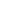 την κρεμάστρα στο σκοτεινό διάδρομοόπως πέφτει το μάλλινο τριμμένο γάντι τηςσιωπής απ' τα γόνατά της423ή όπως πέφτει μια λουρίδα φεγγάρι στηνπαλιά, ξεκοιλιασμένη πολυθρόνα... . . . . . . . . . . . . . . . . . . . . . . . . . . . . . . . . . . .15 ΄Αφησέ με νάρθω μαζί σου.Α , φεύγεις; Καληνύχτα. ΄Οχι, δε θάρθω.Καληνύχτα.Εγώ θα βγω σε λίγο. Ευχαριστώ. Γιατί,επιτέλους, πρέπεινα βγω απ' αυτό το τσακισμένο σπίτι.19 Πρέπει να δω λιγάκι πολιτεία,  όχι, όχι τοφεγγάρι 2την πολιτεία με τα ροζιασμένα χέρια της, τηνπολιτεία του μεροκάματου,την πολιτεία που ορκίζεται στο ψωμί καιστη γροθιά τηςτην πολιτεία που όλους μας αντέχει στηράχη τηςμε τις μικρότητές μας, τις κακίες,τις έχτρες μας,με τις φιλοδοξίες, την άγνοιά μας καιτα γερατειά μας, 2225 ν' ακούσω τα μεγάλα βήματα της πολιτείας,να μην ακούω πια τα βήματά σου27 μήτε τα βήματα του Θεού, μήτε καιτα δικά μου βήματα. Καληνύχτα.(Το δωμάτιο σκοτεινιάζει. Φαίνεται πως κάποιο σύννεφο θάκρυψε τοφεγγάρι. Μονομιάς, σαν κάποιο χέρι να δυνάμωσε το ραδιόφωνο του γειτονικούμπαρ, ακούστηκε μια πολύ γνωστή μουσική φράση. Και τότε κατάλαβα πως όλητούτη τη σκηνή τη συνόδευε χαμηλόφωνα η "Σονάτα του Σεληνόφωτος", μόνοτο πρώτο μέρος. Ο Νέος θα κατηφορίζει τώρα μ' ένα ειρωνικό κ' ίσωςσυμπονετικό χαμόγελο στα καλογραμμένα χείλη του και μ' ένα συναίσθημααπελευθέρωσης. ΄Οταν θα φτάσει ακριβώς στον Αη-Νικόλα, πριν κατέβει τημαρμάρινη σκάλα, θα γελάσει,  ένα γέλιο δυνατό, ασυγκράτητο. Το γέλιο τουδε θ' ακουστεί καθόλου ανάρμοστα κάτω απ' το φεγγάρι. ΄Ισως το μόνοανάρμοστο νάναι το ότι δεν είναι καθόλου ανάρμοστο. Σε λίγο ο Νέος θασωπάσει, θα σοβαρευτεί και θα πει: "Η παρακμή μιας εποχής". ΄Ετσι, ολότελαήσυχος πια, θα ξεκουμπώσει πάλι το πουκάμισό του και θα τραβήξει το δρόμοτου. ΄Οσο για τη γυναίκα με τα μαύρα, δεν ξέρω αν βγήκε τελικά απ' το σπίτι.Το φεγγαρόφωτο λάμπει ξανά. Και στις γωνιές του δωματίου οι σκιέςσφίγγονται από μιαν αβάσταχτη μετάνοια, σχεδόν οργή, όχι τόσο για τη ζωή,όσο για την άχρηστη εξομολόγηση. Ακούτε; Το ραδιόφωνο συνεχίζει).ΕΡΩΤΗΣΕΙΣ:123.Η "Σονάτα του Σεληνόφωτος", όπως και οι περισσότερες συνθέσεις τηςΤέταρτης Διάστασης, έχει στοιχεία θεατρικού έργου. Να τα εντοπίσετε στοαπόσπασμα που σας δίνεται και να εξηγήσετε τη λειτουργία τους.Μονάδες 15. Πώς λειτουργεί το φεγγάρι σε σχέση με τη γυναίκα και το χώρο, εσωτερικόκαι εξωτερικό, στον πρόλογο,στον επίλογο;στιςδύο πρώτες στροφές (στίχοι 1-9) καιΜονάδες 20.Ποιος είναι ο συμβολισμός των πραγμάτων στους στίχους 37-43 (τούτο τοσπίτι . . . πολυθρόνα) και με ποια εκφραστικά μέσα δίνεται;Μονάδες 2045.Να σχολιάσετε τη στάση του Νέου στον επίλογο.Μονάδες 25.Σε ποια χαρακτηριστικά της πολιτείας δίνει έμφαση ο Γ. Ρίτσος στουςστίχους 219-227 του κειμένου και σε ποια ο Γ. Γεραλής στο ποίημά του "Οιπολυάνθρωπες οι πολιτείες" που ακολουθεί.Μονάδες 20Γιώργος Γεραλής, Οι πολυάνθρωπες οι πολιτείες(απόσπασμα)Οι πολυάνθρωπες οι πολιτείεςωραίες το βράδυ,μέσα σε λάμψεις πολύχρωμεςκανένα φως,στο βουητό το αδιάκοποήχος κανένας,σε αναρίθμητα πρόσωπαμορφή καμιά.Ωραίες το βράδυ,με την απέραντη μοναξιάστο κινούμενο πλήθος,πόση ξεκούραση,μιλάς δε σ' ακούνε,γνέφεις κι εκείνοι ονειρεύονται,το ποτάμι κυλάκαθρεφτίζοντας άστρα διαλυμένα,προσωπεία από τη μιακι από την άλλην όχθη... . . . . . . . . . . . . . . . . . . . . . . . . . . . .Χέρια που δέρνονται μεθυσμένα,μάτια ανεξερεύνητα, δεν τα προφταίνειςκι οι συναντήσεις συμπτωματικές και δίχωςμιαν οποιαδήποτε συνέχεια, όπωςοι γνωριμίες στις κλινικές.ΟΔΗΓΙΕΣ (για τους εξεταζόμενους)Στο τετράδιο να γράψετε μόνο τα προκαταρκτικά (ημερομηνία, κατεύθυνση,εξεταζόμενο μάθημα). Τα θέματα να μην τα αντιγράψετε στο τετράδιο.Να γράψετε το ονοματεπώνυμό σας στο πάνω μέρος των φωτοαντιγράφωναμέσως μόλις σας παραδοθούν. Καμιά άλλη σημείωση δεν επιτρέπεται ναγράψετε.Κατά την αποχώρησή σας να παραδώσετε μαζί με το τετράδιο και ταφωτοαντίγραφα.Να απαντήσετε στο τετράδιό σας σε όλα τα θέματα.Κάθε απάντηση τεκμηριωμένη είναι αποδεκτή.Διάρκεια εξέτασης: τρεις (3) ώρες μετά τη διανομή των φωτοαντιγράφων.Χρόνος δυνατής αποχώρησης : Μία (1) ώρα μετά τη διανομή τωνφωτοαντιγράφων.KΑΛΗ ΕΠΙΤΥΧΙΑ!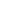 Γ΄ ΤΑΞΗΑΡΧΗ 1ΗΣ ΣΕΛΙ∆ΑΣΑΠΟΛΥΤΗΡΙΕΣ ΕΞΕΤΑΣΕΙΣ Γ΄ ΤΑΞΗΣΕΝΙΑΙΟΥ ΛΥΚΕΙΟΥΣΑΒΒΑΤΟ 2 ΙΟΥΝΙΟΥ 2001ΕΞΕΤΑΖΟΜΕΝΟ ΜΑΘΗΜΑ ΘΕΩΡΗΤΙΚΗΣ ΚΑΤΕΥΘΥΝΣΗΣ :ΝΕΟΕΛΛΗΝΙΚΗ ΛΟΓΟΤΕΧΝΙΑΣΥΝΟΛΟ ΣΕΛΙ∆ΩΝ: ΠΕΝΤΕ (5)Α΄. ΚΕΙΜΕΝΟΓιώργος Ιωάννου, Το Γάλα(απόσπασµα)Γάλα έχω χρόνια να πιω. Μου λένε πως το απεχθάνονται κυρίωςοι µπεκρήδες. Μισώ κατά βάθος τους µπεκρήδες και τα πιοτά.Πολλούς παρόµοιους τύπους είδα στη ζωή µου και τους σιχάθηκα.Είµαι εξαιρετικά ευαίσθητος σ’ αυτό το θέµα.Τον καιρό της µεγάλης πείνας το γάλα, µαζί µε µερικά άλλατρόφιµα, ήταν η µεγάλη ιδέα µου. ∆εν ξέρω πώς έγινε και τώρα τοέχω ξεχάσει, χωρίς όµως να πάψω να το σέβοµαι ως κάτι το ιερό. Ηλησµοσύνη µου αυτή δεν οφείλεται στα πιοτά. Παραχόρτασα ίσωςκαι δόξα τω θεώ δεν έχω για πολλά χρόνια αρρωστήσει.Τρεις ή µάλλον δυο φορές µας έδωσαν όλο κι όλο τότε γάλα µετο δελτίο. Την τρίτη φορά πήγα αλλά µαταιώθηκε η διανοµή.Πήγαινα σ’ ένα γαλατάδικο µακρινό, στην άλλη άκρη. Το µοίραζαναπόγευµα, έπρεπε όµως να πας να πιάσεις ουρά σχεδόν απ’ τοµεσηµέρι. Θυµάµαι πολύ ζωηρά την τρίτη και τελευταία µετάβασήµου στο ελεεινό αυτό γαλατάδικο.Έφτασα νωρίς εκεί και µπήκα αµέσως στην ουρά, που ήτανκιόλας µεγάλη. Το χτεσινό πάθηµα πολλών είχε γίνει µάθηµα σεόλους. Το στρίµωγµα εξαιτίας και του κρύου ολοένα µεγάλωνε. Ογαλακτοπώλης όµως δε φαινόταν ν’ ανοίξει το γαλατάδικο. Στοµεταξύ έγιναν κάνα δυο επεισόδια λόγω της στενής επαφής µας.Παρ’ όλη την πείνα, όπως θα θυµούνται ελπίζω πολλοί, άνθιζε καιλουλούδιζε τότε στις ουρές το κολλητήρι.Κάποια στιγµή ο γαλακτοπώλης µε το καρότσι του φάνηκε.Έρχονταν όµως πολύ γρήγορα και τα γκιούµια χοροπηδούσαν. Σανέφταξε κοντά, µας φώναξε: «Χύθηκε το γάλα στο δρόµο». Κανείς δεδιαµαρτυρήθηκε. Έλεγαν άλλωστε πως είναι ταγµατασφαλίτης. ΤηΤΕΛΟΣ 1ΗΣ ΣΕΛΙ∆ΑΣ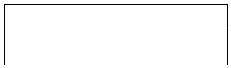 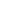 Γ΄ ΤΑΞΗΑΡΧΗ 2ΗΣ ΣΕΛΙ∆ΑΣνύχτα γυρνούσε και σκότωνε. ∆ιαλύσαµε περίλυποι την ουρά καιπήραµε τους δρόµους. Ήταν φανερό πως είχε τελειώσει κι αυτή ηυπόθεση. Ήµουν απαρηγόρητος.Στο γυρισµό άλλαξα δροµολόγιο για να µην ξαναπεράσω απόκάτι πεθαµένους που είχα δει πρωτύτερα. Τους είχαν παρατήσει,ποιος ξέρει γιατί, εκεί που αρχίζει σήµερα η έκθεση κι ακριβώς στοσηµείο, θαρρώ, όπου τώρα υψώνεται το τεράστιο µοντέρνο γλυπτόπου εκφράζει, καθώς λένε οι ειδικοί, την αιώνια ορµή τουανθρώπου για πρόοδο και ανάταση. Ήταν ένα µεγάλο ορθογώνιοκασόνι και τους είχαν µέσα πρόσωπο µε πρόσωπο.Επιστρέφοντας αργά από άλλους δρόµους γρήγορα ξεχάστηκακι άρχισα, όπως συνήθως, να ονειρεύοµαι φαγητά. Τα φαγιά πουτρώγαµε τότε ήταν κάτι απίστευτα πράγµατα. Όλα έµοιαζαν µεκάτι το προπολεµικό, µα κανένα δεν ήταν ακριβώς το ίδιο. Θαρρείςκαι το παν ήταν να διατηρηθεί η ονοµασία. Για το κατσαµάκι όµως,ονοµασία ευγενική δε βρέθηκε. Θα ξιζε να γραφτεί µια µελέτη γιατα φαγιά της κατοχής. ∆εν αποκλείεται µερικά να γίνουν και τηςµόδας, όλα να τα περιµένεις. Τα πιο πολλά είχαν για βάση τους τοκαλαµπόκι. Είναι µυστήριο πράγµα από που ξεφύτρωσε ξαφνικάτόσο πολύ καλαµπόκι. Ακόµη και στις εκκλησίες αντίδωροκαλαµποκίσιο µοιράζανε. Όλοι έσπευδαν να πάρουν.Θυµάµαι ένα σωρό γωνιές που είδα ανθρώπους να πέφτουν.Περνώντας τους ξαναφέρνω στη µνήµη µου λέγοντας µια ευχή. Ανήµασταν άνθρωποι, θα ,πρεπε σε µερικά έστω σηµεία να υπάρχεικάτι, ένα σηµάδι για µαρτυρία και υπενθύµιση. Σε µια µεγάληαπεργία προπολεµική, εκεί όπου είχαν πέσει απεργοί, πάνω σταξερά αίµατα, οι φίλοι τους και σύντροφοί τους είχαν βάλει από µιατραγιάσκα κι ένα κουλούρι.Σχεδόν αµέσως, βέβαια,εξαφανίστηκαν αγρίως όλα αυτά. Πολλοί άνθρωποι έχουν πεθάνειστους δρόµους αυτής της πόλης.Νοµίζω πως µε έχουν σώσει τα όνειρα, τα οράµατά µου µάλλον.Τότε µε είχε πιάσει µεγάλη µανία µε το γάλα και το κακάο.Φανταζόµουν καζάνια ολόκληρα µε γάλακαι κακάο να τ’ανακατεύω µε µια τεράστια ξύλινη χοντρή κουτάλα και να µετυλίγει η θεσπέσια εκείνη ευωδιά. Έριχνα, βέβαια, µέσα και άφθονηζάχαρη, γνήσια, όχι ζαχαρίνη, που τόση ζηµιά έκανε στην ερωτικήΤΕΛΟΣ 2ΗΣ ΣΕΛΙ∆ΑΣ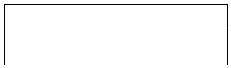 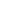 Γ΄ ΤΑΞΗΑΡΧΗ 3ΗΣ ΣΕΛΙ∆ΑΣικανότητα πολλών. Ανεβοκατέβαζα συνεχώς τις δόσεις ώσπου στοτέλος µπούχτιζα, βαρυστοµάχιαζα σχεδόν, απ’ τα τόσο βαριάπράγµατα που έτρωγα µε το νου µου. Ο διεθνής ερυθρός σταυρός,ευτυχώς, µας µοίρασε µερικές φορές απ’ όλα αυτά τα πράγµατα. Τιέγιναν άραγε όλοι εκείνοι οι σεµνοί ξένοι που µε τόση κρυφήσυγκίνηση κοίταζαν εµάς τα παιδιά όταν πηγαίναµε να πάρουµε ταείδη;Πολλές φορές τους πρόσεξα να µου ζυγιάζουν πολύπαραπάνω κάνοντας µάλιστα και τον αυστηρό. Όλοι τους έχουνλησµονήσει. Αν σκότωναν ανθρώπους, θα ήταν σήµεραπασίγνωστοι, ίσως και δοξασµένοι. Αλλά τι να µας κάνουν τατρόφιµα του ερυθρού σταυρού; Η τροφή ήταν µια καθηµερινήυπόθεση που µόνο µια γεµάτη αγορά µπορούσε να τη λύσει. Γι’αυτό κι εγώ είχα καταφύγει στη φαντασία. Χρόνια και χρόνια, κιόχι µονάχα στην κατοχή, τέτοια ήταν τα νεανικά µου όνειρα. Όλογια φαγιά, για ψωµιά, για ρούχα και παπούτσια. ∆ε µου έµενεδυστυχώς καιρός ούτε ικµάδα για πράγµατα υψιπετή καιλεπτεπίλεπτα. Αργά το διαπιστώνω, τι κρίµα! Ενώ κάτισυνοµήλικοί µου από χωριά ή πλουσιόσπιτα είναι σήµερα µέχριλιποθυµίας λεπταίσθητοι — και τι ντροπή! — ακόµα και µπλαζέδες...Β΄. ΕΡΩΤΗΣΕΙΣ123. Η µαρτυρία, το βίωµα, η εξοµολόγηση τροφοδοτούν τα κείµενατου Ιωάννου. Αφού µελετήσετε το απόσπασµα, να γράψετε έναενδεικτικό χωρίο για κάθε περίπτωση.Μονάδες 15. Στο απόσπασµα, που σας δίνεται, να εντοπίσετε τέσσεριςδιαφορετικές αφηγηµατικές τεχνικές και να αναφέρετε τηλειτουργία τους.Μονάδες 20. Η δοµή του πεζογραφήµατος του Γ. Ιωάννου θεωρείταιστοιχειώδης σε αντίθεση µε τους παλιότερους πεζογράφους. Νααναφέρετετέσσεραστοιχείατουαποσπάσµατοςπουτεκµηριώνουν τη θέση αυτή.Μονάδες 20ΤΕΛΟΣ 3ΗΣ ΣΕΛΙ∆ΑΣ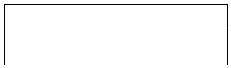 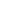 Γ΄ ΤΑΞΗΑΡΧΗ 4ΗΣ ΣΕΛΙ∆ΑΣ45. «Θυµάµαι ένα σωρό γωνιές που είδα ανθρώπους να πέφτουν.Περνώντας τους ξαναφέρνω στη µνήµη µου λέγοντας µια ευχή.Αν ήµασταν άνθρωποι θα ’πρεπε σε µερικά έστω σηµεία ναυπάρχει κάτι, ένα σηµάδι για µαρτυρία και υπενθύµιση».Να σχολιάσετε το περιεχόµενο του παραπάνω χωρίου σε µία έωςδύο παραγράφους.Μονάδες 25. Πώς αντιµετωπίζεται η πείνα στο απόσπασµα του Γ. Ιωάννουκαι πώς στο απόσπασµα του Π. Γλέζου που ακολουθεί;Πέτρος Γλέζος, Το διακοσάρι(απόσπασµα)Περνούσαµε τις φριχτές ηµέρες της σκλαβιάς. Οι Γερµανοί και οιΙταλοί είχαν ρηµάξει την χώρα, είχαν ρουφήξει κάθε ικµάδα της. Τοπλήθος πεινούσε, γύριζε απελπισµένο στους δρόµους σανπεινασµένο σκυλί. Όλη την ηµέρα µακάβρια ηχούσε η φωνή τηςπείνας σε όλη την πόλη.Το διαµέρισµα που τώρα µέναµε ήταν ισόγειο, από ταπαράθυρά του µπορούσαν να µας βλέπουν οι περαστικοί. Έτσι,φοβισµένα µατάκια µικρών παιδιών έσκυβαν και µας κοίταζαν,άπλωναν το χέρι προτείνοντας ένα δισκάκι για λίγο φαγητό, έναντενεκεδάκι για λίγο λαδάκι. Σχεδόν κάθε µεσηµέρι η ίδια πονεµένηάγρια φωνή κάποιου µεγάλου ακουγόταν.—Πεινάω, καλέ κυρίες µου, πεινάω!... ∆οµούτε, καλέ κυρίεςµου, λίγο ψωµάκι. ∆οµούτε λίγο ψωµάκι...Και φοβερό σπαραγµό αισθανθήκαµε κάποιο µεσηµέρι, όταν οαγαπητός µας νέος γιατρός ήρθε στο σπίτι µας, κρατώντας έναµικρό φλιτζάνι, να ζητήσει δειλά δειλά λίγο λάδι.—Η µητέρα πρήστηκε... Έπαθε αβιταµίνωση!...Πεινούσαµε κι εµείς. Όµως κρατηθήκαµε µε την βοήθεια τουΘεού στη ζωή, εµείναµε σφιχτά ενωµένοι και στην πείνα και στολίγο φαγάκι, που εξοικονοµούσαµε. Έτσι µπορούσαµε να κάνουµεακόµη κι ένα µικρό πιατάκι κόλλυβο στη µνήµη της µητέρας και νατο πάµε κάτω στο Τρίτο Νεκροταφείο, το νεκροταφείο τηςΤΕΛΟΣ 4ΗΣ ΣΕΛΙ∆ΑΣ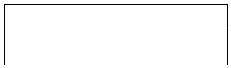 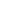 Γ΄ ΤΑΞΗΑΡΧΗ 5ΗΣ ΣΕΛΙ∆ΑΣΚοκκινιάς, όπου χιλιάδες οι φτωχοί κάτοικοι της πολιτείας και οιπαρεπίδηµοι κοιµούνται τον αιώνιον.Λοιπόν, ένα πρωινό βγαίνοντας από το Νεκροταφείο είδαµε ναφεύγει απ’ αυτό ένας χλοµός αδύνατος νέος, σέρνοντας παλιόκακοφτιαγµένο χειραµάξι. Κι όταν καλύτερα προσέξαµε, είδαµε µεφρίκη µέσα στο χειραµάξι, διπλωµένη σχεδόν στα δυο, µεσόκοπηγυναίκα πεθαµένη. Ήταν ένας σκελετός, τα αραιά άσπρα µαλλιάτης χύνονταν έξω από το χειραµάξι και τα λυµένα χέρια τηςκρεµασµένα κι αυτά έξω χτυπούσαν στις µεταλλικές ρόδες τουχειραµαξιού και µαύριζαν.Τροµάξαµε. Ένας Γερµανός στρατιώτης φωτογράφιζε το θέαµα.—Πού πηγαίνεις, παιδί µου, την νεκρή;κατάπληκτοι.Φεύγω, απάντησε, δεν την δέχονται εδώ. Κατοικούσε, λέει,ερωτήσαµε—σε περιφέρεια, στον Αιγάλεω, που δεν δικαιούται να θάβει τουςνεκρούς του εδώ!...Μονάδες 20Ο∆ΗΓΙΕΣ (για τους εξεταζοµένους)1. Στο τετράδιο να γράψετε µόνο τα προκαταρκτικά (ηµεροµηνία,κατεύθυνση, εξεταζόµενο µάθηµα). Τα θέµατα δεν θα τα αντιγράψετεστο τετράδιο.2. Να γράψετε το ονοµατεπώνυµό σας στο πάνω µέρος τωνφωτοαντιγράφων αµέσως µόλις σας παραδοθούν.∆εν επιτρέπεται να γράψετε καµιά άλλη σηµείωση.Κατά την αποχώρησή σας να παραδώσετε µαζί µε το τετράδιο και ταφωτοαντίγραφα.3. Να απαντήσετε στο τετράδιό σας σε όλα τα θέµατα.4. Κάθε απάντηση σωστά τεκµηριωµένη είναι αποδεκτή.5. ∆ιάρκεια εξέτασης: Τρεις (3) ώρες µετά τη διανοµή τωνφωτοαντιγράφων.6. Χρόνος δυνατής αποχώρησης: Μία (1) ώρα µετά τη διανοµή τωνφωτοαντιγράφων.KΑΛΗ ΕΠΙΤΥΧΙΑΤΕΛΟΣ ΜΗΝΥΜΑΤΟΣΤΕΛΟΣ 5ΗΣ ΣΕΛΙ∆ΑΣ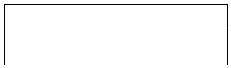 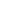 Γ΄ ΤΑΞΗΑΡΧΗ 1ΗΣ ΣΕΛΙ∆ΑΣΑΠΟΛΥΤΗΡΙΕΣ ΕΞΕΤΑΣΕΙΣ Γ΄ ΤΑΞΗΣΕΝΙΑΙΟΥ ΛΥΚΕΙΟΥΠΕΜΠΤΗ 30 ΜΑΪΟΥ 2002ΕΞΕΤΑΖΟΜΕΝΟ ΜΑΘΗΜΑ ΘΕΩΡΗΤΙΚΗΣ ΚΑΤΕΥΘΥΝΣΗΣ :ΝΕΟΕΛΛΗΝΙΚΗ ΛΟΓΟΤΕΧΝΙΑΣΥΝΟΛΟ ΣΕΛΙ∆ΩΝ: ΠΕΝΤΕ (5)Α΄. ΚΕΙΜΕΝΟΣτρατής ∆ούκας, Ιστορία ενός αιχµαλώτου(απόσπασµα)Από την κούραση πείνα δε νιώθαµε, µονάχα η δίψα µας έκοβε.Ξαπλωµένοι σαν άρρωστοι κάτω απ' τα πεύκα, µασούσαµε ταχλωρά πούσια. Και σα φάνηκαν στον ουρανό λίγα σύννεφα,παρακαλούσαµε να βρέξει. Αυτά άπλωσαν, σκοτείνιασαν,κατέβηκαν χαµηλά, και πάλι σιγά σιγά χάθηκαν. Ο ήλιος έριξε τηνκάψα του τώρα πιο πολλή, κι εµείς απελπισµένοι φωνάζαµε:-Νερό! Νερό!Μα κανένας δε µας άκουγε.Μετά πέντε ώρες, ήρθε ένας ξανθός, καλοντυµένος χότζας, κιεµείς όλοι µε µια φωνή τον παρακαλούσαµε:-Χότζα, Αλλάχ ασκινά, διψούµε, νερό!Σα να φχαριστήθηκε µε τα χάλια µας, είπε:΄Ετσι θέλω να σας βλέπω ως το τέλος, σαν τα φίδια νασερνόσαστε.Κι έφυγε. (...)-Εφτά µέρες περάσαµε έτσι. Όσοι είχαν λεφτά πίνανε, µα όσοιδεν είχανε πίνανε το κάτουρό τους.Πολλοί πέσανε ψάθα από πείνα και δίψα. Οι συνοδοί µάςείπανε να βγει από µας αγγαρεία, να τους πετάξουµε. Κι εµείςµαλώναµε ποιος θα πρωτοβγεί γιατί θα' πινε νερό.Βγήκαν καµιά κοσαριά νοµάτοι µε τα κάρα και τους πέταξανµακριά, έξω απ' την πολιτεία...Μέσα στο νοσοκοµείο ήταν και µαγνησαλήδες αιχµάλωτοι πουµας έλεγαν πως το συντριβάνι στην αυλή έχει νερό.Εµείς τ' ακούγαµε και δεν το πιστεύαµε.ΤΕΛΟΣ 1ΗΣ ΣΕΛΙ∆ΑΣ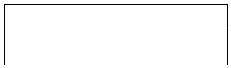 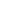 Γ΄ ΤΑΞΗΑΡΧΗ 2ΗΣ ΣΕΛΙ∆ΑΣΤη νύχτα ξυπνήσαµε από φωνές και µάθαµε πως οιΜαγνησαλήδες έσπασαν το κιούγκι κι ήρθε νερό. Τότε σηκωθήκαµεόλοι και χτυπιόµαστε ποιος θα πρωτοπιεί. Απ' τις φωνές µας οισκοποί πήρανε είδηση κι άρχισαν να πυροβολούν. Αφού έπεσανκάµποσα κορµιά, µας έκλεισαν σε συρµατόπλεγµα. Εκεί µέσαπαίρναµε λάσπη και βυζαίναµε.Και σ' εφτά µέρες απάνω έρχεται πάλι ο χότζας κι εµείς µεφωνές τον παρακαλούσαµε.-Σωπάτε, µας λέει, γιατί θα φύγω αν φωνάζετε. Ήρθα, να σαςσώσουµε.Στο λόγο απάνω, έφεραν σε καλάθια κουραµάνες. Μας έβαλανστο ζυγό, δίνοντας στους δυο νοµάτους από µισή. Ύστερα µε τησειρά µάς άφησαν στο συντριβάνι να πιούµε νερό.Εκείνη τη µέρα είχε έρθει άνθρωπος µεγάλος απ' το Αχµετλί,µας έλεγαν οι στρατιώτες, κι από δω κι εµπρός θα περάσετε καλά.Το βράδυ µας έγδυσαν. Ό,τι είχαµε απάνω µας, δαχτυλίδια,ρολόγια, µας τα πήρανε. Ως και τα χρυσά δόντια µάς βγάλανε απ'το στόµα.Το πρωί µας σήκωσαν. Κι όταν ετοιµαζόµαστε, µαζεύτηκαν απ'έξω οι ζεµπέκηδες, µε ζουρνάδες και νταούλια, και βγαίνοντας µαςχτυπούσαν µε τα όπλα τους. Εκεί, ήρθε άλλος αξιωµατικός. Μαςπαρέλαβε και ξεκινήσαµε.Έξω απ' τη Μαγνησία, µακριά τρεις ώρες, ήταν ένα µεγάλοαµπέλι, τριγυρισµένο µε φράχτη. Εκεί µας έκλεισε µέσα κι έβαλεσκοπούς να µας φυλάν ώσπου να ξηµερώσει.Εµείς σκορπίσαµε στα τρυγηµένα κλήµατα και τρώγαµε φύλλαµε την κουραµάνα.Κι άµα νύχτωσε, δυο έκαναν να φύγουν. Οι σκοποί τούςέπιασαν και µπροστά µας τους σκότωσαν. Το πρωί µας έλεγε ολοχαγός:-Άπιστα σκυλιά! Εγώ κοιτάζω να σας κάνω καλό κι εσείς µουφεύγετε;Και διέταξε να µας σηκώσουν.Ώρες βαδίζαµε. Και κει που κάναµε στάση, σ' ένα σταθµό,ήρθαν κάµποσοι τούρκοι πολίτες, κι είπαν του αξιωµατικού να τουςαφήσει να ψάξουν ανάµεσά µας κι άµα βρουν κάποιον πουζητούσαν, να τον πάρουν.ΤΕΛΟΣ 2ΗΣ ΣΕΛΙ∆ΑΣ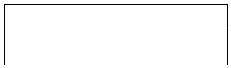 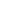 Γ΄ ΤΑΞΗΑΡΧΗ 3ΗΣ ΣΕΛΙ∆ΑΣΝαι, τους λέει, κοιτάχτε κι άµα τον βρείτε πάρτε τον.Άφεριµ, άφεριµ, είπαν και χώθηκαν στο σωρό µας. Τον--βρήκαν. Ήταν Αρµένης, ο περβολάρης του σταθµού.--Βρε κερατά Αρµένη, εσένα γυρεύουµε.Τι θέλετε από µένα; τους είπε. Μια ψυχή έχω να παραδώσω.Και µε το κεφάλι ψηλά, σα να 'θελε να τον δούµε όλοι, πέρασεανάµεσά µας.Πάρτε τον! φώναξε ο λοχαγός.-Ο Αρµένης άµα άκουσε έτσι, ρίχτηκε απάνω σε κείνον πουπρωτάπλωσε να τον πιάσει και µε πάθος του δάγκωσε το λαρύγγι.Οι άλλοι τον χάλασαν αµέσως. πρόφτασε µόνο κι είπε:-Κάντε µε ό,τι θέλετε, το αίµα µου το πήρα.Αφήσαµε πίσω µας το ζεστό κουφάρι, που το κλοτσοκυλούσανακόµα, και τραβήξαµε για τον Κασαµπά. Εκεί ήταν όλα στάχτη. Σεµια µάντρα µας βάλανε. Από κει βλέπαµε να περνούν άλλουςαιχµαλώτους, κι ακούοντας από µακριά τα µαρτύριά τους,δοξάζαµε το Θεό.Β΄. ΕΡΩΤΗΣΕΙΣ1. Ποιο είναι το ιστορικό πλαίσιο στο οποίο εντάσσεται τοαπόσπασµα από το έργο του Στρατή ∆ούκα "Ιστορία ενόςαιχµαλώτου"; (Μονάδες 7). Να δώσετε τέσσερα στοιχεία µέσααπό το κείµενο µε τα οποία να τεκµηριώνετε την άποψή σας(Μονάδες 8).Μονάδες 1523. Ποια είναι τα βασικά γνωρίσµατα τα οποία συντελούν στο ναδιατηρηθεί η αµεσότητα και η ζωντάνια του αφηγηµατικούπροφορικού λόγου στο κείµενο του Στρατή ∆ούκα που σας έχειδοθεί; Να τεκµηριώσετε µε παραδείγµατα την άποψή σας.Μονάδες 20. Σε ποιο πρόσωπο γίνεται η αφήγηση και γιατί έχει επιλεγείαυτό;Μονάδες 20ΤΕΛΟΣ 3ΗΣ ΣΕΛΙ∆ΑΣ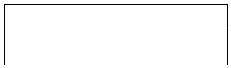 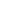 Γ΄ ΤΑΞΗΑΡΧΗ 4ΗΣ ΣΕΛΙ∆ΑΣ4. "Στο λόγο απάνω, έφεραν σε καλάθια κουραµάνες. Μας έβαλανστο ζυγό, δίνοντας στους δυο νοµάτους από µισή. Ύστερα µαςάφησαν στο συντριβάνι να πιούµε νερό.Εκείνη τη µέρα είχε έρθει άνθρωπος µεγάλος απ' το Αχµετλί, µαςέλεγαν οι στρατιώτες, κι από δω κι εµπρός θα περάσετε καλά.Το βράδυ µας έγδυσαν. Ό,τι είχαµε απάνω µας, δαχτυλίδια,ρολόγια, µας τα πήρανε. Ως και τα χρυσά δόντια µάς βγάλανεαπ' το στόµα".Να σχολιάσετε το περιεχόµενο του αποσπάσµατος σε δύοπαραγράφους.Μονάδες 255. Να συγκρίνετε το απόσπασµα του Στρατή ∆ούκα από την"Ιστορία ενός αιχµαλώτου" µε το απόσπασµα του Ηλία Βενέζηαπό το "Νούµερο 31328" ως προς τη δίψα. Να εντοπίσετετέσσερα κοινά σηµεία σχετικά µε αυτό το θέµα και να τασχολιάσετε.Μονάδες 20Ηλίας Βενέζης, Το Νούµερο 31328(απόσπασµα)Ο ήλιος ανέβαινε καφτός, εχτρικά, χωρίς οίκτο. Μες στονΟχτώβρη ένας τέτοιος ήλιος! ΄Αρχισε να µας καίη η δίψα. Η σκόνηκολλούσε στις γλώσσες, που µπαινόβγαιναν σαν κουρντισµένες.Φτύναµε να φύγη η πίκρα. Μα τα στόµατα ήταν ξερά. Κι αν έβγαινελίγο φτύµα, µετανοιώναµε ύστερα για την ογρή ουσία που αφήσαµενα ξοδευτή.----Νερό! Νερό!Τι; λέει ο αξιωµατικός της συνοδείας.Σου! σου! (νερό) φωνάζαµε τούρκικα.Σου; Μάλιστα!Κοντεύαµε σε µια πηγή. Μας κράτησαν καµιά εικοσαριά µέτρααλάργα. Οι στρατιώτες πήγαιναν διαδοχικά, πίνανε, πότιζαν τ'άλογα, γεµίζαν τα παγούρια τους. Πίναν µε τις χούφτες. Βλέπαµε τονερό που ξέφευγε και χυνόταν απ' τα στόµατά τους. Όλα τα κορµιάγέρναν προς αυτή τη φευγαλέα καθαρή γραµµή που σκορπούσεκαταγής. Ακούγαµε τον ήχο της. Τον ακούγαµε. Με µάτια γεµάταΤΕΛΟΣ 4ΗΣ ΣΕΛΙ∆ΑΣ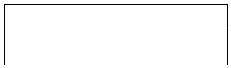 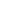 Γ΄ ΤΑΞΗΑΡΧΗ 5ΗΣ ΣΕΛΙ∆ΑΣπυρετό γέρναµε προς τα εκεί. Έτσι όπως γέρνουν τα διψασµέναδέντρα.-΄Ελεος!Τίποτα! Μας κρατούσαν µακριά, κολληµένους στο θέαµα.Άφησαν µονάχα τις γυναίκες και το παιδάκι να παν να πιουν.-Λυπηθήτε µας! Λυπηθήτε µας! φωνάζαµε.Η γυναίκα του ρολογά γέµισε τις χούφτες νερό κ' έκαµε να τοφέρη στον άντρα της. Σιγά. Κοιτάζαµε µε µίσος αυτή τη χούφτα πουπλησίαζε. Ένας στρατιώτης πάει από πίσω κλέφτικα, και ξαφνικάχώνει τα χέρια του κάτου απ' τις µασχάλες της γυναίκας. Τηγαργαλούσε. Αυτή κάνει µια προσπάθεια, λίγο ακόµα, να τρέξη, νασώση το νερό. Μα κι ο άλλος δώσ' του, δώσ' του τη γαργαλούσε. Κ'εκείνη δε βάσταξε. Έµπηξε τα χάχανα. Λίγα µέτρα µπροστά µας.Άνοιξε τα χέρια της να προφυλαχτή: Το νερό χύθηκε καταγής.Ήρθε και σκορπίστηκε πλάι στον άντρα της σα λέσι. Αυτός, µ'αγκριλωµένα µάτια που τ' αυλάκωνε ακόµα το όραµα, χίµηξε καιτης έγλειφε τα βρεµένα δάχτυλα ένα ένα, µε λύσσα, σα να 'θελε νατα καταπιή.-------------------λέσι: πτώµα ζώου, ψοφίµι.Ο∆ΗΓΙΕΣ (για τους εξεταζοµένους)Στο τετράδιο να γράψετε µόνο τα προκαταρκτικά (ηµεροµηνία,κατεύθυνση, εξεταζόµενο µάθηµα). Τα θέµατα δεν θα τα αντιγράψετε12..στο τετράδιο.Να γράψετε το ονοµατεπώνυµό σας στο πάνω µέρος τωνφωτοαντιγράφων αµέσως µόλις σας παραδοθούν.∆εν επιτρέπεται να γράψετε καµιά άλλη σηµείωση.Κατά την αποχώρησή σας να παραδώσετε µαζί µε το τετράδιο και ταφωτοαντίγραφα.345...Να απαντήσετε στο τετράδιό σας σε όλα τα θέµατα.Κάθε απάντηση σωστά τεκµηριωµένη είναι αποδεκτή.∆ιάρκειαεξέτασης:Τρεις(3)ώρεςµετάτηδιανοµήτωνφωτοαντιγράφων.6.Χρόνος δυνατής αποχώρησης: Μιάµιση (1 1/2) ώρα µετά τη διανοµή τωνφωτοαντιγράφων.KΑΛΗ ΕΠΙΤΥΧΙΑΤΕΛΟΣ ΜΗΝΥΜΑΤΟΣΤΕΛΟΣ 5ΗΣ ΣΕΛΙ∆ΑΣ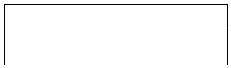 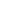 Γ΄ ΤΑΞΗΑΡΧΗ 1ΗΣ ΣΕΛΙ∆ΑΣΑΠΟΛΥΤΗΡΙΕΣ ΕΞΕΤΑΣΕΙΣ Γ΄ ΤΑΞΗΣΗΜΕΡΗΣΙΟΥ ΕΝΙΑΙΟΥ ΛΥΚΕΙΟΥΠΕΜΠΤΗ 29 ΜΑΪΟΥ 2003ΕΞΕΤΑΖΟΜΕΝΟ ΜΑΘΗΜΑ: ΝΕΟΕΛΛΗΝΙΚΗΛΟΓΟΤΕΧΝΙΑ ΘΕΩΡΗΤΙΚΗΣ ΚΑΤΕΥΘΥΝΣΗΣΣΥΝΟΛΟ ΣΕΛΙ∆ΩΝ: ΕΞΙ (6)Α΄. ΚΕΙΜΕΝΟΓεώργιος Βιζυηνός, Το αµάρτηµα της µητρός µου (απόσπασµα).Όταν επανήλθον να καθίσω πλησίον της, έτρεµον ταγόνατά µου εξ αορίστου αλλ’ ισχυρού τινος φόβου.Η µήτηρ µου εκρέµασε την κεφαλήν, ως κατάδικος,όστις ίσταται ενώπιον του κριτού του µε την συναίσθησιντροµερού τινος εγκλήµατος.—Το θυµάσαι το Αννιώ µας; µε ηρώτησε µετά τιναςστιγµάς πληκτικής σιωπής.—Μάλιστα, µητέρα! Πώς δεν το θυµούµαι! Ήταν η µόνηµας αδελφή, κ’ εξεψύχησεν εµπρός στα µάτια µου.—Ναι! µε είπεν, αναστενάξασα βαθέως, αλλά δεν ήτο τοµόνο µου κορίτσι! Εσύ είσαι τέσσαρα χρόνια µικρότερος απότο Χρηστάκη. Ένα χρόνο κατόπι του έκαµα την πρώτη µουθυγατέρα.Ήταν τότε κοντά, που επαντρολογιέτο ο Φωτής οΜυλωνάς. Ο µακαρίτης ο πατέρας σου παράργησε το γάµοτους, ώς που ν’ αποσαραντήσω εγώ, για να τουςστεφανώσουµε µαζί. Ήθελε να µε βγάλη και µένα στονκόσµο, για να χαρώ σαν πανδρευµένη, αφού κορίτσι δεν µ’άφηκεν η γιαγιά σου να χαρώ.Το πρωί τους στεφανώσαµε, και το βράδυ ήταν οικαλεσµένοι στο σπίτι τους˚ και επαίζαν τα βιολιά, καιέτρωγεν ο κόσµος µέσα στην αυλή, κι εγύρνα η κανάτα µε τοκρασί από χέρι σε χέρι. Και έκαµεν ο πατέρας σου κέφι, σανδιασκεδαστικός που ήταν ο µακαρίτης, και µ’ έρριψε τοµανδήλι του, να σηκωθώ να χορέψουµε. Σαν τον έβλεπα ναχορεύη, µου άνοιγεν η καρδιά µου, και σαν νέα που ήµουνε,ΤΕΛΟΣ 1ΗΣ ΣΕΛΙ∆ΑΣ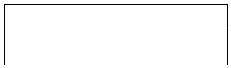 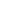 Γ΄ ΤΑΞΗΑΡΧΗ 2ΗΣ ΣΕΛΙ∆ΑΣαγαπούσα κ’ εγώ το χορό. Κ’ εχορέψαµε λοιπόν˚ κ’ εχόρεψανκαι οι άλλοι καταπόδι µας. Μα εµείς εχορέψαµε καικαλύτερα και πολύτερα.Σαν εκοντέψανε τα µεσάνυχτα, επήρα τον πατέρα σουπαράµερα και τον είπα˚ Άνδρα, εγώ έχω παιδί στην κούνιακαι δεν µπορώ πια να µείνω. Το παιδί πεινά˚ εγώεσπάργωσα. Πώς να βυζάξω µεσ’ στον κόσµο και µε το καλόµου το φόρεµα! Μείνε συ, αν θέλης να διασκεδάσης ακόµα.Εγώ θα πάρω το µωρό να πάγω στο σπίτι.—Ε, καλά, γυναίκα! είπεν ο σχωρεµένος, και µ’επαπάρισε πα στον ώµο. Έλα, χόρεψε κι αυτό το χορό µαζίµου, και ύστερα πηγαίνουµε κ’ οι δύο. Το κρασί άρχισε ναµε χτυπά στο κεφάλι, και αφορµή γυρεύω κι εγώ να φύγω.Σαν εξεχορέψαµε κ’ εκείνο το χορό, επήραµε τη στράτα.Ο γαµβρός έστειλε τα παιχνίδια και µας εξεπροβόδησανώς το µισό το δρόµο. Μα είχαµε ακόµη πολύ ώς το σπίτι.Γιατί ο γάµος έγινε στον Καρσιµαχαλά. Ο δούλος επήγαινεµπροστά µε το φανάρι. Ο πατέρας σου εσήκωνε το παιδί, καιβαστούσε και µένα από το χέρι.———Κουράσθης, βλέπω, γυναίκα!Ναι, Μιχαλιό. Κουράσθηκα.Άιντε βάλ’ ακόµα κοµµάτι δύναµι, ώς που ναφθάσουµε στο σπίτι. Θα στρώσω τα στρώµατα µοναχός µου.Εµετάνοιωσα που σ’ έβαλα κ’ εχόρεψες τόσο πολύ.—∆εν πειράζει, άνδρα, του είπα. Το έκαµα για τοχατήρι σου. Αύριο ξεκουράζουµαι πάλι.Έτσι ήρθαµε στο σπίτι. Εγώ εφάσκιωσα κ’ εβύζαξα τοπαιδί, κ’ εκείνος έστρωσε. Ο Χρηστάκης εκοιµάτο µαζί µετην Βενετιά, που την αφήκα να τον φυλάγη. Σε λίγοεπλαγιάσαµε και µεις. Εκεί, µέσα στον ύπνο µου, µ’ εφάνηκεπως έκλαψε το παιδί. Το καϋµένο!, είπα, δεν έφαγε σήµεραχορταστικά. Και ακούµβησα στην κούνια του να το βυζάξω.Μα ήµουν πολύ κουρασµένη και δεν µπορούσα να κρατηθώ.Το έβγαλα λοιπόν, και το έβαλα κοντά µου, µέσ’ το στρώµα,και του έδωσα τη ρόγα στο στόµα του. Εκεί µε ξαναπήρεν ούπνος.ΤΕΛΟΣ 2ΗΣ ΣΕΛΙ∆ΑΣ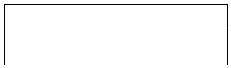 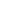 Γ΄ ΤΑΞΗεν ηξεύρω πόσην ώρα ήθελεν ώς το πουρνό. Μα σανΑΡΧΗ 3ΗΣ ΣΕΛΙ∆ΑΣ∆έννοιωσα να χαράζη — ας το βάλω, είπα, το παιδί στον τόποτου.Μα κει που πήγα να το σηκώσω, τι να διω! Το παιδί δενεσάλευε!Εξύπνησα τον πατέρα σου˚ το ξεφασκιώσαµε, τοζεστάναµε, του ετρίψαµε το µυτούδι του, τίποτε! – Ήταναπεθαµένο!—Το πλάκωσες, γυναίκα, το παιδί µου! — είπεν οπατέρας σου, και τον επήραν τα δάκρυα. Τότε άρχισα εγώνα κλαίγω στα δυνατά και να ξεφωνίζω. Μα ο πατέρας σουέβαλε το χέρι του στο στόµα µου και — Σους! µε είπε. Τιφωνάζεις έτσι, βρε βώδι; — Αυτό µε το είπε. Θεός σχωρέσ’τονε. Τρία χρόνια είχαµε πανδρευµένοι, κακό λόγο δεν µεείπε. Κ’ εκείνη τη στιγµή µε το είπε. — Ε; Τι φωνάζεις έτσι;Θέλεις να ξεσηκώσης τη γειτονιά, να πη ο κόσµος πωςεµέθυσες κ’ επλάκωσες το παιδί σου;Και είχε δίκηο, που ν’ αγιάσουν τα χώµατα πουκοίτεται! Γιατί, αν το µάθαινεν ο κόσµος, έπρεπε να σχίσωτη γη να έµβω µέσα από το κακό µου.Αλλά, τι τα θέλεις! Η αµαρτία είναι αµαρτία. Σαν τοεθάψαµε το παιδί, κ’ εγυρίσαµεν από την εκκλησία, τότεάρχισε το θρήνος το µεγάλο. Τότε πια δεν έκλαιγα κρυφά. —Είσαι νέα, και θα κάµης κι άλλα, µ’ έλεγαν. Ως τόσον οκαιρός περνούσε, και ο Θεός δεν µας έδιδε τίποτε. Να! έλεγαµέσα µου. Ο Θεός µε τιµωρεί, γιατί δεν εστάθηκα άξια ναπροφυλάξω το παιδί που µ’ έδωκε! Και εντρεπόµουνα τονκόσµο, και εφοβούµην τον πατέρα σου. Γιατί κ’ εκείνος όλοτον πρώτο χρόνο έκαµνε τάχα τον αλύπητο και µ’επαρηγορούσε, για να µε δώση θάρρος. Ύστερα όµως άρχισενα γίνεται σιγανός και συλλογισµένος.ΤΕΛΟΣ 3ΗΣ ΣΕΛΙ∆ΑΣ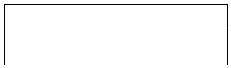 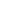 Γ΄ ΤΑΞΗΑΡΧΗ 4ΗΣ ΣΕΛΙ∆ΑΣΒ΄. ΕΡΩΤΗΣΕΙΣ1. Από πού αντλεί το αφηγηµατικό υλικό του ο ΓεώργιοςΒιζυηνός και πώς το αξιοποιεί; (Μονάδες 9) Νααναφέρετε τρία σηµεία του παραπάνω κειµένου, ταοποία τεκµηριώνουν τη θέση σας (Μονάδες 6).Μονάδες 1523. Να αναφέρετε, µε παραδείγµατα µέσα από το παραπάνωκείµενο, πέντε από τα βασικά χαρακτηριστικά τηςδιηγηµατογραφίας του Βιζυηνού.Μονάδες 20. «Ο Βιζυηνός έχει την ικανότητα να διαγράφειαυθυπόστατους ανθρώπινους τύπους, επιµένοντας πολύστηλεπτοµερειακήαπόδοσητωνψυχικώνκαταστάσεων. Οι ήρωές του, ιδωµένοι µε αγάπη, έχουνµια ειδική ευαισθησία, είναι ήρωες παθητικοί». (ΓιώργοςΠαγανός, Η Νεοελληνική Πεζογραφία, τ. Α΄, Κώδικας, Θεσσαλονίκη1999). Να επαληθεύσετε την παραπάνω άποψη µε στοιχείααπό το απόσπασµα του Γ. Βιζυηνού.Μονάδες 204. «— Το πλάκωσες, γυναίκα, το παιδί µου! — είπεν οπατέρας σου, και τον επήραν τα δάκρυα. Τότε άρχισαεγώ να κλαίγω στα δυνατά και να ξεφωνίζω. Μα οπατέρας σου έβαλε το χέρι του στο στόµα µου και —Σους! µε είπε. Τι φωνάζεις έτσι, βρε βώδι; — Αυτό µετο είπε. Θεός σχωρέσ’ τονε. Τρία χρόνια είχαµεπανδρευµένοι, κακό λόγο δεν µε είπε. Κ’ εκείνη τηστιγµή µε το είπε. — Ε; Τι φωνάζεις έτσι; Θέλεις ναξεσηκώσης τη γειτονιά, να πη ο κόσµος πως εµέθυσεςκ’ επλάκωσες το παιδί σου;».Να σχολιάσετε σε δύο παραγράφους (130-150 λέξεις) τηστάση του πατέρα, όπως αυτή προκύπτει από τοπαραπάνω απόσπασµα.Μονάδες 25ΤΕΛΟΣ 4ΗΣ ΣΕΛΙ∆ΑΣ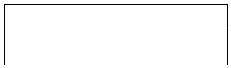 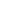 Γ΄ ΤΑΞΗΑΡΧΗ 5ΗΣ ΣΕΛΙ∆ΑΣ. Να γίνει συγκριτικός σχολιασµός του αποσπάσµατος απόΤο αµάρτηµα της µητρός µου» του Γ. Βιζυηνού µε το5«παρακάτω απόσπασµα από την «Αναφορά στον Γκρέκο»του Νίκου Καζαντζάκη όσον αφορά στη θέση τηςγυναίκας.Μονάδες 20Νίκος Καζαντζάκης, Αναφορά στον Γκρέκο, (απόσπασµα).Μονάχα µια φορά θυµούµαι τη µητέρα µου να λάµπειπαράξενα το µάτι της, να γελάει και να χαίρεται, σαν ότανθα ’ταν ανύπαντρη ή αρραβωνιασµένη. Πρωτοµαγιά, είχαµεπάει σ’ ένα χωριό, στη Φόδελε, γεµάτο νερά και περβόλιαπορτοκαλιές, να κάµει ο πατέρας µου µια βάφτιση. Οπόταν,άξαφνα, σφοδρή νεροποντή ξέσπασε, γίνηκε ο ουρανός νερόκι άδειασε απάνω στη γης, κι αυτή κακάριζε, άνοιγε καιδέχουνταν τ’ αρσενικά νερά βαθιά στον κόρφο της. Είχανµαζευτεί οι προύχοντες του χωριού, µε τις γυναίκες τους καιτις κόρες, στο µεγάλον οντά του κουµπάρου, η βροχή κι οιαστραπές έµπαιναν από τις χαραµάδες της πόρτας και τωνπαραθυριών, ο αέρας µύριζε πορτοκάλι και χώµα. Καιµπαινόβγαιναν τα τραταρίσµατα, τα κρασιά, τα ρακιά κι οιµεζέδες, πήρε να βραδιάζει, άναψαν τα λυχνάρια, οι άντρεςήρθαν στο κέφι, οι γυναίκες οι χαµοβλεπούσες σήκωσαν ταµάτια κι άρχισαν να κακαρίζουν σαν τις πέρδικες˚ κι όξωαπό το σπίτι µούγκριζε ακόµα ο Θεός, πλήθαιναν οι βροντές,τα στενά δροµάκια του χωριού είχαν γίνει ποτάµια,κατρακυλούσαν οι πέτρες και χαχάριζαν, είχε γίνει ο Θεόςνεροποντή κι αγκάλιαζε, πότιζε, κάρπιζε τη γης.Κι ο κύρης στράφηκε στη µάνα µου, πρώτη φορά είδανα την κοιτάζει µε τρυφεράδα, κι η φωνή του πρώτη φοράείχε γλυκάνει:—Μαργή, της είπε, τραγούδηξε.Της έδινε την άδεια, µπροστά σε τόσους άντρες, νατραγουδήσει˚ κι εγώ σηκώθηκα ανταρεµένος. δεν ξέρω γιατί,είχα θυµώσει˚ έκαµα να τρέξω στη µάνα µου, σα να ’θελα νατην προστατέψω˚ µα ο κύρης µε άγγιξε µε το δάχτυλό τουΤΕΛΟΣ 5ΗΣ ΣΕΛΙ∆ΑΣ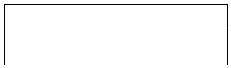 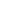 Γ΄ ΤΑΞΗΑΡΧΗ 6ΗΣ ΣΕΛΙ∆ΑΣστον ώµο και µε κάθισε κάτω. Κι η µάνα µου φάνηκεαγνώριστη, γυάλιζε το πρόσωπό της, σα να το αγκάλιαζανόλες οι βροχές κι οι αστραπές, σήκωσε το λαιµό, καιθυµούµαι τα µακριά κορακάτα µαλλιά της λύθηκαν ξαφνικά,της σκέπασαν τις πλάτες και κατέβηκαν ώς τα γοφιά της. Κιάρχισε ... τι φωνή ήταν εκείνη, βαθιά, γλυκιά, λίγο βραχνή,όλο πάθος˚ µεσόκλεισε τα µάτια της κατά τον κύρη καιτραγούδησε µια µαντινάδα. ∆ε θα την ξεχάσω ποτέ τηµαντινάδα αυτή˚ τότε δεν κατάλαβα γιατί την είπε, γιαποιον την είπε˚ αργότερα, σα µεγάλωσα, κατάλαβα.Τραγουδούσε µε τη γλυκιά, γεµάτη συγκρατηµένο πάθοςφωνή της και κοίταζε τον πατέρα:Θαµάζουµαι όταν περπατείς πώς δεν ανθούν οι ρούγεςκαι πώς δε γίνεσαι αϊτός µε τις χρυσές φτερούγες!Γύρισα πέρα τα µάτια, να µη βλέπω τον κύρη, να µηβλέπω τη µάνα, πήγα στο παραθύρι κι ακούµπησα τοκούτελό µου στο τζάµι κι έβλεπα τη βροχή να πέφτει και νατρώει τα χώµατα.Ο∆ΗΓΙΕΣ (για τους εξεταζοµένους)12. Στο τετράδιο να γράψετε µόνο τα προκαταρκτικά(ηµεροµηνία, κατεύθυνση, εξεταζόµενο µάθηµα). Ταθέµατα δεν θα τα αντιγράψετε στο τετράδιο.. Να γράψετε το ονοµατεπώνυµό σας στο πάνω µέρος τωνφωτοαντιγράφων αµέσως µόλις σας παραδοθούν.∆εν επιτρέπεται να γράψετε καµιά άλλη σηµείωση.Κατά την αποχώρησή σας να παραδώσετε µαζί µε τοτετράδιο και τα φωτοαντίγραφα.. Να απαντήσετε στο τετράδιό σας σε όλα τα θέµατα.. Κάθε απάντηση σωστά τεκµηριωµένη είναι αποδεκτή.. ∆ιάρκεια εξέτασης: Τρεις (3) ώρες µετά τη διανοµή τωνφωτοαντιγράφων.3456. Χρόνος δυνατής αποχώρησης: Μετά την 10.30΄ πρωινή.KΑΛΗ ΕΠΙΤΥΧΙΑΤΕΛΟΣ ΜΗΝΥΜΑΤΟΣΤΕΛΟΣ 6ΗΣ ΣΕΛΙ∆ΑΣ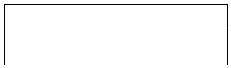 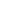 ΑΠΟΛΥΤΗΡΙΕΣ ΕΞΕΤΑΣΕΙΣ Γ΄ ΤΑΞΗΣΗΜΕΡΗΣΙΟΥ ΕΝΙΑΙΟΥ ΛΥΚΕΙΟΥΠΕΜΠΤΗ 27 ΜΑΪΟΥ 2004ΕΞΕΤΑΖΟΜΕΝΟ ΜΑΘΗΜ Α: ΝΕΟΕΛΛΗΝΙΚΗΛΟΓΟΤΕΧΝΙΑ ΘΕΩΡΗΤΙΚΗΣ ΚΑΤΕΥΘΥΝΣΗΣΑ΄. ΚΕΙΜΕΝΟΟδυσσέας Ελύτης (1911-1996)Μικρή Πράσινη ΘάλασσαΜικρή πράσινη θάλασσα δεκτριῶ χρονῶΠού θά 'θελα νά σέ υἱοθετήσωΝά σέ στείλω σχολεῖο στήν ἸωνίαΝά μάθεις μανταρίνι και ἄψινθο5101520Μικρή πράσινη θάλασσα δεκατριῶ χρονῶΣτό πυργάκι τοῦ φάρου τό καταμεσήμεροΝά γυρίσεις τόν ἥλιο καί ν’ ἀκούσειςΠῶς ἡ μοίρα ξεγίνεται καί πώςἈπό λόφο σέ λόφο συνεννοοῦνταιἈκόμα οἱ μακρινοί μάς συγγενεῖςΠού κρατοῦν τόν ἀέρα σάν ἀγάλματαΜικρή πράσινη θάλασσα δεκταριῶ χρονῶΜέ τόν ἄσπρο γιακά καί τήν κορδέλαΝά μπεῖς ἀπ’ τό παράθυρο στή ΣμύρνηΝά μοῦ ἀντιγράψεις τίς ἀντιφεγγιές στήν ὀροφήἈπό τά Κυριελέησον καί τά Δόξα ΣοίΚαί μέ λίγο Βοριά λίγο ΛεβάντεΚύμα τό κύμα νά γυρίσεις πίσωΜικρή πράσινη θάλασσα δεκατριω χρονωΓιά νά σέ κοιμηθῶ παράνομαΚαί νά βρίσκω βαθιά στήν ἀγκαλιά σουΚομμάτια πέτρες τά λόγια τῶν ΘεῶνΚομμάτια πέτρες τ’ ἀποσπάματα τοῦ Ἡράκλειτου.(Τό Φφωτόδεντρο καὶ ἡ Δεκάτη Τετάρτη Όμορφιά, Ικαρος, 1971)Β΄. ΕΡΩΤΗΣΕΙΣ1. Κάποια απο τα χαρακτηριστικά της ποίησης του Οδ. Ελύτη είναι: ηποιητική προσέγγιση του κόσμου με τις αισθήσεις η αναφορά στηνιστορική ελληνική παράδοση, η αναφορά στη θρησκεία, η σχέση μετην ελληνική φύση, το μυστήριο του φωτός.Να γράψετε ένα (1) παράδειγμα μέσα από το ποίημα για καθένα από ταπαραπάνω χαρακτηριστικά.Μονάδες 152. Εξετάζοντας την ποιητική γραφή του Οδ. Ελύτη στη «Μικρή ΠράσιηΘάλασσα», να εντοπίσετε και να γράψετε τέσσερα (4) υπερρεαλιστικάστοιχεία που ύπάρχουν στο ποιήμα και ένα αντίστοιχα παράδειγμα μέσα αποτο κείμενο για το καθένα από αυτά.Μονάδες 203. «Τα χαρακτηριστικά που έχουν οι Κόρες είναι όμοια με τουποιητικού έργου του Ελύτη η ομορφιά, η δροσιά και η αθωότητα, πουπηγάζουν από τη νιότη τους, ο έρωτας που δωρίζουν οι θαυμάσιες –με τη σήμασία του θαύματος – και μαγικές δυνάμες που έχουν καιπου ασκούν ευεργετικά για όσους είναι έτοιμοι να τις δεχτούν,κυρίως για τον ποιητή». (Στέφανος Διαλησμάς, «Η Ποίηση και ο ποιητής στονΕλύτη», Π.Ε.Φ., Σεμινάριο 23, Οδυσσέας Ελύτης, Αθήνα 1997, σελ. 83).Να δείξετε τεκμηριωμένα με αναφορά στο ποίημα ότι τα παραπάνωχαρακτηριστικά είναι αντιπροσωπευτικά κα ιγια την Κόρη/Ποίηση στη«Μικρή Πράσινη Θάλασσα».Μονάδες 20. Να σχολιάσετε σε δύο παραγράφουνς (130-150 λεξεις) το περιεχόμενο τωνστίχων 12-18 («Μικρή πράσινη θάλασσα...νά γυρίσεις πίσω»).Μονάδες 25. Να συγκρίνετε τη «Μικρή Πράσινη Θάλασσα» του Οδ. Ελύτη με το45παρακάτω απόσπασμα απο την «Κυρά των Αμπελιων» του Γ. Ρίτσου ως προςτο περιεχόμενο παρουσιάζοντας τα κοινά του στοιχεία.Μονάδες 20Γιάννης Ρίτσος, «Η Κυρά των Αμπελιων» (απόσπασμα)ΧΙ«Κυρά, Κυρά θαλασσινὴ καὶ στεριανὴ μὲ τὰ λουλουδιασμέναμάγουλασφίγγοντας μὲς στὸ μποῦστο σου τὴν κάψα τοῦ Ἁλωνάρηπότε κρατώντας στὴν ποδιά σου ἕνα καράβι – μικροκάραβοπότε σὰν Παναγιὰ Αἰγιοπελαγίτισσα ντυμένη μ’ ἕνα δίχτυνὰ κουβαλᾶς τὸ σούρπωμα στὴν κεφαλή σου τὸ πανέρι μὲ τὰψάριαπότε ντυμένη μ’ ἀμπελόφυλλα, , κυνηγημένη ἀπ’ τοῦ ἡλίουτὶς χρυσόμυγες πάνου στ’ ἁλώνιαἀνάβοντας τὸ φίλημα στὰ λουλουδάκια τῆς μηλιᾶςμπατσίζοντας τὶς λυγαριὲς μὲ τὸν ἀγέρα τῆς τρεχάλας σου.Μηλὶ – βάϊ- βάϊ – μηλὶ – μηλίστσα τῆς ἀνηφοριᾶςπῶς σοῦ τριανταφυλλίσανε τὰ μῆλα τῆς ἀγάπης;»(Γιάννης Ρίτστος, «Ἡ Κυρά τῶν Ἀμπελιῶν», ἔκδ. Κέδρος, Ἀθήνα 1979)ΑΡΧΗ 1ΗΣ ΣΕΛΙ∆ΑΣΓ΄ ΤΑΞΗΑΠΟΛΥΤΗΡΙΕΣ ΕΞΕΤΑΣΕΙΣ Γ΄ ΤΑΞΗΣΗΜΕΡΗΣΙΟΥ ΕΝΙΑΙΟΥ ΛΥΚΕΙΟΥΤΡΙΤΗ 31 ΜΑΪΟΥ 2005ΕΞΕΤΑΖΟΜΕΝΟ ΜΑΘΗΜΑ: ΝΕΟΕΛΛΗΝΙΚΗ ΛΟΓΟΤΕΧΝΙΑΘΕΩΡΗΤΙΚΗΣ ΚΑΤΕΥΘΥΝΣΗΣΣΥΝΟΛΟ ΣΕΛΙ∆ΩΝ: ΤΕΣΣΕΡΙΣ (4)ΚΕΙΜΕΝΟΚωνσταντῖνος ΚαβάφηςὉ ∆αρεῖοςὉ ποιητής Φερνάζης τό σπουδαῖον μέροςτοῦ ἐπικοῦ ποιήματός του κάμνει.Τό πῶς τήν βασιλεία τῶν Περσῶνπαρέλαβε ὁ ∆αρεῖος Ὑστάσπου. (Ἀπό αὐτόνκατάγεται ὁ ἔνδοξός μας βασιλεύς,51ὁ Μιθριδάτης, ∆ιόνυσος κ’ Εὐπάτωρ). Ἀλλ’ ἐδῶχρειάζεται φιλοσοφία· πρέπει ν’ ἀναλύσειτά αἰσθήματα πού θά εἶχεν ὁ ∆αρεῖος:ἴσως ὑπεροψίαν καί μέθην· ὄχι ὅμως − μᾶλλονσάν κατανόησι τῆς ματαιότητος τῶν μεγαλείων.Βαθέως σκέπτεται τό πρᾶγμα ὁ ποιητής.05Ἀλλά τόν διακόπτει ὁ ὑπηρέτης του πού μπαίνειτρέχοντας, καί τήν βαρυσήμαντην εἴδησι ἀγγέλλει.Ἄρχισε ὁ πόλεμος μέ τούς Ρωμαίους.1Τό πλεῖστον τοῦ στρατοῦ μας πέρασε τά σύνορα.Ὁ ποιητής μένει ἐνεός1. Τί συμφορά!Ποῦ τώρα ὁ ἔνδοξός μας βασιλεύς,ὁ Μιθριδάτης, ∆ιόνυσος κ’ Εὐπάτωρ,μ’ ἑλληνικά ποιήματα ν’ ἀσχοληθεῖ.Μέσα σέ πόλεμο − φαντάσου, ἑλληνικά ποιήματα.20Ἀδημονεῖ ὁ Φερνάζης. Ἀτυχία!Ἐκεῖ πού τό εἶχε θετικό μέ τόν «∆αρεῖο»ΤΕΛΟΣ 1ΗΣ ΣΕΛΙ∆ΑΣ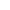 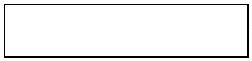 ΑΡΧΗ 2ΗΣ ΣΕΛΙ∆ΑΣΓ΄ ΤΑΞΗν’ ἀναδειχθεῖ, καί τούς ἐπικριτάς του,τούς φθονερούς, τελειωτικά ν’ ἀποστομώσει.Τί ἀναβολή, τί ἀναβολή στά σχέδιά του.25Καί νά ’ταν μόνο ἀναβολή, πάλι καλά.Ἀλλά νά δοῦμε ἄν ἔχουμε κι ἀσφάλειαστήν Ἀμισό. ∆έν εἶναι πολιτεία ἐκτάκτως ὀχυρή.Εἶναι φρικτότατοι ἐχθροί οἱ Ρωμαῖοι.Μποροῦμε νά τά βγάλουμε μ’ αὐτούς,οἱ Καππαδόκες; Γένεται ποτέ;30Εἶναι νά μετρηθοῦμε τώρα μέ τές λεγεῶνες;Θεοί μεγάλοι, τῆς Ἀσίας προστάται, βοηθῆστε μας. −Ὅμως μές σ’ ὅλη του τήν ταραχή καί τό κακό,ἐπίμονα κ’ ἡ ποιητική ἰδέα πάει κ’ ἔρχεται −τό πιθανότερο εἶναι, βέβαια, ὑπεροψίαν καί μέθην·ὑπεροψίαν καί μέθην θά εἶχεν ὁ ∆αρεῖος.(1920)1. ἐνεός: εμβρόντητος, κατάπληκτοςΕΡΩΤΗΣΕΙΣΑ. «[…] “Ἐγώ εἶμαι”, ἔλεγε στά τελευταῖα τῆς ζωῆς του ὁΚαβάφης, “ποιητής ἱστορικός· ποτέ μου δέν θάμποροῦσα νά γράψω μυθιστόρημα ἤ θέατρον· ἀλλάαἰσθάνομαι μέσα μου 125 φωνές νά μέ λέγουν ὅτι θάμποροῦσα νά γράψω ἱστορίαν”. Τί λογῆς ἱστορία; Θάμᾶς τό δείξει ἡ ἀνάγνωση τοῦ “∆αρείου”». [∆. Ν.Μαρωνίτης, «Υπεροψία και μέθη. (Ο ποιητής και ηΙστορία)», ∆εκαοχτώ κείμενα, Αθήνα: Κέδρος 1970].Να δώσετε πέντε παραδείγματα από το κείμενο με ταοποία να δικαιολογείται η πιο πάνω άποψη.Μονάδες 15ΤΕΛΟΣ 2ΗΣ ΣΕΛΙ∆ΑΣ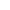 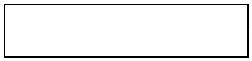 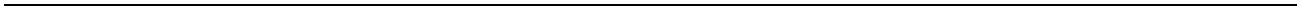 ΑΡΧΗ 3ΗΣ ΣΕΛΙ∆ΑΣΓ΄ ΤΑΞΗΒ1. Εξετάζοντας την ποιητική γραφή του Κ. Π. Καβάφη στο ποίημαὉ ∆αρεῖος», να εντοπίσετε τέσσερα χαρακτηριστικά στοιχείακαβαφικής ειρωνείας», δίνοντας τα σχετικά παραδείγματα καισχολιάζοντάς τα.««Μονάδες 20Β2. «Στήν ποιητική τοῦ Καβάφη τίποτα δέν εἶναι τυχαῖο·τά ποιήματά του τά προσέχει καί τά λειτουργεῖ ὥς τήντελευταία λεπτομέρεια. Ἡ στίξη, οἱ περίοδοι, οἱ παύσεις,ὅλα εἶναι ὑπολογισμένα, ὅλα ὑπηρετοῦν τήν “τέχνη τῆςποιήσεως”». [Λίνου Πολίτη, Ιστορία της ΝεοελληνικήςΛογοτεχνίας, Αθήνα: ΜΙΕΤ 1980].Να εντοπίσετε στους στ. 21-33 τα στοιχεία που δικαιολογούντην παραπάνω άποψη του Λ. Πολίτη και να σχολιάσετεσυνοπτικά τη λειτουργία τους.Μονάδες 20Γ. Να σχολιάσετε σε δύο παραγράφους (130-150 λέξεις) τοπεριεχόμενο των στ. 34-37 (Ὅμως μές … θά εἶχεν ὁ∆αρεῖος).Μονάδες 25∆. Το ακόλουθο κείμενο είναι ένα ποίημα για την ποίηση· τιμας αποκαλύπτει σε αυτό ο Άρης ∆ικταίος για το ρόλοτης τέχνης του;Μονάδες 20Ἡ ΠοίησηΜά ἐσύ, Ποίηση,πού ἔντυνες μιά φορά τή γυμνή μέθη μας,ὅταν κρυώναμε καί δέν εἴχαμε ροῦχο νά ντυθοῦμε,ὅταν ὀνειρευόμαστε, γιατί δέν ὑπῆρχε ἄλλη ζωή νά ζήσουμε,δέ θά ὑπάρξουν πιά σύννεφα γιά νά ταξιδέψουμε τή ρέμβη μας;δέ θά ὑπάρξουν πιά σώματα γιά νά ταξιδέψουμε τόν ἔρωτά μας;Μά ἐσύ, Ποίηση,ΤΕΛΟΣ 3ΗΣ ΣΕΛΙ∆ΑΣ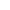 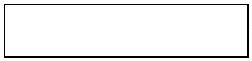 ΑΡΧΗ 4ΗΣ ΣΕΛΙ∆ΑΣΓ΄ ΤΑΞΗπού δέ μπορεῖς νά κλειστεῖς μέσα σέ σχήματα,μά ἐσύ, Ποίηση,πού δέ μποροῦμε νά σ’ ἀγγίξουμε μέ τό λόγο,ἐσύ,τό στερνό ἴχνος τῆς παρουσίας τοῦ Θεοῦ ἀνάμεσά μας,σῶσε τήν τελευταία ὥρα τούτη τοῦ ἀνθρώπου,τήν πιό στυγνή καί τήν πιό ἀπεγνωσμένη,πού ὁ Θάνατος,πού ἡ Μοναξιά,πού ἡ Σιωπή,τόν καρτεροῦν σέ μιά στιγμή μελλούμενη.Άρης ∆ικταίος, Ποιήματα 1935-1953, Αθήνα 1954.Ο∆ΗΓΙΕΣ ΓΙΑ ΤΟΥΣ ΥΠΟΨΗΦΙΟΥΣ. Στο τετράδιο να γράψετε μόνο τα προκαταρκτικά (ημερομηνία,εξεταζόμενο μάθημα). Να μην αντιγράψετε τα θέματα στοτετράδιο.. Να γράψετε το ονοματεπώνυμό σας στο πάνω μέρος τωνφωτοαντιγράφων αμέσως μόλις σας παραδοθούν. Καμιά άλλησημείωση δεν επιτρέπεται να γράψετε.12Κατά την αποχώρησή σας να παραδώσετε μαζί με το τετράδιοκαι τα φωτοαντίγραφα.345. Να απαντήσετε στο τετράδιό σας σε όλα τα θέματα.. Κάθε απάντηση τεκμηριωμένη είναι αποδεκτή.. ∆ιάρκεια εξέτασης: τρεις (3) ώρες μετά τη διανομή τωνφωτοαντιγράφων.6. Χρόνος δυνατής αποχώρησης : μετά τη 10.30΄ πρωινή.KΑΛΗ ΕΠΙΤΥΧΙΑΤΕΛΟΣ ΜΗΝΥΜΑΤΟΣΤΕΛΟΣ 4ΗΣ ΣΕΛΙ∆ΑΣ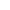 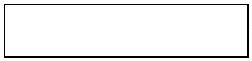 ΑΡΧΗ 1ΗΣ ΣΕΛΙ∆ΑΣΑΠΟΛΥΤΗΡΙΕΣ ΕΞΕΤΑΣΕΙΣ Γ΄ ΤΑΞΗΣΗΜΕΡΗΣΙΟΥ ΕΝΙΑΙΟΥ ΛΥΚΕΙΟΥΣΑΒΒΑΤΟ 27 ΜΑΪΟΥ 2006ΕΞΕΤΑΖΟΜΕΝΟ ΜΑΘΗΜΑ: ΝΕΟΕΛΛΗΝΙΚΗ ΛΟΓΟΤΕΧΝΙΑΘΕΩΡΗΤΙΚΗΣ ΚΑΤΕΥΘΥΝΣΗΣΣΥΝΟΛΟ ΣΕΛΙ∆ΩΝ: ΕΞΙ (6)ΚΕΙΜΕΝΟἈλέξανδρος ΠαπαδιαμάντηςὌνειρο στό κῦμα (απόσπασμα)«[...] ∆έν ἠξεύρω ἄν ἡ κόρη λουομένη εἰς τήν θάλασσανἤκουσε τήν φωνήν τῆς γίδας μου. Ἀλλά καί ἄν τήν εἶχενἀκούσει, τί τό παράδοξον; Ποῖος φόβος ἦτον; Τό ν’ ἀκούῃτις φωνήν ζῴου ἐκεῖ πού κολυμβᾷ, ἀφοῦ δέν ἀπέχει εἰμήὀλίγας ὀργυιάς ἀπό τήν ξηράν, δέν εἶναι τίποτε ἔκτακτον.Ἀλλ’ ὅμως, ἡ στιγμή ἐκείνη, πού εἶχα πατήσει εἰς τήνκορυφήν τοῦ βράχου, ἤρκεσεν. Ἡ νεαρά κόρη, εἴτε ἤκουσενεἴτε ὄχι τήν φωνήν τῆς κατσίκας —μᾶλλον φαίνεται ὅτι τήνἤκουσε, διότι ἔστρεψε τήν κεφαλήν πρός τό μέρος τῆςξηρᾶς…— εἶδε τόν μαῦρον ἴσκιον μου, τόν διακαμόν1 μου,ἐπάνω εἰς τόν βράχον, ἀνάμεσα εἰς τούς θάμνους, καί ἀφῆκεμισοπνιγμένην κραυγήν φόβου…Τότε μέ κατέλαβε τρόμος, συγκίνησις, λύπη ἀπερίγραπτος.Τά γόνατά μου ἐκάμφθησαν. Ἔξαλλος ἐκ τρόμου, ἠδυνήθην ν’ἀρθρώσω φωνήν, κ’ ἔκραξα:—Μή φοβᾶσαι!... δέν εἶναι τίποτε… δέν σοῦ θέλω κακόν!Καί ἐσκεπτόμην λίαν τεταραγμένος ἄν ἔπρεπε νά ριφθῶ εἰςτήν θάλασσαν, μᾶλλον, διά νά ἔλθω εἰς βοήθειαν τῆς κόρης, ἤ νάτρέξω καί νά φύγω… Ἤρκει ἡ φωνή μου νά τῆς ἔδιδε μεγαλύτερονθάρρος ἤ ὅσον ἡ παραμονή μου καί τό τρέξιμόν μου εἰς βοήθειαν.Συγχρόνως τότε, κατά συγκυρίαν ὄχι παράδοξον, καθότιὅλοι οἱ αἰγιαλοί καί αἱ θάλασσαι ἐκεῖναι ἐσυχνάζοντο ἀπότούς ἁλιεῖς, μία βάρκα ἐφάνη νά προβάλλῃ ἀντικρύ, πρός τόἀνατολικομεσημβρινόν μέρος, ἀπό τόν πέρα κάβον, τόνσχηματίζοντα τό δεξιόν οἱονεί κέρας τοῦ κολπίσκου. Ἐφάνηπλέουσα ἀργά, ἐρχομένη πρός τά ἐδῶ, μέ τάς κώπας· πλήν ἡΤΕΛΟΣ 1ΗΣ ΣΕΛΙ∆ΑΣ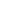 ΑΡΧΗ 2ΗΣ ΣΕΛΙ∆ΑΣἐμφάνισίς της, ἀντί νά δώσῃ θάρρος εἰς τήν κόρην, ἐπέτεινετόν τρόμον της.Ἀφῆκε δευτέραν κραυγήν μεγαλυτέρας ἀγωνίας. Ἐνἀκαρεῖ2 τήν εἶδα νά γίνεται ἄφαντη εἰς τό κῦμα.∆έν ἔπρεπε τότε νά διστάσω. Ἡ βάρκα ἐκείνη ἀπεῖχενὑπέρ τάς εἴκοσιν ὀργυιάς, ἀπό τό μέρος ὅπου ἠγωνία ἡ κόρη,ἐγώ ἀπεῖχα μόνον πέντε ἤ ἕξ ὀργυιάς. Πάραυτα, ὅπως ἤμην,ἐρρίφθην εἰς τήν θάλασσαν, πηδήσας μέ τήν κεφαλήν κάτω,ἀπό τό ὕψος τοῦ βράχου.Τό βύθος τοῦ νεροῦ ἦτον ὑπέρ τά δύο ἀναστήματα.Ἔφθασα σχεδόν εἰς τόν πυθμένα, ὁ ὁποῖος ἦτο ἀμμόστρωτος,ἐλεύθερος βράχων καί πετρῶν, καί δέν ἦτο φόβος νά κτυπήσω.Πάραυτα ἀνέδυν καί ἀνῆλθον εἰς τόν ἀφρόν τοῦ κύματος.Ἀπεῑχον τώρα ὀλιγότερον ἤ πέντε ὀργυιάς ἀπό τό μέρος τοῦπόντου, ὅπου ἐσχηματίζοντο δῖναι καί κύκλοι συστρεφόμενοιεἰς τόν ἀφρόν τῆς θαλάσσης, οἱ ὁποῖοι θά ἦσαν ὡς μνῆμα ὑγρόνκαί ἀκαριαῖον διά τήν ἀτυχῆ παιδίσκην· τά μόνα ἴχνη τά ὁποῖαἀφήνει ποτέ εἰς τήν θάλασσαν ἀγωνιῶν ἀνθρώπινον πλάσμα!...Μέ τρία στιβαρά πηδήματα καί πλευσίματα, ἐντός ὀλίγωνστιγμῶν, ἔφθασα πλησίον της…Εἶδα τό εὔμορφον σῶμα νά παραδέρνῃ κάτω, πλησιέστερονεἰς τόν βυθόν τοῦ πόντου ἤ εἰς τόν ἀφρόν τοῦ κύματος,ἐγγύτερον τοῦ θανάτου ἤ τῆς ζωῆς· ἐβυθίσθην, ἥρπασα τήνκόρην εἰς τάς ἀγκάλας μου, καί ἀνῆλθον.Καθώς τήν εἶχα περιβάλει μέ τόν ἀριστερόν βραχίονα, μοῦἐφάνη ὅτι ᾐσθάνθην ἀσθενῆ τήν χλιαράν πνοήν της εἰς τήνπαρειάν μου. Εἶχα φθάσει ἐγκαίρως, δόξα τῷ Θεῷ!... Ἐντούτοιςδέν παρεῖχε σημεῖα ζωῆς ὁλοφάνερα… Τήν ἐτίναξα μέ σφοδρόνκίνημα, αὐθορμήτως, διά νά δυνηθῇ ν’ ἀναπνεύσῃ, τήν ἔκαμανά στηριχθῇ ἐπί τῆς πλάτης μου, καί ἔπλευσα, μέ τήν χεῖρα τήνδεξιάν καί μέ τούς πόδας, ἔπλευσα ἰσχυρῶς πρός τήν ξηράν. Αἱδυνάμεις μου ἐπολλαπλασιάζοντο θαυμασίως.ᾘσθάνθην ὅτι προσεκολλᾶτο τό πλάσμα ἐπάνω μου· ἤθελετήν ζωήν της· ὤ! ἄς ἔζη, καί ἄς ἦτον εὐτυχής. Κανείς ἰδιοτελήςλογισμός δέν ὑπῆρχε τήν στιγμήν ἐκείνην εἰς τό πνεῦμά μου. Ἡκαρδία μου ἦτο πλήρης αὐτοθυσίας καί ἀφιλοκερδείας. Ποτέδέν θά ἐζήτουν ἀμοιβήν!ΤΕΛΟΣ 2ΗΣ ΣΕΛΙ∆ΑΣ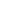 ΑΡΧΗ 3ΗΣ ΣΕΛΙ∆ΑΣἘπί πόσον ἀκόμη θά τό ἐνθυμοῦμαι ἐκεῖνο τό ἁβρόν, τόἁπαλόν σῶμα τῆς ἁγνῆς κόρης, τό ὁποῖον ᾐσθάνθην ποτέἐπάνω μου ἐπ’ ὀλίγα λεπτά τῆς ἄλλως ἀνωφελοῦς ζωῆς μου!Ἦτον ὄνειρον, πλάνη, γοητεία. Καί ὁπόσον διέφερεν ἀπό ὅλαςτάς ἰδιοτελεῖς περιπτύξεις, ἀπό ὅλας τάς λυκοφιλίας καί τούςκυνέρωτας3 τοῦ κόσμου ἡ ἐκλεκτή, ἡ αἰθέριος ἐκείνη ἐπαφή!∆έν ἦτο βάρος ἐκεῖνο, τό φορτίον τό εὐάγκαλον4, ἀλλ’ ἦτοἀνακούφισις καί ἀναψυχή. Ποτέ δέν ᾐσθάνθην τόν ἑαυτόνμου ἐλαφρότερον ἤ ἐφ’ ὅσον ἐβάσταζον τό βάρος ἐκεῖνο…Ἤμην ὁ ἄνθρωπος, ὅστις κατώρθωσε νά συλλάβῃ μέ τάςχεῖράς του πρός στιγμήν ἕν ὄνειρον, τό ἴδιον ὄνειρόν του…***Ἡ Μοσχούλα ἔζησε, δέν ἀπέθανε. Σπανίως τήν εἶδαἔκτοτε, καί δέν ἠξεύρω τί γίνεται τώρα, ὁπότε εἶναι ἁπλῆθυγάτηρ τῆς Εὔας, ὅπως ὅλαι.Ἀλλ’ ἐγώ ἐπλήρωσα τά λύτρα διά τήν ζωήν της. Ἡταλαίπωρος μικρή μου κατσίκα, τήν ὁποίαν εἶχα λησμονήσειπρός χάριν της, πράγματι «ἐσχοινιάσθη»· περιεπλάκη κακάεἰς τό σχοινίον, μέ τό ὁποῖον τήν εἶχα δεμένην, καί ἐπνίγη!...Μετρίως ἐλυπήθην, καί τήν ἔκαμα θυσίαν πρός χάριν της.Κ’ ἐγώ ἔμαθα γράμματα, ἐξ εὐνοίας καί ἐλέους τῶνκαλογήρων, κ’ ἔγινα δικηγόρος… Ἀφοῦ ἐπέρασα ἀπό δύοἱερατικάς σχολάς, ἦτον ἑπόμενον!Τάχα ἡ μοναδική ἐκείνη περίστασις, ἡ ὀνειρώδης ἐκείνηἀνάμνησις τῆς λουομένης κόρης, μ’ ἔκαμε νά μή γίνωκληρικός; Φεῦ! ἀκριβῶς ἡ ἀνάμνησις ἐκείνη ἔπρεπε νά μέκάμῃ νά γίνω μοναχός.Ὀρθῶς ἔλεγεν ὁ γηραιός Σισώης ὅτι «ἄν ἤθελαν νά μέκάμουν καλόγερον, δέν ἔπρεπε νά μέ στείλουν ἔξω ἀπό τόμοναστήρι…». ∆ιά τήν σωτηρίαν τῆς ψυχῆς μου ἤρκουν τάὀλίγα ἐκεῖνα κολλυβογράμματα, τά ὁποῖα αὐτός μέ εἶχεδιδάξει, καί μάλιστα ἦσαν καί πολλά!...Καί τώρα, ὅταν ἐνθυμοῦμαι τό κοντόν ἐκεῖνο σχοινίον, ἀπότό ὁποῖον ἐσχοινιάσθη κ’ ἐπνίγη ἡ Μοσχούλα, ἡ κατσίκα μου,καί ἀναλογίζομαι τό ἄλλο σχοινίον τῆς παραβολῆς, μέ τόὁποῖον εἶναι δεμένος ὁ σκύλος εἰς τήν αὐλήν τοῦ ἀφέντη του,ΤΕΛΟΣ 3ΗΣ ΣΕΛΙ∆ΑΣ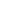 ΑΡΧΗ 4ΗΣ ΣΕΛΙ∆ΑΣδιαπορῶ μέσα μου ἄν τά δύο δέν εἶχαν μεγάλην συγγένειαν, καίἄν δέν ἦσαν ὡς «σχοίνισμα κληρονομίας»5 δι’ ἐμέ, ὅπως ἡΓραφή λέγει.Ὤ! ἄς ἤμην ἀκόμη βοσκός εἰς τά ὄρη!...»(∆ιά τήν ἀντιγραφήν)Α. ΠΑΠΑ∆ΙΑΜΑΝΤΗΣ12345. Τον ίσκιο, τη σιλουέτα, το περίγραμμα της φευγαλέας μορφής.. Ακαριαία, μονομιάς.. Αγοραίους έρωτες.. Εύκολα μεταφερόμενο στην αγκαλιά, ευχάριστο στο αγκάλιασμα.. Μερίδιο, κλήρος.ΕΡΩΤΗΣΕΙΣΑ. Έχει υποστηριχθεί η άποψη ότι ο Παπαδιαμάντης είναικατεξοχήν «βιωματικός» συγγραφέας. Τεκμηριώστε τηθέση αυτή με πέντε βιωματικού χαρακτήρα αναφορέςστο κείμενο που σας δόθηκε.Μονάδες 15Β1. Να επισημάνετε και να σχολιάσετε τέσσερις αφηγηματικέςτεχνικές που χρησιμοποιεί ο συγγραφέας στο συγκεκριμένοαπόσπασμα.Μονάδες 20Β2. «[...] Ἡ βάρκα ἐκείνη ἀπεῖχεν ... εἰς τάς ἀγκάλας μου, καίἀνῆλθον». Να εξετάσετε τη λειτουργία της περιγραφής στοσυγκεκριμένο χωρίο.Μονάδες 20Γ. «Ὀρθῶς ἔλεγεν ὁ γηραιός Σισώης ὅτι “ἄν ἤθελαν νά μέκάμουν καλόγερον, δέν ἔπρεπε νά μέ στείλουν ἔξω ἀπότό μοναστήρι…”. ∆ιά τήν σωτηρίαν τῆς ψυχῆς μουἤρκουν τά ὀλίγα ἐκεῖνα κολλυβογράμματα, τά ὁποῖααὐτός μέ εἶχε διδάξει, καί μάλιστα ἦσαν καί πολλά!...».Να σχολιάσετε το πιο πάνω χωρίο με 120-140 λέξεις.Μονάδες 25ΤΕΛΟΣ 4ΗΣ ΣΕΛΙ∆ΑΣ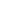 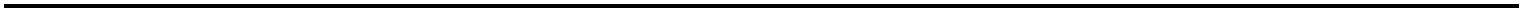 ΑΡΧΗ 5ΗΣ ΣΕΛΙ∆ΑΣ∆. Να συγκρίνετε ως προς το περιεχόμενο το απόσπασμα πουσας δόθηκε από το «Όνειρο στο κύμα» με το παρακάτωποίημα του Κλείτου Κύρου, «Οπτική απάτη»:Μονάδες 20Κατατρύχονταν1 από μια μορφή γυναίκαςΤην έβλεπε στον ύπνο του μ’ υψωμέναΧέρια να παραληρεί με θέρμηΤην έβλεπε κάθε πρωί να γνέφειΣτο απέναντι παράθυρο να χαμογελάΜ’ αστραπές στα μάτια και στα δόντιαΜες στο μισοσκότεινο δωμάτιοΣύμβολο της άυλης παντοτινά γυναίκαςΈτσι νόμιζε τουλάχιστο δεν είχε διδαχθείΤους παράγοντες της οφθαλμαπάτης.Όταν πια κατάλαβε είχε ξημερώσειΣα να κύλησε μια ατελείωτη νύχταΚι ήταν μόνος πάλι και ξεφύλλιζεΠαλιές πολύ παλιές φωτογραφίες.(Αλέξανδρος Αργυρίου (επιμ.), Η ελληνική ποίηση. Ανθολογία –Γραμματολογία, τόμος ΣΤ΄, [Αθήνα:] Εκδόσεις Σοκόλη [1985], σ.288.)1. Βασανιζόταν, υπέφερε, ταλαιπωρείτο.ΤΕΛΟΣ 5ΗΣ ΣΕΛΙ∆ΑΣ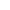 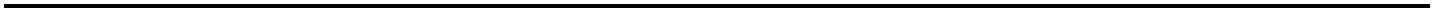 ΑΡΧΗ 6ΗΣ ΣΕΛΙ∆ΑΣΟ∆ΗΓΙΕΣ (για τους εξεταζομένους)12. Στο τετράδιο να γράψετε μόνο τα προκαταρκτικά (ημερομηνία,κατεύθυνση, εξεταζόμενο μάθημα). Να μην αντιγράψετε τα θέματαστο τετράδιο.. Να γράψετε το ονοματεπώνυμό σας στο πάνω μέρος τωνφωτοαντιγράφων αμέσως μόλις σας παραδοθούν. ∆εν επιτρέπεταινα γράψετε καμιά άλλη σημείωση. Κατά την αποχώρησή σας ναπαραδώσετε μαζί με το τετράδιο και τα φωτοαντίγραφα.. Να απαντήσετε στο τετράδιό σας σε όλα τα θέματα.. Κάθε απάντηση τεκμηριωμένη είναι αποδεκτή.. ∆ιάρκεια εξέτασης: τρεις (3) ώρες μετά τη διανομή τωνφωτοαντιγράφων.3456. Χρόνος δυνατής αποχώρησης: μετά τη 10.30΄ πρωινή.KΑΛΗ ΕΠΙΤΥΧΙΑΤΕΛΟΣ ΜΗΝΥΜΑΤΟΣΤΕΛΟΣ 6ΗΣ ΣΕΛΙ∆ΑΣ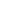 ΑΡΧΗ 1ΗΣ ΣΕΛΙ∆ΑΣΑΠΟΛΥΤΗΡΙΕΣ ΕΞΕΤΑΣΕΙΣ Γ΄ ΤΑΞΗΣΗΜΕΡΗΣΙΟΥ ΓΕΝΙΚΟΥ ΛΥΚΕΙΟΥΠΕΜΠΤΗ 24 ΜΑΪΟΥ 2007ΕΞΕΤΑΖΟΜΕΝΟ ΜΑΘΗΜΑ: ΝΕΟΕΛΛΗΝΙΚΗ ΛΟΓΟΤΕΧΝΙΑΘΕΩΡΗΤΙΚΗΣ ΚΑΤΕΥΘΥΝΣΗΣΣΥΝΟΛΟ ΣΕΛΙ∆ΩΝ: ΕΞΙ (6)ΚΕΙΜΕΝΟΓιάννης Ρίτσος, Η σονάτα του σεληνόφωτος(απόσπασμα)[...]Κάποτε υπήρξε νέα κι αυτή, –όχι η φωτογραφία που κοιτάς μετόση δυσπιστία–45 λέω για την πολυθρόνα, πολύ αναπαυτική, μπορούσες ώρεςολόκληρες να κάθεσαικαι με κλεισμένα μάτια να ονειρεύεσαι ό,τι τύχει–μιαν αμμουδιά στρωτή, νοτισμένη, στιλβωμένη από φεγγάρι,πιο στιλβωμένη απ’ τα παλιά λουστρίνια μου που κάθε μήνα ταδίνω στο στιλβωτήριο της γωνιάς,ή ένα πανί ψαρόβαρκας που χάνεται στο βάθος λικνισμένο απ’την ίδια του ανάσα,5560 τριγωνικό πανί σα μαντίλι διπλωμένο λοξά μόνο στα δυοσα να μην είχε τίποτα να κλείσει ή να κρατήσειή ν’ ανεμίσει διάπλατο σε αποχαιρετισμό. Πάντα μου είχα μανίαμε τα μαντίλια,όχι για να κρατήσω τίποτα δεμένο,τίποτα σπόρους λουλουδιών ή χαμομήλι μαζεμένο στους αγρούςμε το λιόγερμα5 ή να το δέσω τέσσερις κόμπους σαν το σκουφί που φοράνε οιεργάτες στ’ αντικρυνό γιαπίή να σκουπίζω τα μάτια μου, – διατήρησα καλή την όρασή μου·ποτέ μου δε φόρεσα γυαλιά. Μια απλή ιδιοτροπία τα μαντίλια.Τώρα τα διπλώνω στα τέσσερα, στα οχτώ, στα δεκάξην’ απασχολώ τα δάχτυλά μου. Και τώρα θυμήθηκα0 πως έτσι μετρούσα τη μουσική σαν πήγαινα στο Ωδείομε μπλε ποδιά κι άσπρο γιακά, με δυό ξανθές πλεξούδες–8, 16, 32, 64,–κρατημένη απ’ το χέρι μιας μικρής φίλης μου ροδακινιάς όλοφως και ροζ λουλούδια,ΤΕΛΟΣ 1ΗΣ ΣΕΛΙ∆ΑΣ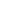 ΑΡΧΗ 2ΗΣ ΣΕΛΙ∆ΑΣ(συχώρεσέ μου αυτά τα λόγια – κακή συνήθεια) –32, 64,–κ’ οι δικοί μου στήριζαν675 μεγάλες ελπίδες στο μουσικό μου τάλαντο. Λοιπόν, σούλεγα γιατην πολυθρόνα –ξεκοιλιασμένη –φαίνονται οι σκουριασμένες σούστες, τα άχερα–έλεγα να την πάω δίπλα στο επιπλοποιείο,μα πού καιρός και λεφτά και διάθεση –τι να πρωτοδιορθώσεις;–έλεγα να ρίξω ένα σεντόνι πάνω της, – φοβήθηκα0 τ’ άσπρο σεντόνι σε τέτοιο φεγγαρόφωτο. Εδώ κάθησανάνθρωποι που ονειρεύτηκαν μεγάλα όνειρα, όπως κ’ εσύ κι όπωςκ’ εγώ άλλωστε,και τώρα ξεκουράζονται κάτω απ’ το χώμα δίχως να ενοχλούνταιαπ’ τη βροχή ή το φεγγάρι.Άφησέ με νάρθω μαζί σου.Θα σταθούμε λιγάκι στην κορφή της μαρμάρινης σκάλας του Άη-Νικόλα,75 ύστερα εσύ θα κατηφορίσεις κ’ εγώ θα γυρίσω πίσωέχοντας στ’ αριστερό πλευρό μου τη ζέστα απ’ το τυχαίο άγγιγματου σακκακιού σουκι ακόμη μερικά τετράγωνα φώτα από μικρά συνοικιακάπαράθυρα1κι αυτή την πάλλευκη άχνα απ’ το φεγγάρι πούναι σα μια μεγάλησυνοδεία ασημένιων κύκνων –και δε φοβάμαι αυτή την έκφραση, γιατί εγώ80 πολλές ανοιξιάτικες νύχτες συνομίλησα άλλοτε με το Θεό που μουεμφανίστηκε2ντυμένος την αχλύ και τη δόξα ενός τέτοιου σεληνόφωτος,και πολλούς νέους, πιο ωραίους κι από σένα ακόμη, τουεθυσίασα,3έτσι λευκή κι απρόσιτη ν’ ατμίζομαι μες στη λευκή μου φλόγα,στη λευκότητα του σεληνόφωτος,πυρπολημένη απ’ τ’ αδηφάγα μάτια των αντρών κι απ’ τηδισταχτικήν έκσταση των εφήβων,85 πολιορκημένη από εξαίσια, ηλιοκαμμένα σώματα,άλκιμα4 μέλη γυμνασμένα στο κολύμπι, στο κουπί, στο στίβο,στο ποδόσφαιρο (που έκανα πως δεν τάβλεπα)123άχνα: θολούρααχλύ: ελαφρά ομίχληατμίζομαι: κατασκευασμένο ρήμα, ανάμεσα στο ατμίζω (=βγάζω ατμούς) και στοεξατμίζομαιάλκιμα: ρωμαλέα, δυνατά σωματικά4ΤΕΛΟΣ 2ΗΣ ΣΕΛΙ∆ΑΣ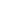 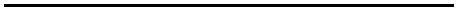 ΑΡΧΗ 3ΗΣ ΣΕΛΙ∆ΑΣμέτωπα, χείλη και λαιμοί, γόνατα, δάχτυλα και μάτια,στέρνα και μπράτσα και μηροί (κι αλήθεια δεν τάβλεπα)–ξέρεις, καμμιά φορά, θαυμάζοντας, ξεχνάς, ό,τι θαυμάζεις,σου φτάνει ο θαυμασμός σου,–190 θέ μου, τι μάτια πάναστρα , κι ανυψωνόμουν σε μιαν αποθέωσηαρνημένων άστρωνγιατί, έτσι πολιορκημένη απ’ έξω κι από μέσα,άλλος δρόμος δε μούμενε παρά μονάχα προς τα πάνω ή προς τακάτω. – Όχι δε φτάνει.Άφησέ με νάρθω μαζί σου.Το ξέρω η ώρα πια είναι περασμένη. Άφησέ με,5 γιατί τόσα χρόνια, μέρες και νύχτες και πορφυρά μεσημέρια,έμεινα μόνη,91ανένδοτη, μόνη και πάναγνη,ακόμη στη συζυγική μου κλίνη πάναγνη και μόνη,γράφοντας ένδοξους στίχους στα γόνατα του Θεού,στίχους που, σε διαβεβαιώ, θα μείνουνε σα λαξευμένοι σεάμεμπτο μάρμαρο00 πέρα απ’ τη ζωή μου και τη ζωή σου, πέρα πολύ. ∆ε φτάνει.Άφησέ με νάρθω μαζί σου.[...]1πάναστρα: όλο αστέρια ή φωτεινά σαν αστέριαΤΕΛΟΣ 3ΗΣ ΣΕΛΙ∆ΑΣ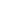 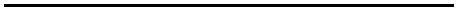 ΑΡΧΗ 4ΗΣ ΣΕΛΙ∆ΑΣΕΡΩΤΗΣΕΙΣΑ. Στη Σονάτα του σεληνόφωτος συναντάμε ορισμένα απότα βασικά χαρακτηριστικά της ποίησης του ΓιάννηΡίτσου, όπως ο διάχυτος λυρισμός, οι συχνέςπαρομοιώσεις, η άφθονη χρήση εικόνων, καθώς και ηπροβολή των ασήμαντων καθημερινών πραγμάτων. Ναδώσετε μέσα από το συγκεκριμένο απόσπασμα δύοπαραδείγματα για καθένα από αυτά τα τέσσεραχαρακτηριστικά.Μονάδες 15Β1. Όπως αναφέρει η Χρύσα Προκοπάκη: «Ο Ρίτσος συνηθίζεινα παρεμβάλλει μέσα στο ποίημα έναν λόγο για την ίδιατην ποίηση [...]» (Νέα Εστία, τ. 130, τχ. 1547,Χριστούγεννα 1991, σελ. 151).α. Με ποιους στίχους του αποσπάσματος επαληθεύεταιη άποψη αυτή;Μονάδες 5β. Να σχολιάσετε τους στίχους αυτούς.Μονάδες 15Β2. Βασισμένοισεστοιχείατουαποσπάσματοςναανασυνθέσετε το παρελθόν της Γυναίκας, όπως αυτόαναδεικνύεται μέσα από την εξομολόγησή της προς τοννέο.Μονάδες 20Γ. «[...] Λοιπόν, σούλεγα για την πολυθρόνα ... δίχως ναενοχλούνται απ’ τη βροχή ή το φεγγάρι» (στ. 65-72).Να σχολιάσετε το περιεχόμενο των συγκεκριμένωνστίχων με 130-150 λέξεις.Μονάδες 25ΤΕΛΟΣ 4ΗΣ ΣΕΛΙ∆ΑΣ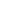 ΑΡΧΗ 5ΗΣ ΣΕΛΙ∆ΑΣ∆. Να εντοπίσετε ομοιότητες ως προς το περιεχόμενο μεταξύτου αποσπάσματος που σας δόθηκε από τη Σονάτα τουσεληνόφωτος και του παρακάτω ποιήματος του Κ. Π.Καβάφη, «΄Ενας γέρος»:Μονάδες 20Στου καφενείου του βοερού το μέσα μέροςσκυμένος στο τραπέζι κάθετ’ ένας γέρος·με μιαν εφημερίδα εμπρός του, χωρίς συντροφιά.Και μες στων άθλιων γηρατειών την καταφρόνιασκέπτεται πόσο λίγο χάρηκε τα χρόνιαπου είχε και δύναμι, και λόγο, κ’ εμορφιά.Ξέρει που γέρασε πολύ· το νοιώθει, το κυττάζει.Κ’ εν τούτοις ο καιρός που ήταν νέος μοιάζεισαν χθές. Τι διάστημα μικρό, τι διάστημα μικρό.Και συλλογιέται η Φρόνησις πως τον εγέλα·και πως την εμπιστεύονταν πάντα –τι τρέλλα!–την ψεύτρα που έλεγε· «Αύριο. Έχεις πολύν καιρό.»Θυμάται ορμές που βάσταγε· και πόσηχαρά θυσίαζε. Την άμυαλή του γνώσικάθ’ ευκαιρία χαμένη τώρα την εμπαίζει.... Μα απ’ το πολύ να σκέπτεται και να θυμάταιο γέρος εζαλίσθηκε. Κι αποκοιμάταιστου καφενείου ακουμπισμένος το τραπέζι.(Κ. Π. Καβάφης, Άπαντα ποιητικά, ύψιλον/βιβλία,[Αθήνα 1990], σελ. 20.)ΤΕΛΟΣ 5ΗΣ ΣΕΛΙ∆ΑΣ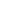 ΑΡΧΗ 6ΗΣ ΣΕΛΙ∆ΑΣΟ∆ΗΓΙΕΣ (για τους εξεταζόμενους)12. Στο τετράδιο να γράψετε μόνο τα προκαταρκτικά(ημερομηνία, εξεταζόμενο μάθημα, κατεύθυνση). Να μηναντιγράψετε τα θέματα στο τετράδιο.. Να γράψετε το ονοματεπώνυμό σας στο πάνω μέρος τωνφωτοαντιγράφων αμέσως μόλις σας παραδοθούν. ∆ενεπιτρέπεται να γράψετε καμιά άλλη σημείωση. Κατά τηναποχώρησή σας να παραδώσετε μαζί με το τετράδιο καιτα φωτοαντίγραφα.34. Να απαντήσετε στο τετράδιό σας σε όλα τα θέματα.. Να γράψετε τις απαντήσεις σας μόνο με μπλε ή μόνο μεμαύρο στυλό.56. Κάθε απάντηση τεκμηριωμένη είναι αποδεκτή.. ∆ιάρκεια εξέτασης: τρεις (3) ώρες μετά τη διανομή τωνφωτοαντιγράφων.7. Χρόνος δυνατής αποχώρησης: μετά τη 10.30΄ πρωινή.KΑΛΗ ΕΠΙΤΥΧΙΑΤΕΛΟΣ ΜΗΝΥΜΑΤΟΣΤΕΛΟΣ 6ΗΣ ΣΕΛΙ∆ΑΣ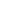 ΑΡΧΗ 1ΗΣ ΣΕΛΙ∆ΑΣΑΠΟΛΥΤΗΡΙΕΣ ΕΞΕΤΑΣΕΙΣ Γ΄ ΤΑΞΗΣΗΜΕΡΗΣΙΟΥ ΓΕΝΙΚΟΥ ΛΥΚΕΙΟΥΣΑΒΒΑΤΟ 24 ΜΑΪΟΥ 2008ΕΞΕΤΑΖΟΜΕΝΟ ΜΑΘΗΜΑ: ΝΕΟΕΛΛΗΝΙΚΗ ΛΟΓΟΤΕΧΝΙΑΘΕΩΡΗΤΙΚΗΣ ΚΑΤΕΥΘΥΝΣΗΣΣΥΝΟΛΟ ΣΕΛΙ∆ΩΝ: ΤΕΣΣΕΡΙΣ (4)ΚΕΙΜΕΝΟΚωνσταντῖνος Καβάφης (1863-1933)ΚαισαρίωνἘν μέρει γιά νά ἐξακριβώσω μιά ἐποχή,ἐν μέρει καί τήν ὥρα νά περάσω,τήν νύχτα χθές πῆρα μιά συλλογήἐπιγραφῶν τῶν Πτολεμαίων νά διαβάσω.Οἱ ἄφθονοι ἔπαινοι κ’ ἡ κολακεῖεςεἰς ὅλους μοιάζουν. Ὅλοι εἶναι λαμπροί,ἔνδοξοι, κραταιοί, ἀγαθοεργοί·51κάθ’ ἐπιχείρησίς των σοφοτάτη.Ἄν πεῖς γιά τές γυναῖκες τῆς γενιᾶς, κι αὐτές,0 ὅλες ἡ Βερενίκες κ’ ἡ Κλεοπάτρες θαυμαστές.Ὅταν κατόρθωσα τήν ἐποχή νά ἐξακριβώσωθ’ ἄφινα το βιβλίο ἄν μιά μνεία μικρή,κι ἀσήμαντη, τοῦ βασιλέως Καισαρίωνοςδέν εἵλκυε τήν προσοχή μου ἀμέσως...125 Ἄ, νά, ἦρθες σύ μέ τήν ἀόριστηγοητεία σου. Στήν ἱστορία λίγεςγραμμές μονάχα βρίσκονται γιά σένα,κ’ ἔτσι πιό ἐλεύθερα σ’ ἔπλασα μές στόν νοῦ μου.Σ’ ἔπλασα ὡραῖο κ’ αἰσθηματικό.0 Ἡ τέχνη μου στό πρόσωπό σου δίνειμιάν ὀνειρώδη συμπαθητική ἐμορφιά.Καί τόσο πλήρως σέ φαντάσθηκα,πού χθές τήν νύχτα ἀργά, σάν ἔσβυνενἡ λάμπα μου ⎯ἄφισα ἐπίτηδες νά σβύνει⎯ΤΕΛΟΣ 1ΗΣ ΑΠΟ 4 ΣΕΛΙ∆ΕΣ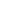 ΑΡΧΗ 2ΗΣ ΣΕΛΙ∆ΑΣ235 ἐθάρεψα πού μπῆκες μές στήν κάμαρά μου,μέ φάνηκε πού ἐμπρός μου στάθηκες· ὡς θά ἤσουνμές στήν κατακτημένην Ἀλεξάνδρεια,χλωμός καί κουρασμένος, ἰδεώδης ἐν τῇ λύπῃ σου,ἐλπίζοντας ἀκόμη νά σέ σπλαχνισθοῦν0 οἱ φαῦλοι ⎯ πού ψιθύριζαν τό «Πολυκαισαρίη*».(1918)-------------*Πολυκαισαρίη· η ύπαρξη περισσοτέρων του ενός ηγεμόνων(Καισάρων).ΕΡΩΤΗΣΕΙΣΑ. Ορισμένα γνωρίσματα της ποίησης του Καβάφη είναι: ηχρήση ιστορικών προσώπων ως συμβόλων, ο ρεαλισμόςκαι οι λόγιοι γλωσσικοί τύποι. Να επισημάνετε ταγνωρίσματα αυτά στο συγκεκριμένο ποίημα (δύοπαραδείγματα κατά περίπτωση).Μονάδες 15Β1. Ο Κ. Θ. ∆ημαράς έχει παρατηρήσει ότι στο ποίημα αυτόο Καβάφης «μας δίνει αναλυτικά την τεχνική τηςέμπνευσής του». Προσδιορίστε με αναφορές στο κείμενοπώς επαληθεύεται στον «Καισαρίωνα» η άποψη ότι οΚαβάφης αποκαλύπτει στον αναγνώστη του τηδιαδικασία δημιουργίας ενός ποιήματος.Μονάδες 20Β2. Να διακρίνετε τα δύο διαφορετικά υφολογικά επίπεδα τουποιήματος και να τα χαρακτηρίσετε τεκμηριώνοντας τηναπάντησή σας με αναφορές στο ποίημα.Μονάδες 20Γ.15 «Ἄ, νά, ἦρθες σύ μέ τήν ἀόριστηγοητεία σου. Στήν ἱστορία λίγεςγραμμές μονάχα βρίσκονται γιά σένα,κ’ ἔτσι πιό ἐλεύθερα σ’ ἔπλασα μές στόν νοῦ μου.Σ’ ἔπλασα ὡραῖο κ’ αἰσθηματικό.20 Ἡ τέχνη μου στό πρόσωπό σου δίνειΤΕΛΟΣ 2ΗΣ ΑΠΟ 4 ΣΕΛΙ∆ΕΣ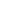 ΑΡΧΗ 3ΗΣ ΣΕΛΙ∆ΑΣμιάν ὀνειρώδη συμπαθητική ἐμορφιά.Να σχολιάσετε το περιεχόμενο των παραπάνω στίχων με120-140 λέξεις.Μονάδες 25. Το ακόλουθο ποίημα του Άθου ∆ημουλά με τίτλοΚαβάφης» είναι ένα ποίημα για την ποίηση. Ποιες οι∆«αναφορές του στον καβαφικό «Καισαρίωνα»;Μονάδες 20ΚαβάφηςΤη φαντασία την εντελώς αδέσμευτηδε συμπαθώ. ∆εν έχει χάρες. Και είναιχρήσιμη για τα όνειρα μόνο.Εγώτην άλλη φαντασία αγαπώ, αυτήπου προσπαθεί ένα παρελθόν να ζωντανέψεικαι που στηρίζεται σε μνήμες του,σποραδικές και ασύνδετες, ζητώνταςγύρω τους άρτιο ένα σύνολο να πλάσειμε τάξη, προσοχή και μέτρο.Κι έτσι, προπάντων, που το χρώμα τους,το χρώμα αυτών των ερειπίων,των αβεβαίων γεγονότων το αίσθημα,μέσα στο έργο της ενισχυμένονα περάσει.Αυτό το δύσκολο είναιπου εκτιμώ. Αυτήν εγώ αγαπώτη φαντασία, τη δεσμευόμενη,την οδηγουμένη φαντασία που,όλο συγκίνηση, πάντοτε γύρωαπό πολύτιμα εμπόδια έρπει.Καιχρήσιμη είναι ⎯τόσο⎯ για την τέχνη μου.Ελληνικά καβαφογενή ποιήματα, Επιλογή: ∆ημήτρηςασκαλόπουλος, Εκδόσεις Πανεπιστημίου Πατρών, Πάτρα 2003,σελ. 80-81∆ΤΕΛΟΣ 3ΗΣ ΑΠΟ 4 ΣΕΛΙ∆ΕΣ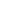 ΑΡΧΗ 4ΗΣ ΣΕΛΙ∆ΑΣΟ∆ΗΓΙΕΣ (για τους εξεταζόμενους)12. Στο τετράδιο να γράψετε μόνο τα προκαταρκτικά(ημερομηνία, εξεταζόμενο μάθημα, κατεύθυνση). Να μηναντιγράψετε τα θέματα στο τετράδιο.. Να γράψετε το ονοματεπώνυμό σας στο πάνω μέρος τωνφωτοαντιγράφων αμέσως μόλις σας παραδοθούν. ∆ενεπιτρέπεται να γράψετε καμιά άλλη σημείωση. Κατά τηναποχώρησή σας να παραδώσετε μαζί με το τετράδιο καιτα φωτοαντίγραφα.34. Να απαντήσετε στο τετράδιό σας σε όλα τα θέματα.. Να γράψετε τις απαντήσεις σας μόνο με μπλε ή μόνο μεμαύρο στυλό.56. Κάθε απάντηση τεκμηριωμένη είναι αποδεκτή.. ∆ιάρκεια εξέτασης: τρεις (3) ώρες μετά τη διανομή τωνφωτοαντιγράφων.7. Χρόνος δυνατής αποχώρησης: μετά τη 10.30΄ πρωινή.KΑΛΗ ΕΠΙΤΥΧΙΑΤΕΛΟΣ ΜΗΝΥΜΑΤΟΣΤΕΛΟΣ 4ΗΣ ΑΠΟ 4 ΣΕΛΙ∆ΕΣ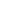 ΑΡΧΗ 1ΗΣ ΣΕΛΙ∆ΑΣΑΠΟΛΥΤΗΡΙΕΣ ΕΞΕΤΑΣΕΙΣ Γ΄ ΤΑΞΗΣΗΜΕΡΗΣΙΟΥ ΓΕΝΙΚΟΥ ΛΥΚΕΙΟΥΤΕΤΑΡΤΗ 20 ΜΑΪΟΥ 2009ΕΞΕΤΑΖΟΜΕΝΟ ΜΑΘΗΜΑ: ΝΕΟΕΛΛΗΝΙΚΗ ΛΟΓΟΤΕΧΝΙΑΘΕΩΡΗΤΙΚΗΣ ΚΑΤΕΥΘΥΝΣΗΣΣΥΝΟΛΟ ΣΕΛΙ∆ΩΝ: ΤΡΕΙΣ (3)ΚΕΙΜΕΝΟMίλτος ΣαχτούρηςὉ ἘλεγκτήςἝνας μπαξές γεμάτος αἷμαεἶν’ ὁ οὐρανόςκαί λίγο χιόνιἔσφιξα τά σκοινιά μουπρέπει καί πάλι νά ἐλέγξωτ’ ἀστέριαἐγώκληρονόμος πουλιῶνπρέπειἔστω καί μέ σπασμένα φτεράνά πετάω.(Τά φάσματα ἤ ἡ χαρά στόν ἄλλο δρόμο, 1958)ΕΡΩΤΗΣΕΙΣΑ. Ένα από τα χαρακτηριστικά γνωρίσματα της ποίησηςτου Μίλτου Σαχτούρη είναι η χρήση υπερρεαλιστικώνεικόνων. Να καταγράψετε τις τρεις υπερρεαλιστικέςεικόνες με τις οποίες διαρθρώνεται το συγκεκριμένοποίημα.Μονάδες 15Β1. Έχει επισημανθεί ότι τα χρώματα είναι κυρίαρχοστοιχείο της ποιητικής του Μίλτου Σαχτούρη.α) Να επαληθεύσετε με αναφορές στο ποίημα τηνπαραπάνω επισήμανση.Μονάδες 10ΤΕΛΟΣ 1ΗΣ ΑΠΟ 3 ΣΕΛΙ∆ΕΣ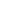 ΑΡΧΗ 2ΗΣ ΣΕΛΙ∆ΑΣβ) Να σχολιάσετε τον συμβολικό χαρακτήρα των χρωμάτωνπου κυριαρχούν στο ποίημα.Μονάδες 10Β2. Να σχολιάσετε τον τίτλο «Ὁ Ἐλεγκτής» του ποιήματος τουΜίλτου Σαχτούρη ως προς τη γλωσσική του μορφή.Μονάδες 20Γ.«ἐγώκληρονόμος πουλιῶνπρέπειἔστω καί μέ σπασμένα φτεράνά πετάω.»Να σχολιάσετε το περιεχόμενο των παραπάνω στίχων σεδύο παραγράφους (140-160 λέξεις).Μονάδες 25∆. Το ακόλουθο ποίημα του Γιάννη Ρίτσου με τον τίτλοΑνταπόδοση» είναι ένα ποίημα για τον ρόλο του«ποιητή. Να το συγκρίνετε ως προς το περιεχόμενό του μετο ποίημα «Ὁ Ἐλεγκτής» του Μίλτου Σαχτούρη.Μονάδες 20ΑνταπόδοσηΠάλεψε μέ τίς λέξεις, μέ τό χρόνο, μέ τά πράγματα. Ἔδωσεθέσηστήν πεταλούδα, στό χαλίκι, στ’ ἀλογάκι τῆς Παναγίας,στούς ὁλονύκτιους στεναγμούς τῶν ἄστρων, στή δροσοστάλαπού πέφτει ἀπ’ τό ροδόφυλλο, στ’ ἄρρωστο ἀηδόνι, στίς μεγάλεςσημαῖες,στό γαλάζιο, στό κόκκινο, στό κίτρινο. Πλούτισε τόν κόσμομέ μόχθο κι ἐγκαρτέρηση. Σκαλί σκαλίἀνέβηκε τήν πέτρινη τεράστια σκάλα. Τώρα, ἐκεῖ πάνω,ἄλλα παράσημα δέν ἔχει πιά παρά τά βέλη στά γυμνά πλευράτου.Ανθολογία Γιάννη Ρίτσου, Επιλογή Χρύσα Προκοπάκη, ΕκδόσειςΚέδρος, Αθήνα 22001ΤΕΛΟΣ 2ΗΣ ΑΠΟ 3 ΣΕΛΙ∆ΕΣ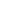 ΑΡΧΗ 3ΗΣ ΣΕΛΙ∆ΑΣΟ∆ΗΓΙΕΣ ΓΙΑ ΤΟΥΣ ΕΞΕΤΑΖΟΜΕΝΟΥΣ12. Στο τετράδιο να γράψετε μόνον τα προκαταρκτικά(ημερομηνία, εξεταζόμενο μάθημα, κατεύθυνση). Να μηναντιγράψετε τα θέματα στο τετράδιο.. Να γράψετε το ονοματεπώνυμό σας στο πάνω μέρος τωνφωτοαντιγράφων, αμέσως μόλις σας παραδοθούν. Καμιάάλλη σημείωση δεν επιτρέπεται να γράψετε.Κατά την αποχώρησή σας να παραδώσετε μαζί με τοτετράδιο και τα φωτοαντίγραφα.34. Να απαντήσετε στο τετράδιό σας σε όλα τα θέματα.. Να γράψετε τις απαντήσεις σας μόνον με μπλε ή μαύροστυλό διαρκείας και μόνον ανεξίτηλης μελάνης.. Κάθε απάντηση τεκμηριωμένη είναι αποδεκτή.. ∆ιάρκεια εξέτασης: τρεις (3) ώρες μετά τη διανομή τωνφωτοαντιγράφων.567. Χρόνος δυνατής αποχώρησης: 10.00 π.μ.KΑΛΗ ΕΠΙΤΥΧΙΑΤΕΛΟΣ ΜΗΝΥΜΑΤΟΣΤΕΛΟΣ 3ΗΣ ΑΠΟ 3 ΣΕΛΙ∆ΕΣ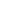 ΑΡΧΗ 1ΗΣ ΣΕΛΙ∆ΑΣΑΠΟΛΥΤΗΡΙΕΣ ΕΞΕΤΑΣΕΙΣ Γ΄ ΤΑΞΗΣΗΜΕΡΗΣΙΟΥ ΓΕΝΙΚΟΥ ΛΥΚΕΙΟΥΤΕΤΑΡΤΗ 19 ΜΑΪΟΥ 2010ΕΞΕΤΑΖΟΜΕΝΟ ΜΑΘΗΜΑ: ΝΕΟΕΛΛΗΝΙΚΗ ΛΟΓΟΤΕΧΝΙΑΘΕΩΡΗΤΙΚΗΣ ΚΑΤΕΥΘΥΝΣΗΣΣΥΝΟΛΟ ΣΕΛΙ∆ΩΝ: ΕΠΤΑ (7)ΚΕΙΜΕΝΟΓιώργου ΙωάννουΣτοῦ Κεμάλ τό Σπίτι∆έν ξαναφάνηκε ἡ μαυροφορεμένη ἐκείνη γυναίκα, πούἐρχόταν στό κατώφλι μας κάθε χρονιά, τήν ἐποχή πούγίνονται τά μοῦρα, ζητώντας μέ εὐγένεια νά τῆς δώσουμελίγο νερό ἀπ’ τό πηγάδι τῆς αὐλῆς. Ἔμοιαζε πολύκουρασμένη, διατηροῦσε ὅμως πάνω της ἴχνη μιᾶς μεγάληςἀρχοντικῆς ὀμορφιᾶς. Καί μόνο ὁ τρόπος πού ἔπιανε τόποτήρι, ἔφτανε γιά νά σχηματίσει κανείς τήν ἐντύπωση πώςἡ γυναίκα αὐτή στά σίγουρα ἦταν μιά ἀρχόντισσα. ∆ίνοντάςμας πίσω τό ποτήρι, ποτέ δέν παρέλειπε νά μᾶς πεῖ στάτούρκικα τήν καθιερωμένη εὐχή, πού μπορεῖ νά μήνκαταλαβαίναμε ἀκριβώς τά λόγια της, πιάναμε ὅμως καλά τόνόημά της: «Ὁ Θεός νά σᾶς ἀνταποδώσει τό μεγάλο καλό».Ποιό μεγάλο καλό; Ἰδέα δέν εἴχαμε.Καθόταν ἥσυχα γιά ὥρα πολλή στό κατώφλι τῆς αὐλῆς,κι ἀντί νά κοιτάζει κατά τό δρόμο ἤ τουλάχιστο κατά τόπλαϊνό σπίτι τοῦ Κεμάλ1, αὐτή στραμμένη ἔριχνε κλεφτέςματιές πρός τό δικό μας σπίτι, παραμιλώντας σιγανά. Πότεπότε ἔκλεινε τά μάτια καί τό πρόσωπό της γινόταν μακρινό,καθώς συλλάβιζε ὀνόματα παράξενα. Ἐμεῖς, πάντως, δένπαραλείπαμε νά τῆς δίνουμε μοῦρα ἀπ’ τήν ντουτιά2, ὅπωςἄλλωστε δίναμε σ’ ὅλη τή γειτονιά καί σ’ ὅποιον περαστικό----------1. τό πλαϊνό σπίτι τοῦ Κεμάλ· πρόκειται για το σπίτι του ΚεμάλΑτατούρκ στη Θεσσαλονίκη, όπου σήμερα στεγάζεται τοτουρκικό προξενείο.2. ντουτιά· η συκομουριάΤΕΛΟΣ 1ΗΣ ΑΠΟ 7 ΣΕΛΙ∆ΕΣ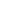 ΑΡΧΗ 2ΗΣ ΣΕΛΙ∆ΑΣμᾶς ζητοῦσε. Ἡ ξένη τά ἔτρωγε σιγανά, ἀλλά μέ ζωηρήεὐχαρίστηση. ∆έ μᾶς φαινόταν παράξενο πού τῆς ἄρεζαν τάμοῦρα μας τόσο πολύ. Τό δέντρο μας δέν ἦταν ἀπό τίςσυνηθισμένες μουριές, ἀπ’ αὐτές πού κάνουν ἐκεῖνα τάἄνοστα νερουλιάρικα μοῦρα. Τό δικό μας ἔκαμνε κάτιμεγάλα, ξινά σά βύσσινα, καί πολύ κόκκινα στό χρώμα.Ἦταν δέντρο παλιό καί τεράστιο, τά κλαδιά τουξεπερνοῦσαν τό δίπατο σπίτι μας. Μοναχά ἕνα κακό εἶχε· τάφύλλα του ἦταν σκληρά καί οἱ μεταξοσκώληκές μου δένμπορούσαν νά τά φᾶνε. Ἦταν, πάντως, δέντρο φημισμένο σ’ὅλο τό Ἰσλαχανέ3 κι ἀκόμα πιό πέρα.Τήν πρώτη φορά πού εἶχε καθίσει ἡ ἄγνωστη γυναίκαστό κατώφλι μας, δέ σκεφτήκαμε νά τῆς προσφέρουμεμοῦρα, ὅμως σέ λίγο μᾶς ζήτησε ἡ ἴδια λέγοντας πώς ἤθελενά φυτέψει τό σπόρο τους στόν μπαχτσέ4 της. Ἔφαγε μερικάκαί τά ὑπόλοιπα τά ἔβαλε σ’ ἕνα χαρτί καί ἔφυγεκαταχαρούμενη.Τή δεύτερη φορά θά ἦταν κατά τό τριάντα ὀχτώ, δυόχρόνια, πάντως, μετά τήν πρώτη, δέν ἔβαλε μοῦρα στό χαρτί.Κάθισε καί τά ἔφαγε ἕνα ἕνα στό κατώφλι. Φαίνεται πώς ὁσπόρος ἀπ’ τά προηγούμενα εἶχε ἀποδώσει, ἀλλά γιά νάδώσει καί μοῦρα ἔπρεπε, βέβαια, νά περάσουν χρόνια. Τόδέντρο αὐτό, ὅπως ὅλα τά δέντρα πού μεγαλώνουν σιγά, ζεῖπολλά χρόνια καί ἀργεῖ νά καρπίσει.Ἡ γυναίκα ξαναφάνηκε καί τόν ἑπόμενο χρόνο, λίγοπρίν ἀπ’ τόν πόλεμο. Ὅμως τή φορά αὐτή τῆς προσφέραμενερό ἀπ’ τή βρύση. Ἀρνήθηκε νά πιεῖ τό νερό. Μόλις τόἔφερε στό στόμα, μᾶς κοίταξε στά μάτια καί μᾶς ἔδωσε πίσωτό γεμάτο ποτήρι. Ἐπειδή τήν εἴδαμε πολύ ταραγμένη,θελήσαμε νά τῆς ἐξηγήσουμε. Ὁ σιχαμένος σπιτονοικοκύρηςμας εἶχε διοχετεύσει τό βόθρο τοῦ σπιτιοῦ στό βαθύ πηγάδι.«Τώρα πού σᾶς ἔφερα τό νερό στίς κουζίνες σας, δέ σᾶςχρειάζεται τό πηγάδι», μᾶς εἶχε πεῖ. Ἡ γυναίκα βούρκωσε,δέ μᾶς ἔδωσε ὅμως καμιά ἐξήγηση γιά τήν τόση λύπη της. Γιά----------34. Ἰσλαχανέ· περιοχή της Θεσσαλονίκης (τουρκ. σωφρονιστήριο). μπαχτσέ· περιβολάκιΤΕΛΟΣ 2ΗΣ ΑΠΟ 7 ΣΕΛΙ∆ΕΣ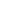 ΑΡΧΗ 3ΗΣ ΣΕΛΙ∆ΑΣνά τήν παρηγορήσουμε τῆς δώσαμε περισσότερα μοῦρα κι ἡγιαγιά μου τῆς εἶπε κάτι πού τήν ἔκανε νά τιναχτεῖ: «Θά σοῦτά ἔβαζα σ’ ἕνα κουτί, ἀλλά δέ βαστᾶνε γιά μακριά». Καίπράγματι εἴχαμε ἀρχίσει κάτι νά ὑποπτευόμαστε. Τήν ἄλληφορά εἴδαμε, πώς μόλις ἔφυγε ἀπό μᾶς, πῆγε δίπλα στοῦΚεμάλ τό σπίτι, ὅπου τήν περίμενε μιά ὁμάδα ἀπό τούρκουςπροσκυνητές, πού κοντοστέκονταν στό πεζοδρόμιο. Ἐμεῖς ὥςτότε θαρρούσαμε πώς εἶναι καμιά τουρκομερίτισσα δικιάμας, ἀπ’ τίς πάμπολλες ἐκεῖνες, πού δέν ἤξεραν λέξηἑλληνικά, μιά καί ἡ ἀνταλλαγή τῶν πληθυσμῶν εἶχε γίνει μεβάση τή θρησκεία καί ὄχι τή γλώσσα. Ἡ ἀποκάλυψη αὐτήστήν ἀρχή μᾶς τάραξε. ∆έ μᾶς ἔφτανε πού είχαμε δίπλα μαςτοῦ Κεμάλ τό σπίτι, σά μιά διαρκῆ ὑπενθύμιση τῆςκαταστροφῆς, θά εἴχαμε τώρα καί τούς τούρκους νάμπερδουκλώνονται πάλι στά πόδια μας; Καί τί ἀκριβῶςἤθελε ἀπό μᾶς αὐτή ἡ γυναίκα; Πάνω σ’ αὐτό δένἀπαντήσαμε, κοιταχτήκαμε ὅμως βαθιά ὑποψιασμένοι. Καίτά ἑπόμενα λόγια μας ἔδειχναν πώς ἡ καρδιά μας ζεστάθηκεκάπως ἀπό συμπάθεια κι ἐλπίδα. Εἴχαμε κι ἐμεῖς ἀφήσεισπίτια κι ἀμπελοχώραφα ἐκεῖ κάτω.Ἡ τουρκάλα ξαναφάνηκε λίγο μετά τόν πόλεμο. Ἐμεῖςκαθόμασταν πιά σέ ἄλλο σπίτι, λίγο παραπάνω, ὅμως τήνεἴδαμε μιά μέρα νά κάθεται κατατσακισμένη στό κατώφλιτοῦ παλιοῦ σπιτιοῦ μας. Ὁ πρῶτος πού τήν εἶδε, ἦρθε μέσακαί φώναξε: «ἡ τουρκάλα!» Βγήκαμε στά παράθυρα καί τήνκοιτάζαμε μέ συγκίνηση. Παραλίγο νά τήν καλέσουμε ἀπάνωστό σπίτι ⎯τόσο μᾶς εἶχε μαλακώσει τήν καρδιά ἡ ἐπίμονηνοσταλγία της. Ὅμως αὐτή κοίταζε ἀκίνητη τήν κατάγυμνηαὐλή καί τό ἔρημο σπίτι. Μιά ἰταλιάνικη μπόμπα6 εἶχεσαρώσει τήν ντουτιά κι εἶχε ρημάξει τό καλοκαμωμένοξυλόδετο σπίτι, χωρίς νά καταφέρει νά τό γκρεμίσει.∆έν τήν ξανάδαμε ἀπό τότε. Ἦρθε – δέν ἦρθε, ἄγνωστο.Ἄλλωστε καί νά ’ρχότανε δέ θά ’βρισκε πιά τό κατώφλι μέτό ἀφράτο μάρμαρο γιά νά ξαποστάσει. Τό σπίτι εἶχε ἀπό----------6. Μιά ἰταλιάνικη μπόμπα· αναφέρεται στον ελληνο-ιταλικό πόλεμο(1940-1941)ΤΕΛΟΣ 3ΗΣ ΑΠΟ 7 ΣΕΛΙ∆ΕΣ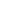 ΑΡΧΗ 4ΗΣ ΣΕΛΙ∆ΑΣκαιρό παραδοθεῖ σέ μιά συμμορία ἐργολάβων καί στή θέσητου ὑψώθηκε μιά πολυκατοικία ἀπ’ τίς πιό φρικαλέες. Τώραἑτοιμάζονται νά τήν γκρεμίσουν οἱ γελοῖοι. Ποιός ξέρει τίμεγαλεπήβολο σχέδιο συνέλαβε πάλι τό πονηρό μυαλό τους.Ἄν γίνει αὐτό, θά παραφυλάγω νύχτα μέρα, ἰδίως ὅταντό σκάψιμο θά ἔχει φτάσει στά θεμέλια, κι ἴσως μπορέσω νάἐμποδίσω ἤ τουλάχιστο νά καθυστερήσω τό χτίσιμο τοῦ νέουἐξαμβλώματος7. Τήν προηγούμενη φορά εἶχε βρεθεῖ ἐκεῖ στάβάθη ἕνα θαυμάσιο ψηφιδωτό, πού ἄρχιζε ἀπ’ τό οἰκόπεδοτοῦ δικοῦ μας σπιτιοῦ καί συνεχιζόταν πρός τό σπίτι τοῦΚεμάλ. Τό ψηφιδωτό αὐτό οἱ δασκαλεμένοι ἐργάτες τόσκεπάσανε γρήγορα γρήγορα γιά νά μήν τούς σταματήσουνοἱ ἁρμόδιοι. Πάντως, τίς ὧρες πού τό ἔβλεπε τό φῶς τοῦἥλιου, γίνονταν διάφορα σχόλια ἀπ’ τήν ἔκθαμβη γειτονιά.Ὅλοι μιλούσανε γιά τήν ὀμορφιά καί τήν παλιά δόξα, μάἀνάμεσα στά δυνατά λόγια καί τίς φωνές, ἄκουσα μιά γριάνά σιγολέει: «Στό σπίτι αὐτό καθόταν ἕνας μπέης, πού εἶχεμιά κόρη σάν τά κρύα τά νερά. Κυλιόταν κάτω, ὅτανφεύγανε, φιλοῦσε τό κατώφλι. Τέτοιο σπαραγμό δένματαεῖδα».----------7. ἐξάμβλωμα· έκτρωμα, κάθε τι το τερατώδες ή κακότεχνοΕΡΩΤΗΣΕΙΣΑ1.Ο Γ. Ιωάννου αντλεί τα θέματά του κυρίως από τα παιδικάτου χρόνια, τον κόσμο της προσφυγιάς, τον πόλεμο, τηΘεσσαλονίκη, τον τρόπο ζωής των απλών ανθρώπων. Γιακαθεμιά από τις παραπάνω περιπτώσεις να γράψετε ένααντίστοιχο παράδειγμα μέσα από το κείμενο.Μονάδες 15Β1.α) Ο Αναστάσης Βιστωνίτης παρατηρεί ότι στα πεζογραφήματατου Γ. Ιωάννου «ο αφηγητής είναι η κυρίαρχη ατομικήσυνείδηση». Να αναφέρετε δύο στοιχεία που μπορούν ναστηρίξουν την άποψη αυτή, καθώς και ένα παράδειγμα μέσααπό το κείμενο, για καθένα από αυτά. (Μονάδες 8)ΤΕΛΟΣ 4ΗΣ ΑΠΟ 7 ΣΕΛΙ∆ΕΣ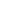 ΑΡΧΗ 5ΗΣ ΣΕΛΙ∆ΑΣβ) Να επισημάνετε στο κείμενο τα τρία βασικά χρονικά επίπεδαπάνω στα οποία οργανώνεται η αφήγηση και να τασχολιάσετε συνοπτικά με αναφορές στο κείμενο.(Μονάδες 12)Μονάδες 20Β2.α) Να ερμηνεύσετε το νόημα των μεταφορών: κλεφτές ματιέςηη(§ 2 ), κάθεται κατατσακισμένη στο κατώφλι (§ 6 ), είχεηημαλακώσει την καρδιά (§ 6 ), κατάγυμνη αυλή (§ 6 ), αφράτομάρμαρο (§ 7η). (Μονάδες 10)β) Στην 7η παράγραφο: «∆εν την ξανάδαμε από τότε ... μυαλότους», να εντοπίσετε την ειρωνεία του αφηγητή και νασχολιάσετε σύντομα τη σκοπιμότητά της. (Μονάδες 10)Μονάδες 20Γ1.α) Σε κάθε επίσκεψή της στο σπίτι η γυναίκα παραμένειστο κατώφλι της αυλής. Να εξηγήσετε σε μία παράγραφο τουςλόγους της παραμονής της στο συγκεκριμένο χώρο.(Μονάδες 12)β) « ἀνάμεσα στά δυνατά λόγια καί τίς φωνές, ἄκουσα μιά γριάνά σιγολέει: “Στό σπίτι αὐτό καθόταν ἕνας μπέης, πού εἶχεμιά κόρη σάν τά κρύα τά νερά. Κυλιόταν κάτω, ὅτανφεύγανε, φιλοῦσε τό κατώφλι. Τέτοιο σπαραγμό δένματαεῖδα”»: Να σχολιάσετε σε μία παράγραφο τοπεριεχόμενο του ανωτέρω αποσπάσματος. (Μονάδες 13)Μονάδες 25∆1.Να συγκρίνετε, ως προς το περιεχόμενο, το πεζογράφημα τουΓ. Ιωάννου «Στοῦ Κεμάλ τό Σπίτι» με το απόσπασμα πουακολουθεί από την «Ἀπογραφή ζημιῶν» του ίδιουσυγγραφέα.Μονάδες 20∆ίπλα στό «Ἀκρόπολις» καί μέχρι τήν ὁδό Πλάτωνος ἦτανστή σειρά σπίτια μικρά καί παμπάλαια, ὅπου μέχρι καί τήνΚατοχή κατοικούσανε οἰκογένειες Ἑβραίων. Αὐτά, μέ τόξενοδοχεῖο μαζί, σχημάτιζαν τή βορινή πλευρά τῆς πλατείας,πού σήμερα ὀνομάζεται «Μακεδονομάχων». Τά ΣάββαταΤΕΛΟΣ 5ΗΣ ΑΠΟ 7 ΣΕΛΙ∆ΕΣ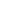 ΑΡΧΗ 6ΗΣ ΣΕΛΙ∆ΑΣγριές Ἑβραίισες, μέ τίς πατροπαράδοτες ἀτλαζένιες1φορεσιές τῆς Καστίλλιας, στεκόντουσαν στίς ἐξώπορτες μέσταυρωμένα τά χέρια, γιά νάπεράσει ἥσυχα καί ἀναμάρτηταἡ ἅγια ἀργία2. Τά σπίτια αὐτά, ἄν δέν εἶχαν προλάβει νά τάκατεδαφίσουν οἱ ἐργολάβοι, θά τά κατεδάφιζαν τώραὁπωσδήποτε οἱ στρατιωτικές μπουλντόζες, σέ συνεργασία,βέβαια, μέ τούς πολιτικούς μηχανικούς καί τούς ἄλλουςσπουδαίους, πού δέν ξέρω τί νά πῶ, ἀλλά σάν πολύ εὔκολα,προκειμένου γιά παλαιά σπίτια, σημειώνουν τήν ἔνδειξη«κατεδαφιστέον». Θαρρεῖς καί τό θεωροῦν ὅλοι τουςεὐκαιρία νά ἐξωραΐσουν τήν πόλη κατά τά γοῦστα τους καίτά πρότυπά τους, ἀπαλλάσσοντάς την ἀπό τίς ἐνοχλητικέςαὐτές παλιατσαρίες3, πού πλαισιώνουν, καί πολύ ταιριαχτάμάλιστα, τά βυζαντινά μνημεῖα καί τούς χώρους τῆς παλαιᾶςζωῆς. Ἔτσι σαρώθηκε σιγά σιγά, ἀπό χρόνια, ὅλη ἡ παλιάγειτονιά ἡ γύρω ἀπό τή Ροτόντα, δηλαδή ἡ παλιά ἑλληνικήσυνοικία τῆς Καμάρας, αὐτή πού ἔδινε τόν τόνο καί τάἐπιχειρήματα, καί ἀφέθηκε ὁ τόπος ἐλεύθερος γιά νάφωτογραφίζουν οἱ τουρίστες μέ ἄνεση τή Ροτόντα.(Γιώργου Ιωάννου, «Ἀπογραφή ζημιῶν», από τη συλλογή Το δικόμας αίμα, 1980)----------1. ατλαζένιες: γυαλιστερές2. άγια αργία: εννοεί την ημέρα του Σαββάτου, ημέρα αργίας για τουςΕβραίους3. παλιατσαρίες: σύνολα παλαιών, φθαρμένων ή και άχρηστων αντικειμένωνΤΕΛΟΣ 6ΗΣ ΑΠΟ 7 ΣΕΛΙ∆ΕΣ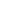 ΑΡΧΗ 7ΗΣ ΣΕΛΙ∆ΑΣΟ∆ΗΓΙΕΣ ΓΙΑ ΤΟΥΣ ΕΞΕΤΑΖΟΜΕΝΟΥΣ. Στο τετράδιο να γράψετε μόνον τα προκαταρκτικά (ημερομηνία,εξεταζόμενο μάθημα, κατεύθυνση). Να μην αντιγράψετε ταθέματα στο τετράδιο.. Να γράψετε το ονοματεπώνυμό σας στο πάνω μέρος τωνφωτοαντιγράφων, αμέσως μόλις σας παραδοθούν. Καμιά άλλησημείωση δεν επιτρέπεται να γράψετε.12Κατά την αποχώρησή σας να παραδώσετε μαζί με το τετράδιοκαι τα φωτοαντίγραφα.34. Να απαντήσετε στο τετράδιό σας σε όλα τα θέματα.. Να γράψετε τις απαντήσεις σας μόνον με μπλε ή μόνον μεμαύρο στυλό διαρκείας και μόνον ανεξίτηλης μελάνης.. Κάθε απάντηση τεκμηριωμένη είναι αποδεκτή.. ∆ιάρκεια εξέτασης: τρεις (3) ώρες μετά τη διανομή τωνφωτοαντιγράφων.567. Χρόνος δυνατής αποχώρησης: 10.00 π.μ.KΑΛΗ ΕΠΙΤΥΧΙΑΤΕΛΟΣ ΜΗΝΥΜΑΤΟΣΤΕΛΟΣ 7ΗΣ ΑΠΟ 7 ΣΕΛΙ∆ΕΣ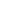 ΑΡΧΗ 1ΗΣ ΣΕΛΙ∆ΑΣ – Γ΄ ΗΜΕΡΗΣΙΩΝΠΑΝΕΛΛΗΝΙΕΣ ΕΞΕΤΑΣΕΙΣ Γ΄ ΤΑΞΗΣΗΜΕΡΗΣΙΟΥ ΓΕΝΙΚΟΥ ΛΥΚΕΙΟΥ∆ΕΥΤΕΡΑ 16 ΜΑΪΟΥ 2011ΕΞΕΤΑΖΟΜΕΝΟ ΜΑΘΗΜΑ: ΝΕΟΕΛΛΗΝΙΚΗ ΛΟΓΟΤΕΧΝΙΑΘΕΩΡΗΤΙΚΗΣ ΚΑΤΕΥΘΥΝΣΗΣΣΥΝΟΛΟ ΣΕΛΙ∆ΩΝ: ΠΕΝΤΕ (5)ΚΕΙΜΕΝΟ∆ιονύσιος ΣολωμόςὉ Κρητικός1[18.]........................................................................................................................................................................Ἐκοίταα, κι ἤτανε μακριά ἀκόμη τ’ ἀκρογιάλι·Ἀστροπελέκι μου καλό, γιά ξαναφέξε πάλι!»«Τρία ἀστροπελέκια ἐπέσανε, ἕνα ξοπίσω στ’ ἄλλοΠολύ κοντά στήν κορασιά μέ βρόντημα μεγάλο·Τά πέλαγα στήν ἀστραπή κι ὁ οὐρανός ἀντήχαν,1Οἱ ἀκρογιαλιές καί τά βουνά μ’ ὅσες φωνές κι ἄν εἶχαν.52[19.]Πιστέψετε π’ ὅ,τι θά πῶ εἶν’ ἀκριβή ἀλήθεια,Μά τές πολλές λαβωματιές πού μὄφαγαν τά στήθια,Μά τούς συντρόφους πὄπεσαν στήν Κρήτη πολεμώντας,Μά τήν ψυχή πού μ’ ἔκαψε τόν κόσμο ἀπαρατώντας.(Λάλησε, Σάλπιγγα! κι ἐγώ τό σάβανο τινάζω,51Καί σχίζω δρόμο καί τς ἀχνούς ἀναστημένους2 κράζω:«Μήν εἴδετε τήν ὀμορφιά πού τήν Κοιλάδα ἁγιάζει;Πέστε, νά ἰδεῖτε τό καλό ἐσεῖς κι ὅ,τι σᾶς μοιάζει.Καπνός δέ μένει ἀπό τή γῆ· νιός οὐρανός ἐγίνη·0 Σάν πρῶτα ἐγώ τήν ἀγαπῶ καί θά κριθῶ μ’ αὐτήνη.−Ψηλά τήν εἴδαμε πρωί· τῆς τρέμαν τά λουλούδιαΣτή θύρα τῆς Παράδεισος πού ἐβγῆκε μέ τραγούδια·Ἔψαλλε τήν Ἀνάσταση χαροποιά ἡ φωνή της,12αντήχαν = αντηχούσαν.ἀχνός = αμυδρή φιγούρα, έτοιμη να σβήσει.ΤΕΛΟΣ 1ΗΣ ΑΠΟ 5 ΣΕΛΙ∆ΕΣ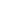 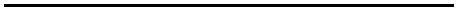 ΑΡΧΗ 2ΗΣ ΣΕΛΙ∆ΑΣ – Γ΄ ΗΜΕΡΗΣΙΩΝΚι ἔδειχνεν ἀνυπομονιά γιά νά ’μπει στό κορμί της·Ὁ οὐρανός ὁλόκληρος ἀγρίκαε σαστισμένος,Τό κάψιμο ἀργοπόρουνε ὁ κόσμος ὁ ἀναμμένος·Καί τώρα ὀμπρός3 τήν εἴδαμε· ὀγλήγορα σαλεύει·Ὅμως κοιτάζει ἐδῶ κι ἐκεῖ καί κάποιονε γυρεύει»).3[20.]Ἀκόμη ἐβάστουνε ἡ βροντή.....................................Κι ἡ θάλασσα, πού σκίρτησε σάν τό χοχλό πού βράζει,4Ἡσύχασε καί ἔγινε ὅλο ἡσυχία καί πάστρα,5Σάν περιβόλι εὐώδησε κι ἐδέχτηκε ὅλα τ’ἄστρα·Κάτι κρυφό μυστήριο ἐστένεψε6 τή φύση51Κάθε ὀμορφιά νά στολιστεῖ καί τό θυμό ν’ ἀφήσει.∆έν εἶν’ πνοή στόν οὐρανό, στή θάλασσα, φυσώνταςΟὔτε ὅσο κάνει στόν ἀνθό ἡ μέλισσα περνώντας,Ὅμως κοντά στήν κορασιά, πού μ’ ἔσφιξε κι ἐχάρη,0 Ἐσειότουν τ’ ὁλοστρόγγυλο καί λαγαρό φεγγάρι·Καί ξετυλίζει ὀγλήγορα κάτι πού ἐκεῖθε βγαίνει,Κι ὀμπρός μου ἰδού πού βρέθηκε μία φεγγαροντυμένη.Ἔτρεμε τό δροσάτο φῶς στή θεϊκιά θωριά της,Στά μάτια της τά ὁλόμαυρα καί στά χρυσά μαλλιά της.ΕΡΩΤΗΣΕΙΣΑ1.Β1.Να αναφέρετε ονομαστικά τρία από τα κύρια θέματα τηςΕπτανησιακής Σχολής και για το καθένα να γράψετε έναπαράδειγμα από το ποιητικό κείμενο του ∆ιονυσίου Σολωμούπου σας δόθηκε.Μονάδες 15Σύμφωνα με την Ελένη Τσαντσάνογλου, ένα από ταγνωρίσματα του σολωμικού έργου είναι ότι ο ποιητήςσυνθέτει τη φυσική και τη μεταφυσική πραγματικότητα.3456τώρα ομπρός = μόλις, πριν από λίγο.σκίρτησε = «σκιρτούσε»: αναταρασσόταν, χοχλός =κοχλασμός, βράσιμο.πάστρα =καθαρότητα, διαύγεια.ἐστένεψε = επιβλήθηκε (στην φύση), την ανάγκασε.ΤΕΛΟΣ 2ΗΣ ΑΠΟ 5 ΣΕΛΙ∆ΕΣ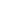 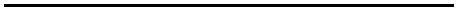 ΑΡΧΗ 3ΗΣ ΣΕΛΙ∆ΑΣ – Γ΄ ΗΜΕΡΗΣΙΩΝα) Να εντοπίσετε και να σχολιάσετε δύο εικόνες τουκειμένου που να επιβεβαιώνουν την παραπάνωάποψη.(μονάδες 10)β) Γιατί, κατά τη γνώμη σας, ο ποιητής επιλέγει νααναγάγει στο απόσπασμα 2 [19.] τη λυρική τουαφήγηση σε επίπεδο μεταφυσικό;(μονάδες 10)Μονάδες 20Β2.Γ1.Στο απόσπασμα 3 [20.] ο Σολωμός αναπτύσσει το μοτίβο τηςσιγής του κόσμου πριν από τη θεία επιφάνεια. Να βρείτε δύοεκφραστικά μέσα με τα οποία αποδίδεται το μοτίβο αυτό στοσυγκεκριμένο απόσπασμα (μονάδες 10) και να τα αναλύσετε(μονάδες 10).Μονάδες 20Να σχολιάσετε τους παρακάτω στίχους:α) «Ἀστροπελέκι μου καλό, γιά ξαναφέξε πάλι!»Τρία ἀστροπελέκια ἐπέσανε, ἕνα ξοπίσω στ’ ἄλλοΠολύ κοντά στήν κορασιά μέ βρόντημα μεγάλο·(σε μία παράγραφο 80 – 100 λέξεων) (μονάδες 15)β) Ἔψαλλε τήν Ἀνάσταση χαροποιά ἡ φωνή της,Κι ἔδειχνεν ἀνυπομονιά γιά νά ’μπει στό κορμίτης· (σε μία παράγραφο 60 – 80 λέξεων)(μονάδες 10)Μονάδες 25∆1.Στο παρακάτω απόσπασμα από το ποίημα του ΓεράσιμουΜαρκορά «Ο Όρκος» ο Μάνθος (ήρωας της Κρητικήςεπανάστασης των ετών 1866-1869, που έχει σκοτωθεί στοολοκαύτωμα του Αρκαδίου) απευθύνεται στην ετοιμοθάνατηαγαπημένη του. Να συγκρίνετε ως προς το περιεχόμενο τοαπόσπασμα αυτό του Μαρκορά με το κείμενο του«Κρητικού» που σας δόθηκε.Μονάδες 20Ἄκου, Εὐδοκιά!1 – Σὰν ἔπαψαν στὸ οὐράνιο περιγιάλιΤοῦ φτάσιμού μας ᾑ χαραίς2 ὠιμέ! τὰ μύρια κάλλη,––ΤΕΛΟΣ 3ΗΣ ΑΠΟ 5 ΣΕΛΙ∆ΕΣ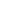 ΑΡΧΗ 4ΗΣ ΣΕΛΙ∆ΑΣ – Γ΄ ΗΜΕΡΗΣΙΩΝ34Ποῦ μ’ ἕνα βλέμμα ἐξάνοιξα τριγύρου σκορπισμένα,Χλωμὰ καὶ κρύα μοῦ φάνηκαν, θυμούμενος ἐσένα.Ἐπῆρα δρόμο μακρυνό. Σὰν πότε θὰ σὲ φέρῃΣτὴν ἀγκαλιά μου ὁ Θάνατος ρωτοῦσα κάθε ἀστέρι,5Καὶ ὀμπρὸς ἀπέρναα κ’ ἔκανα σὲ Ἀνατολὴ καὶ ∆ύσηΤὸ ἀγαπητό σου τ’ ὄνομα γλυκὰ νὰ ἠχολογήσῃ.Σὲ πλάγι οὐράνιο, ποῦ ψυχὴ δὲν ἤτανε κἀμμία,Θλιμμένος χάμου ἐκάθισα. Στὴ μοναξιὰ τὴ θείαΤὰ πρῶτα τῆς ἀγάπης μας εὐτυχισμένα χρόνιαΜοῦ φτερουγιάζανε ὀμπροστά, σὰν τόσα χελιδόνια.Στὰ μέρη, ποὖχαν μᾶς ἰδῇ6 τόσαις φοραὶς ἀντάμα,Ὁ νοῦς μου ξαναγύριζε – κ’ ἰδὲς θαυμάσιο πρᾶμα! –Ὅ,τι θωροῦσε ὁ λογισμὸς ἔπαιρνε σῶμα ὀμπρός μου,7Ὁποῦ δὲν εἶναι πρόσκαιρο, σὰν τ’ ἄλλα ἐδῶ τοῦ κόσμου...................................................................................................Ὤ! πᾶμε, ἀγάπη μου γλυκειά! πᾶμε, ὁ καιρὸς μᾶς βιάζει!ὲν εἶναι χόρτο ἢ λούλουδο ποῦ ἐκεῖ νὰ μὴ σὲ κράζῃ·∆Ἐκεῖ ἀπὸ χρόνια ἡ μάννα σου καὶ ὁ δοξαστός σου κύρηςΤὴ θεία φτεροῦγα τῆς ψυχῆς ἀκαρτεροῦν νὰ γύρῃς.Πᾶμε! – ὁ καλὸς Ἡγούμενος8, οἱ Κρητικοί μας ὅλοιΘὰ ἰδῇς ποῦ θἄρχωνται συχνὰ στ’ὡραῖο σου περιβόλι,Καὶ θ’ἀγροικήσῃς ἀπ’ αὐτούς, ποῦ γύρω μαζωμένοιΣτὴ χλωρασιὰ9 θὰ κάθωνται, τί μάχαις ἔχουν γένῃ,Καὶ πόσα ἐβάψαν αἵματα κάθε βουνὸ τῆς Κρήτης,Πρὶν σκύψῃ πάλε στὸ ζυγὸ τὴν ἔρμη κεφαλή της.Π.∆. Μαστροδημήτρης, Ο Όρκος του Μαρκορά, Εκδόσεις Κανάκη, σσ.140-141.123456789.Εὐδοκιά: το όνομα της αγαπημένης του Μάνθουᾑ χαραίς: οι χαρέςποῦ: πουἐξάνοιξα: είδα, διέκριναἀπέρναα: περνούσαποὖχαν μᾶς ἰδῇ: που μας είχαν δειὉποῦ: που........Ἡγούμενος: ο ηγούμενος του Αρκαδίουχλωρασιά: βλάστηση, πρασινάδαΤΕΛΟΣ 4ΗΣ ΑΠΟ 5 ΣΕΛΙ∆ΕΣ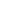 ΑΡΧΗ 5ΗΣ ΣΕΛΙ∆ΑΣ – Γ΄ ΗΜΕΡΗΣΙΩΝΟ∆ΗΓΙΕΣ (για τους εξεταζομένους)12. Στο τετράδιο να γράψετε μόνο τα προκαταρκτικά (ημερομηνία,εξεταζόμενο μάθημα). Να μην αντιγράψετε τα θέματα στοτετράδιο.. Να γράψετε το ονοματεπώνυμό σας στο πάνω μέρος τωνφωτοαντιγράφων αμέσως μόλις σας παραδοθούν. ∆εν επιτρέπεταινα γράψετε καμιά άλλη σημείωση. Κατά την αποχώρησή σας ναπαραδώσετε μαζί με το τετράδιο και τα φωτοαντίγραφα.. Να απαντήσετε στο τετράδιό σας σε όλα τα θέματα.. Να γράψετε τις απαντήσεις σας μόνο με μπλε ή μόνο με μαύροστυλό.3456. Κάθε απάντηση τεκμηριωμένη είναι αποδεκτή.. ∆ιάρκεια εξέτασης: τρεις (3) ώρες μετά τη διανομή τωνφωτοαντιγράφων.7. Χρόνος δυνατής αποχώρησης: 10.00 π.μ.ΚΑΛΗ ΕΠΙΤΥΧΙΑΤΕΛΟΣ ΜΗΝΥΜΑΤΟΣΤΕΛΟΣ 5ΗΣ ΑΠΟ 5 ΣΕΛΙ∆ΕΣ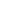 ΑΡΧΗ 1ΗΣ ΣΕΛΙ∆ΑΣ – Γ΄ ΗΜΕΡΗΣΙΩΝ ΚΑΙ ∆΄ ΕΣΠΕΡΙΝΩΝΠΑΝΕΛΛΗΝΙΕΣ ΕΞΕΤΑΣΕΙΣΓ΄ ΤΑΞΗΣ ΗΜΕΡΗΣΙΟΥ ΚΑΙ ∆΄ ΤΑΞΗΣ ΕΣΠΕΡΙΝΟΥΓΕΝΙΚΟΥ ΛΥΚΕΙΟΥΠΑΡΑΣΚΕΥΗ 25 ΜΑΪΟΥ 2012ΕΞΕΤΑΖΟΜΕΝΟ ΜΑΘΗΜΑ: ΝΕΟΕΛΛΗΝΙΚΗ ΛΟΓΟΤΕΧΝΙΑΘΕΩΡΗΤΙΚΗΣ ΚΑΤΕΥΘΥΝΣΗΣΣΥΝΟΛΟ ΣΕΛΙ∆ΩΝ: ΤΡΕΙΣ (3)ΚΕΙΜΕΝΟΚωνσταντῖνος ΚαβάφηςΜελαγχολία τοῦ Ἰάσωνος Κλεάνδρουποιητοῦ ἐν Κομμαγηνῇ· 595 μ.Χ.Τό γήρασμα τοῦ σώματος καί τῆς μορφῆς μουεἶναι πληγή ἀπό φρικτό μαχαῖρι.∆έν ἔχω ἐγκαρτέρησι καμιά.Εἰς σέ προστρέχω Τέχνη τῆς Ποιήσεως,πού κάπως ξέρεις ἀπό φάρμακα·νάρκης τοῦ ἄλγους δοκιμές, ἐν Φαντασίᾳ καί Λόγῳ.Εἶναι πληγή ἀπό φρικτό μαχαῖρι. ⎯Τά φάρμακά σου φέρε Τέχνη τῆς Ποιήσεως,πού κάμνουνε ⎯ για λίγο ⎯ νά μή νοιώθεται ἡ πληγή.(1921)ΕΡΩΤΗΣΕΙΣΑ1.Β1.Τρία από τα βασικά γνωρίσματα της ποίησης τουΚ. Καβάφη είναι η πεζολογία, η ιδιότυπη γλώσσα καιη χρήση συμβόλων. Για το κάθε ένα από τα παραπάνωγνωρίσματα να γράψετε ένα αντίστοιχο παράδειγμααπό το ποίημα που σας δόθηκε.Μονάδες 15Στο ποίημα, σύμφωνα με τον Στέφανο ∆ιαλησμά,«έχουμε ένα δυσανάλογα μεγάλο τίτλο (με προσεκτικάτοποθετημένη στίξη, ώστε να προβάλλει τα μέρη απόΤΕΛΟΣ 1ΗΣ ΑΠΟ 3 ΣΕΛΙ∆ΕΣ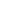 ΑΡΧΗ 2ΗΣ ΣΕΛΙ∆ΑΣ – Γ΄ ΗΜΕΡΗΣΙΩΝ ΚΑΙ ∆΄ ΕΣΠΕΡΙΝΩΝτα οποία απαρτίζεται) που υποστηρίζει καισυμπληρώνει ποικιλοτρόπως το ποίημα».Νατεκμηριώσετετηνπαραπάνωάποψηαιτιολογώντας τη συγκεκριμένη επιλογή του τίτλουαπό τον ποιητή.Μονάδες 20Β2.Γ1.Να επισημάνετε στο ποίημα τέσσερα διαφορετικάεκφραστικά μέσα (μονάδες 8) και να ερμηνεύσετε τηλειτουργία τους (μονάδες 12).Μονάδες 20Να σχολιάσετε τους παρακάτω στίχους σε ένα κείμενο100-120 λέξεων:Εἰς σέ προστρέχω Τέχνη τῆς Ποιήσεως,πού κάπως ξέρεις ἀπό φάρμακα·νάρκης τοῦ ἄλγους δοκιμές, ἐν Φαντασίᾳ καί Λόγῳ.Μονάδες 25∆1.Να συγκρίνετε ως προς το περιεχόμενο το ποίημα τουΚ. Καβάφη Μελαγχολία τοῦ Ἰάσωνος Κλεάνδρουποιητοῦ ἐν Κομμαγηνῇ· 595 μ.Χ. με το παρακάτωποίημα του Τ. Λειβαδίτη Αυτοβιογραφία, εντοπίζοντας(μονάδες 5) και σχολιάζοντας (μονάδες 15) τρειςομοιότητες και δύο διαφορές μεταξύ των δύοποιημάτων.Μονάδες 20Τάσος ΛειβαδίτηςΑυτοβιογραφίαἌνθρωποι ποὺ δὲ γνώρισα ποτὲ μοῦ δώσαν τὸ αἷμα μου καὶτ’ ὄνομά μου,στὴν ἡλικία μου χιονίζει, χιονίζει ἀδιάκοπαΤΕΛΟΣ 2ΗΣ ΑΠΟ 3 ΣΕΛΙ∆ΕΣ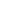 ΑΡΧΗ 3ΗΣ ΣΕΛΙ∆ΑΣ – Γ΄ ΗΜΕΡΗΣΙΩΝ ΚΑΙ ∆΄ ΕΣΠΕΡΙΝΩΝμιὰ κίνηση πάντα σὰ νἄθελα νὰ προφυλαχτῶ ἀπὄναχτύπημαδίψασα γιὰ ὅλη τὴ ζωή, κι ὅμως τὴν ἄφησαγιὰ ν’ ἁρπαχτῶ ἀπ’ τὰ πελώρια ἀγκάθια τῆς αἰωνότητας,ἡ σάρκα μου ἕνας ἐπίδεσμος γύρω ἀπ’ τὸ αὐριανό μουτίποτακανεὶς δὲν μπορεῖ νὰ μὲ βοηθήσει στὸν πόνο μουἐκτὸς ἀπ’ τὸν ἴδιο μου τὸν πόνο ⎯ εἶμαι ἐδῶ, ἀνάμεσά σας,κι ὁλομόναχος,κ’ ἡ ποίηση σὰ μιὰ μεγάλη ἀλήθεια, ποὺ τὴν ἀνακαλύπτειςὕστερ’ ἀπὸ χρόνια,ὅταν δὲν μπορεῖ να σοῦ χρησιμέψει πιὰ σὲ τίποτα.Ἐπάγγελμά μου: τὸ ἀκατόρθωτο.Τάσος Λειβαδίτης, Ποίηση, τ. 1, Αθήνα, Εκδόσεις Κέδρος,2003, σ. 429.Ο∆ΗΓΙΕΣ (για τους εξεταζομένους)12. Στο τετράδιο να γράψετε μόνο τα προκαταρκτικά (ημερομηνία,εξεταζόμενο μάθημα). Να μην αντιγράψετε τα θέματα στοτετράδιο.. Να γράψετε το ονοματεπώνυμό σας στο πάνω μέρος τωνφωτοαντιγράφων αμέσως μόλις σας παραδοθούν. ∆εν επιτρέπεταινα γράψετε καμιά άλλη σημείωση. Κατά την αποχώρησή σας ναπαραδώσετε μαζί με το τετράδιο και τα φωτοαντίγραφα.. Να απαντήσετε στο τετράδιό σας σε όλα τα θέματα.. Να γράψετε τις απαντήσεις σας μόνο με μπλε ή μόνο με μαύροστυλό.3456. Κάθε απάντηση τεκμηριωμένη είναι αποδεκτή.. ∆ιάρκεια εξέτασης: τρεις (3) ώρες μετά τη διανομή τωνφωτοαντιγράφων.7. Χρόνος δυνατής αποχώρησης: 10.00 π. μ.ΚΑΛΗ ΕΠΙΤΥΧΙΑΤΕΛΟΣ ΜΗΝΥΜΑΤΟΣΤΕΛΟΣ 3ΗΣ ΑΠΟ 3 ΣΕΛΙ∆ΕΣ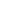 ΑΡΧΗ 1ΗΣ ΣΕΛΙ∆ΑΣ – Γ΄ ΗΜΕΡΗΣΙΩΝ ΚΑΙ ∆΄ ΕΣΠΕΡΙΝΩΝΕΠΑΝΑΛΗΠΤΙΚΕΣ ΠΑΝΕΛΛΑΔΙΚΕΣ ΕΞΕΤΑΣΕΙΣΓ΄ ΤΑΞΗΣ ΗΜΕΡΗΣΙΟΥ ΚΑΙ Δ΄ ΤΑΞΗΣ ΕΣΠΕΡΙΝΟΥ ΓΕΝΙΚΟΥ ΛΥΚΕΙΟΥΤΡΙΤΗ 11 ΙΟΥΝΙΟΥ 2013 - ΕΞΕΤΑΖΟΜΕΝΟ ΜΑΘΗΜΑ:ΝΕΟΕΛΛΗΝΙΚΗ ΛΟΓΟΤΕΧΝΙΑ ΘΕΩΡΗΤΙΚΗΣ ΚΑΤΕΥΘΥΝΣΗΣΣΥΝΟΛΟ ΣΕΛΙΔΩΝ: ΤΕΣΣΕΡΙΣ (4)ΚΕΙΜΕΝΟΑλέξανδρος ΠαπαδιαμάντηςΟΝΕΙΡΟ ΣΤΟ ΚΥΜΑ(απόσπασμα)Ἡ τελευταία χρονιά πού ἤμην ἀκόμη φυσικός ἄνθρωπος ἦτον τό θέρος ἐκεῖνο τοῦἔτους 187… Ἤμην ὡραῖος ἔφηβος, καστανόμαλλος βοσκός, κ’ ἔβοσκα τάς αἶγας τῆςΜονῆς τοῦ Εὐαγγελισμοῦ εἰς τά ὄρη τά παραθαλάσσια, τ’ ἀνερχόμενα ἀποτόμως διά1κρημνώδους ἀκτῆς, ὕπερθεν τοῦ κράτους τοῦ Βορρᾶ καί τοῦ πελάγους. Ὅλον τό2κατάμερον ἐκεῖνο, τό καλούμενον Ξάρμενο, ἀπό τά πλοῖα τά ὁποῖα κατέπλεον ξάρμενα3ἤ ξυλάρμενα , ἐξωθούμενα ἀπό τάς τρικυμίας, ἦτον ἰδικόν μου.Ἡ πετρώδης, ἀπότομος ἀκτή του, ἡ Πλατάνα, ὁ Μέγας Γιαλός, τό Κλῆμα, ἔβλεπεπρός τόν Καικίαν, καί ἦτον ἀναπεπταμένη4 πρός τόν Βορρᾶν. Ἐφαινόμην κ’ ἐγώ ὡς νάεἶχα μεγάλην συγγένειαν μέ τούς δύο τούτους ἀνέμους, οἱ ὁποῖοι ἀνέμιζαν τά μαλλιάμου, καί τά ἔκαμναν νά εἶναι σγουρά ὅπως οἱ θάμνοι κ’ αἱ ἀγριελαῖαι, τάς ὁποίας5ἐκύρτωναν μέ τό ἀκούραστον φύσημά των, μέ τό αἰώνιον τῆς πνοῆς των φραγγέλιον .Ὅλα ἐκεῖνα ἦσαν ἰδικά μου. Οἱ λόγγοι, αἱ φάραγγες, αἱ κοιλάδες, ὅλος ὁ αἰγιαλός,και τά βουνά. Το χωράφι ἦτον τοῦ γεωργοῦ μόνον εἰς τάς ἡμέρας πού ἤρχετο νά ὀργώσῃἤ νά σπείρῃ, κ’ ἔκαμνε τρίς τό σημεῖον τοῦ Σταυροῦ, κ’ ἔλεγεν: «Εἰς τό ὄνομα τοῦ Πατρόςκαί τοῦ Υἱοῦ καί τοῦ Ἁγίου Πνεύματος, σπέρνω αὐτό τό χωράφι, για νά φᾶνε ὅλ’ οἱξένοι κ’ οἱ διαβάτες, καί τά πετεινά τ’ οὐρανοῦ, καί νά πάρω κ’ ἐγώ τόν κόπο μου! »Ἐγώ, χωρίς ποτέ νά ὀργώσω ἤ νά σπείρω, τό ἐθέριζα ἐν μέρει. Ἐμιμούμην τούςπεινασμένους μαθητάς τοῦ Σωτῆρος, κ’ ἔβαλλα εἰς ἐφαρμογήν τάς διατάξεις τοῦ∆ευτερονομίου χωρίς νά τάς γνωρίζω.Τῆς πτωχῆς χήρας ἦτον ἡ ἄμπελος μόνον εἰς τάς ὥρας πού ἤρχετο ἡ ἰδία διά νάθειαφίσῃ, ν’ ἀργολογήσῃ6, νά γεμίσῃ ἕνα καλάθι σταφύλια, ἤ νά τρυγήσῃ, ἄν ἔμενετίποτε διά τρύγημα. Ὅλον τόν ἄλλον καιρόν ἦτον κτῆμα ἰδικόν μου.Μόνους ἀντιζήλους εἰς τήν νομήν7 καί τήν κάρπωσιν ταύτην εἶχα τούς μισθωτούςτῆς δημαρχίας, τούς ἀγροφύλακας, οἱ ὁποῖοι ἐπί τῇ προφάσει, ὅτι ἐφύλαγαν τά12ύπερθεν: πάνω από, υπεράνω του...κατάμερον: εξοχική περιοχή που ανήκει σε κάποιον, περιοχή όπου κάποιος βοσκός διαμένειμε το κοπάδι τουξάρμενα: χωρίς αρματωσιά. ξυλάρμενα: με δεμένα λόγω κακοκαιρίας τα πανιά κι εκτεθειμέναστον άνεμο34567αναπεπταμένη: ανοιχτή, εκτεθειμένη/ανοιγμένη προς...φραγγέλιον: μαστίγιον’ αργολογήση: να απαλλάξει τα κλήματα από τους αργούς (άχρηστους) βλαστούςνομήν: εξουσία, κατοχή και χρήσηΤΕΛΟΣ 1ΗΣ ΑΠΟ 4 ΣΕΛΙ∆ΕΣ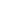 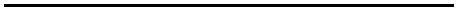 ΑΡΧΗ 2ΗΣ ΣΕΛΙ∆ΑΣ – Γ΄ ΗΜΕΡΗΣΙΩΝ ΚΑΙ ∆΄ ΕΣΠΕΡΙΝΩΝπεριβόλια τοῦ κόσμου, ἐννοοῦσαν νά ἐκλέγουν αὐτοί τάς καλυτέρας ὀπώρας. Αὐτοίπράγματι δέν μοῦ ἤθελαν τό καλόν μου. Ἦσαν τρομεροί ἀνταγωνισταί δι’ ἐμέ.Τό κυρίως κατάμερόν μου ἦτο ὑψηλότερα, ἔξω τῆς ἀκτῖνος τῶν ἐλαιώνων καί8ἀμπέλων, ἐγώ ὅμως συχνά ἐπατοῦσα τά σύνορα. Ἐκεῖ παραπάνω, ἀνάμεσα εἰς δύοφάραγγας καί τρεῖς κορυφάς, πλήρεις ἀγρίων θάμνων, χόρτου καί χαμωκλάδων, ἔβοσκατά γίδια τοῦ Μοναστηρίου. Ἤμην «παραγυιός», ἀντί μισθοῦ πέντε δραχμῶν τόν μῆνα,τάς ὁποίας ἀκολούθως μοῦ ηὔξησαν εἰς ἕξ. Σιμά εἰς τόν μισθόν τοῦτον, τό Μοναστήρι9μοῦ ἔδιδε καί φασκιές διά τσαρούχια, καί ἄφθονα μαῦρα ψωμία ἤ πίττες, καθώς τάὠνόμαζαν οἱ καλόγηροι.Μόνον διαρκῆ γείτονα, ὅταν κατηρχόμην κάτω, εἰς τήν ἄκρην τῆς περιοχῆς μου,εἶχα τόν κύρ Μόσχον, ἕνα μικρόν ἄρχοντα λίαν ἰδιότροπον. Ὁ κύρ Μόσχος ἐκατοίκει εἰςτήν ἐξοχήν, εἰς ἕνα ὡραῖον μικρόν πύργον μαζί μέ τήν ἀνεψιάν του τήν Μοσχούλαν, τήνὁποίαν εἶχεν υἱοθετήσει, ἐπειδή ἦτον χηρευμένος καί ἄτεκνος. Τήν εἶχε προσλάβει10πλησίον του, μονογενῆ , ὀρφανήν ἐκ κοιλίας μητρός, καί τήν ἠγάπα ὡς νά ἦτο θυγάτηρτου.Ὁ κύρ Μόσχος εἶχεν ἀποκτήσει περιουσίαν εἰς ἐπιχειρήσεις καί ταξίδια. Ἔχωνἐκτεταμένον κτῆμα εἰς τήν θέσιν ἐκείνην, ἔπεισε μερικούς πτωχούς γείτονας νά τοῦπωλήσουν τούς ἀγρούς των, ἠγόρασεν οὕτως ὀκτώ ἤ δέκα συνεχόμενα χωράφια, τάπεριετοίχισεν ὅλα ὁμοῦ, καί ἀπετέλεσεν ἕν μέγα διά τόν τόπον μας κτῆμα, μέ πολλῶνἑκατοντάδων στρεμμάτων ἔκτασιν. Ὁ περίβολος διά νά κτισθῇ ἐστοίχισε πολλά, ἴσωςπερισσότερα ἤ ὅσα ἤξιζε τό κτῆμα· ἀλλά δέν τόν ἔμελλε δι’ αὐτά τόν κύρ Μόσχονθέλοντα νά ἔχῃ χωριστόν οἱονεί βασίλειον δι’ ἑαυτόν καί διά τήν ἀνεψιάν του.Ἔκτισεν εἰς τήν ἄκρην πυργοειδῆ ὑψηλόν οἰκίσκον, μέ δύο πατώματα, ἐκαθάρισεκαί περιεμάζευσε τούς ἐσκορπισμένους κρουνούς τοῦ νεροῦ, ἤνοιξε καί πηγάδι πρόςκατασκευήν μαγγάνου διά τό πότισμα. ∆ιῄρεσε τό κτῆμα εἰς τέσσαρα μέρη· εἰς ἄμπελον,11ἐλαιῶνα, ἀγροκήπιον μέ πλῆθος ὀπωροφόρων δένδρων καί κήπους μέ αἱμασιάςμποστάνια. Ἐγκατεστάθη ἐκεῖ, κ’ ἔζη διαρκῶς εἰς τήν ἐξοχήν, σπανίως κατερχόμενος εἰςἤ12τήν πολίχνην . Τό κτῆμα ἦτον παρά τό χεῖλος τῆς θαλάσσης, κ’ ἐνῷ ὁ ἐπάνω τοῖχοςἔφθανεν ὥς τήν κορυφήν τοῦ μικροῦ βουνοῦ, ὁ κάτω τοῖχος, μέ σφοδρόν βορρᾶνπνέοντα, σχεδόν ἐβρέχετο ἀπό τό κῦμα.Ὁ κύρ Μόσχος εἶχεν ὡς συντροφιάν τό τσιμπούκι του, τό κομβολόγι του, τόσκαλιστήρι του καί τήν ἀνεψιάν του τήν Μοσχούλαν. Ἡ παιδίσκη θά ἦτον ὥς δύο ἔτηνεωτέρα ἐμοῦ. Μικρή ἐπήδα ἀπό βράχον εἰς βράχον, ἔτρεχεν ἀπό κολπίσκον εἰςκολπίσκον, κάτω εἰς τόν αἰγιαλόν, ἔβγαζε κοχύλια, κ’ ἐκυνηγοῦσε τά καβούρια. Ἦτονθερμόαιμος καί ἀνήσυχος ὡς πτηνόν τοῦ αἰγιαλοῦ. Ἦτον ὡραία μελαχροινή, κ’ ἐνθύμιζετήν νύμφην τοῦ ᾌσματος τήν ἡλιοκαυμένην, τήν ὁποίαν οἱ υἱοί τῆς μητρός της εἶχανβάλει νά φυλάῃ τ’ ἀμπέλια· «Ἰδού εἶ καλή, ἡ πλησίον μου, ἰδού εἶ καλή· ὀφθαλμοί σου13περιστεραί...» Ὁ λαιμός της, καθώς ἔφεγγε καί ὑπέφωσκεν ὑπό τήν τραχηλιάν της, ἦτον14ἀπείρως λευκότερος ἀπό τόν χρῶτα τοῦ προσώπου της.8911111επατούσα: παραβίαζαφασκιές: λουρίδες (εδώ δερμάτινες)0 μονογενή: μοναδικό τέκνο, χωρίς αδέλφια, μοναχοπαίδι1 αιμασιάς: ξερολιθιές, περιφράγματα λιθόχτιστα χωρίς κονίαμα2 πολίχνην: κωμόπολη3 υπέφωσκεν: μόλις έφεγγε, ίσα που διακρινόταν, φέγγιζε από κάτω4 χρώτα: το δέρμα, τη σάρκα και-κατ’ επέκταση-την απόχρωση (χροιά) της επιδερμίδαςΤΕΛΟΣ 2ΗΣ ΑΠΟ 4 ΣΕΛΙ∆ΕΣ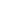 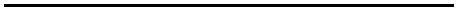 ΑΡΧΗ 3ΗΣ ΣΕΛΙ∆ΑΣ – Γ΄ ΗΜΕΡΗΣΙΩΝ ΚΑΙ ∆΄ ΕΣΠΕΡΙΝΩΝἮτον ὠχρά, ροδίνη, χρυσαυγίζουσα καί μοῦ ἐφαίνετο νά ὁμοιάζῃ μέ τήν μικρήν15στέρφαν αἶγα, τήν μικρόσωμον καί λεπτοφυῆ , μέ κατάστιλπνον τρίχωμα, τήν ὁποίανἐγώ εἶχα ὀνομάσει Μοσχούλαν. Τό παράθυρον τοῦ πύργου τό δυτικόν ἠνοίγετο πρός τόνλόγγον, ὁ ὁποῖος ἤρχιζε νά βαθύνεται πέραν τῆς κορυφῆς τοῦ βουνοῦ, ὅπου ἦσανχαμόκλαδα, εὐώδεις θάμνοι, καί ἀργιλλώδης γῆ τραχεία. Ἐκεῖ ἤρχιζεν ἡ περιοχή μου.Ἕως ἐκεῖ κατηρχόμην συχνά, κ’ ἔβοσκα τάς αἶγας τῶν καλογήρων, τῶν πνευματικῶνπατέρων μου.ΕΡΩΤΗΣΕΙΣΑ1.Το αρκαδικό στοιχείο, το θρησκευτικό πνεύμα καιηρεαλιστικήαπεικόνιση της ζωής θεωρούνται βασικά γνωρίσματα του έργου τουΠαπαδιαμάντη. Από τις δύο πρώτες παραγράφους του κειμένου πουσας δόθηκε «Ἡ τελευταία χρονιά ... φραγγέλιον», να γράψετε ένααντίστοιχο παράδειγμα για καθένα από αυτά τα γνωρίσματα.Μονάδες 15Β1.«[...] τα λεγόμενα για “χιούμορ του Παπαδιαμάντη” δεν είναι παράυπερβολές [...]. Κοντύτερα στην αλήθεια θα ’ταν κανείς, αν μιλούσεγια φιλοπαίγμονα ροπή του συγγραφέα μας [...]. Ροπή που [...]κρύβει το αμήχανο δέος της σοβαρότητας που αίφνης θυμάται (οΠαπαδιαμάντης) να φαιδρύνει [...]. Και τότε δεν μπορεί να κάνειάλλο από το να σατιρίσει.», (Ηλίας Γκρής, Ο ΠΑΠΑΔΙΑΜΑΝΤΗΣ με τα μάτιανεότερων λογοτεχνών, έκδοση Μορφωτικού Ιδρύματος της ΕΣΗΕΑ, Αθήνα 2001, σ.118). Να βρείτε (μονάδες 10) και να σχολιάσετε (μονάδες 10) δύο σημείατου κειμένου που σας δόθηκε, τα οποία επιβεβαιώνουν την παραπάνωάποψη.Μονάδες 20Β2.Γ1.Στις δύο τελευταίες παραγράφους του κειμένου που σας δόθηκε «Ὁ κύρΜόσχος εἶχεν ὡς συντροφιάν ... πατέρων μου», να βρείτε ένα παράδειγμαγια καθένα από τα παρακάτω σχήματα λόγου: ασύνδετο, παρομοίωση,επανάληψη, μεταφορά και υπερβολή (μονάδες 10) και να σχολιάσετετη λειτουργία του (μονάδες 10).Μονάδες 20Να σχολιάσετε σε ένα κείμενο 130-150 λέξεων το απόσπασμα «Ὅλαἐκεῖνα ἦσαν ἰδικά μου. Οἱ λόγγοι, αἱ φάραγγες, αἱ κοιλάδες, ὅλος ὁ αἰγιαλός,και τά βουνά. Το χωράφι ἦτον τοῦ γεωργοῦ μόνον εἰς τάς ἡμέρας πού ἤρχετονά ὀργώσῃ ἤ νά σπείρῃ, κ’ ἔκαμνε τρίς τό σημεῖον τοῦ Σταυροῦ, κ’ ἔλεγεν:“Εἰς τό ὄνομα τοῦ Πατρός καί τοῦ Υἱοῦ καί τοῦ Ἁγίου Πνεύματος, σπέρνωαὐτό τό χωράφι, για νά φᾶνε ὅλ’ οἱ ξένοι κ’ οἱ διαβάτες, καί τά πετεινά τ’οὐρανοῦ, καί νά πάρω κ’ ἐγώ τόν κόπο μου!” ».Μονάδες 25Δ1.Να συγκρίνετε, ως προς το περιεχόμενο, το απόσπασμα που σαςδόθηκε από το «ΟΝΕΙΡΟ ΣΤΟ ΚΥΜΑ» του Αλέξανδρου Παπαδιαμάντημε το παρακάτω απόσπασμα από το έργο του Νίκου Θέμελη «για μια15 λεπτοφυή: λεπτή, ντελικάτη ως προς τη σωματική δομήΤΕΛΟΣ 3ΗΣ ΑΠΟ 4 ΣΕΛΙ∆ΕΣ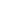 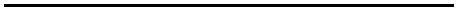 ΑΡΧΗ 4ΗΣ ΣΕΛΙ∆ΑΣ – Γ΄ ΗΜΕΡΗΣΙΩΝ ΚΑΙ ∆΄ ΕΣΠΕΡΙΝΩΝσυντροφιά ανάμεσά μας», αναφέροντας (μονάδες 5) και σχολιάζοντας(μονάδες 15) δύο ομοιότητες και τρεις διαφορές.Μονάδες 20ΝΙΚΟΣ ΘΕΜΕΛΗΣγια μια συντροφιά ανάμεσά μας(απόσπασμα)Ο Παναγιώτης Χατζή Νίκου, Ηπειρώτης απ’ τα Γιάννενα, γουναράςκαι γουναρέμπορος ξακουστός σε όλα τα Βαλκάνια, άγαμος, άκληρος καισυνετός σε όλη τη ζωή του, προστάτης αρχικά και ύστερα συνέταιρος τουάλλου μεγαλέμπορα, του Ζώη του Καπλάνη, έκανε με το μόχθο τουπεριουσία αξιοζήλευτη κι έγινε πρώτο όνομα στο Βουκουρέστι. Ότανένιωσε να τον εγκαταλείπουν οι δυνάμεις του, αποτραβήχτηκε στηΣτεφανόπολη για να ησυχάσει, ζώντας κυρίως απ’ το βιος που τόσα χρόνιαείχε αποκτήσει. Άνθρωπος μοναχικός, λιγομίλητος, απολάμβανε το σεβασμότης κοινότητας των Γραικών για τη σώφρονα σκέψη του και τη μακρά τουεμπειρία. Κυρίως όμως για τις αγαθοεργίες του, αφού χάρη σ’ αυτόν είχανμπορέσει να χτίσουν την καινούργια εκκλησία της ορθοδοξίας. Χάρη σ’αυτόν τόσα και τόσα σπίτια φτωχά ή ξεπεσμένα, έβρισκαν πόρους για ναζήσουν, από ένα ταμείο των πτωχών που είχε συστήσει, αφού είχεκαταθέσει δέκα χιλιάδες φλορίνια στη Βασιλική Τράπεζα της Βιέννας.Μάλιστα, μια και δεν είχε οικογένεια, ήτανε για πολλούς πλούσιους ήφτωχούς, ιδίως της νεότερης γενιάς, ο πάτερ φαμίλιας της κοινότητάς τους.Νίκος Θέμελης, για μια συντροφιά ανάμεσά μας, Αθήνα 2005, εκδόσεις Κέδρος,2η έκδοση, σ. 51-52ΟΔΗΓΙΕΣ (για τους εξεταζομένους)1.Στο εξώφυλλο του τετραδίου να γράψετε το εξεταζόμενο μάθημα. Στοεσώφυλλο πάνω-πάνω να συμπληρώσετε τα ατομικά στοιχεία μαθητή. Στηναρχή των απαντήσεών σας να γράψετε πάνω-πάνω την ημερομηνία και τοεξεταζόμενο μάθημα. Να μην αντιγράψετε τα θέματα στο τετράδιο και να μηγράψετε πουθενά στις απαντήσεις σας το όνομά σας.23..Να γράψετε το ονοματεπώνυμό σας στο πάνω μέρος των φωτοαντιγράφωναμέσως μόλις σας παραδοθούν. Τυχόν σημειώσεις σας πάνω στα θέματα δενθα βαθμολογηθούν σε καμία περίπτωση. Κατά την αποχώρησή σας ναπαραδώσετε μαζί με το τετράδιο και τα φωτοαντίγραφα.Να απαντήσετε στο τετράδιό σας σε όλα τα θέματα μόνο με μπλε ή μόνομε μαύρο στυλό με μελάνι που δεν σβήνει.456...Κάθε απάντηση τεκμηριωμένη είναι αποδεκτή.Διάρκεια εξέτασης: τρεις (3) ώρες μετά τη διανομή των φωτοαντιγράφων.Χρόνος δυνατής αποχώρησης: 18.00.KΑΛΗ ΕΠΙΤΥΧΙΑΤΕΛΟΣ ΜΗΝΥΜΑΤΟΣΤΕΛΟΣ 4ΗΣ ΑΠΟ 4 ΣΕΛΙ∆ΕΣ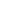 ΑΡΧΗ 1ΗΣ ΣΕΛΙ∆ΑΣ – Γ΄ ΗΜΕΡΗΣΙΩΝ ΚΑΙ ∆΄ ΕΣΠΕΡΙΝΩΝΠΑΝΕΛΛΑΔΙΚΕΣ ΕΞΕΤΑΣΕΙΣΓ΄ ΤΑΞΗΣ ΗΜΕΡΗΣΙΟΥ ΚΑΙ Δ΄ ΤΑΞΗΣ ΕΣΠΕΡΙΝΟΥ ΓΕΝΙΚΟΥ ΛΥΚΕΙΟΥΤΕΤΑΡΤΗ 4 IOYNIOY 2014 - ΕΞΕΤΑΖΟΜΕΝΟ ΜΑΘΗΜΑ:ΝΕΟΕΛΛΗΝΙΚΗ ΛΟΓΟΤΕΧΝΙΑ ΘΕΩΡΗΤΙΚΗΣ ΚΑΤΕΥΘΥΝΣΗΣΣΥΝΟΛΟ ΣΕΛΙΔΩΝ: ΠΕΝΤΕ (5)ΚΕΙΜΕΝΟΓεώργιος ΒιζυηνόςΤΟ ΑΜΑΡΤΗΜΑ ΤΗΣ ΜΗΤΡΟΣ ΜΟΥ(απόσπασμα)Αἱ οἰκονομικαί μας δυσχέρειαι ἐκορυφώθησαν, ὅταν ἐπῆλθεν ἀνομβρία1 εἰς τήνχώραν καί ἀνέβησαν αἱ τιμαί τῶν τροφίμων. Ἀλλ’ ἡ μήτηρ, ἀντί ν’ ἀπελπισθῇ περί τῆςδιατροφῆς ἡμῶν αὐτῶν, ἐπηύξησε τόν ἀριθμόν μας δι’ ἑνός ξένου κορασίου, τό ὁποῖονμετά μακράς προσπαθείας κατώρθωσε νά υἱοθετήσῃ.Τό γεγονός τοῦτο μετέβαλε τό μονότονον καί αὐστηρόν τοῦ οἰκογενειακοῦ ἡμῶνβίου, καί εἰσήγαγεν ἐκ νέου ἀρκετήν ζωηρότητα.Ἤδη αὐτή ἡ υἱοθέτησις ἐγένετο πανηγυρική. Ἡ μήτηρ μου ἐφόρεσε διά πρώτην2φοράν τά «γιορτερά » της καί μᾶς ὡδήγησεν εἰς τήν ἐκκλησίαν καθαρούς καίκτενισμένους, ὡς ἐάν ἐπρόκειτο νά μεταλάβωμεν. Μετά τό τέλος τῆς λειτουργίας,3ἐστάθημεν ὅλοι πρό τῆς εἰκόνος τοῦ Χριστοῦ, καί αὐτοῦ, ἐν μέσῳ τοῦ περιεστῶτος λαοῦ,ἐνώπιον τῶν φυσικῶν αὐτοῦ γονέων, παρέλαβεν ἡ μήτηρ μου τό θετόν αὑτῆς θυγάτριον ἐκ4τῶν χειρῶν τοῦ ἱερέως, ἀφοῦ πρῶτον ὑπεσχέθη εἰς ἐπήκοον πάντων, ὅτι θέλει ἀγαπήσεικαί ἀναθρέψει αὐτό, ὡς ἐάν ἦτο σάρξ ἐκ τῆς σαρκός καί ὀστοῦν ἐκ τῶν ὀστῶν της.Ἡ εἴσοδός του εἰς τόν οἶκόν μας ἐγένετο οὐχ ἧττον ἐπιβλητική καί τρόπον τινά ἐν5θριάμβῳ. Ὁ πρωτόγερος τοῦ χωρίου καί ἡ μήτηρ μου προηγήθησαν μετά τοῦ κορασίου,ἔπειτα ἠρχόμεθα ἡμεῖς. Οἱ συγγενεῖς μας καί οἱ συγγενεῖς τῆς νέας ἀδελφῆς μᾶςἠκολούθησαν μέχρι τῆς αὐλείου ἡμῶν θύρας. Ἔξωθεν αὐτῆς ὁ πρωτόγερος ἐσήκωσε τόκοράσιον ὑψηλά εἰς τάς χεῖράς του καί τό ἔδειξεν ἐπί τινας στιγμάς εἰς τούςπαρισταμένους. Ἔπειτα ἠρώτησε μεγαλοφώνως·—Ποιός ἀπό σᾶς εἶναι ἤ ἐδικός ἤ συγγενής ἤ γονιός τοῦ παιδιοῦ τούτου6περισσότερον ἀπό τήν ∆εσποινιώ τήν Μηχαλιέσσα κι ἀπό τούς ἐδικούς της;Ὁ πατήρ τοῦ κορασίου ἦτον ὠχρός καί ἔβλεπε περίλυπος ἐμπρός του. Ἡ σύζυγός τουἔκλαιεν ἀκουμβημένη εἰς τόν ὦμόν του. Ἡ μήτηρ μου ἔτρεμεν ἐκ τοῦ φόβου μήπωςἀκουσθῇ καμμία φωνή—Ἐγώ!—καί ματαιώσῃ τήν εὐτυχίαν της. Ἀλλά κανείς δέν ἀπεκρίθη.Τότε οἱ γονεῖς τοῦ παιδίου ἠσπάσθησαν αὐτό διά τελευταίαν φοράν καί ἀνεχώρησαν μετάτῶν συγγενῶν των. Ἐνῷ οἱ ἐδικοί μας μετά τοῦ πρωτογέρου εἰσῆλθον καί ἐξενίσθησαν7παρ’ ἡμῖν.________________123456ανομβρία: έλλειψη βροχής, ξηρασία.γιορτερά: γιορτινά.περιεστώτος: [περιίσταμαι: περικυκλώνω, περιστοιχίζω (οι περιεστώτες: οι θεατές, οι ακροατές)].εις επήκοον: σε απόσταση ακοής.πρωτόγερος: ο πρώτος γέρος, αυτός που τιμούν περισσότερο σε μια κοινότητα.Δεσποινιώ την Μηχαλιέσσα: πρόκειται για τη μητέρα του Βιζυηνού Δεσποινιώ (το όνομα του πατέρα του ήταν Μιχαήλος από το οποίοβγαίνει το «Μηχαλιέσσα», δηλ. η σύζυγος του Μιχαήλου).ξενίζω: φιλοξενώ.7ΤΕΛΟΣ 1ΗΣ ΑΠΟ 5 ΣΕΛΙ∆ΕΣ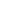 ΑΡΧΗ 2ΗΣ ΣΕΛΙ∆ΑΣ – Γ΄ ΗΜΕΡΗΣΙΩΝ ΚΑΙ ∆΄ ΕΣΠΕΡΙΝΩΝἈπό τῆς στιγμῆς ταύτης ἡ μήτηρ μας ἤρχισε νά ἐπιδαψιλεύῃ8 εἰς τήν θετήν μαςἀδελφήν τόσας περιποιήσεις, ὅσων ἴσως δέν ἠξιώθημεν ἡμεῖς εἰς τήν ἡλικίαν της καί εἰςκαιρούς πολύ εὐτυχεστέρους. Ἐνῷ δέ μετ’ ὀλίγον χρόνον ἐγώ μέν ἐπλανώμην νοσταλγῶνἐν τῇ ξένῃ, οἱ δέ ἄλλοι μου ἀδελφοὶ ἐταλαιπωροῦντο κακοκοιμώμενοι εἰς τά ἐργαστήριατῶν «μαστόρων», τό ξένον κοράσιον ἐβασίλευεν εἰς τόν οἶκόν μας, ὡς ἐάν ἦτον ἐδικός του.Οἱ μικροί τῶν ἀδελφῶν μου μισθοί θά ἐξήρκουν πρός ἀνακούφισιν τῆς μητρός, ἐφ’ ᾦκαί τῇ ἐδίδοντο. Ἀλλ’ ἐκείνη, ἀντί νά τούς δαπανᾷ πρός ἀνάπαυσίν της, ἐπροίκιζε δι’αὐτῶν τήν θετήν της θυγατέρα καί ἐξηκολούθει ἐργαζομένη πρός διατροφήν της. Ἐγώἔλειπον μακράν, πολύ μακράν, καί ἐπί πολλά ἔτη ἠγνόουν τί συνέβαινεν εἰς τόν οἶκόν μας.Πρίν δέ κατορθώσω νά ἐπιστρέψω, τό ξένον κοράσιον ηὐξήθη, ἀνετράφη, ἐπροικίσθη καίὑπανδρεύθη, ὡς ἐάν ἦτον ἀληθῶς μέλος τῆς οἰκογενείας μας.Ὁ γάμος αὐτῆς, ὅστις φαίνεται ἐπίτηδες ἐπεσπεύθη, ὑπῆρξεν ἀληθής «χαρά» τῶνἀδελφῶν μου. Οἱ δυστυχεῖς ἀνέπνευσαν, ἀπαλλαγέντες ἀπό τό πρόσθετον φορτίον. Καίεἶχον δίκαιον. ∆ιότι ἡ κόρη ἐκείνη, ἐκτός ὅτι ποτέ δέν ᾐσθάνθη πρός αὐτούς ἀδελφικήντινα στοργήν, ἐπί τέλους ἀπεδείχθη ἀχάριστος πρός τήν γυναῖκα, ἥτις περιεποιήθη τήνζωήν αὐτῆς μέ τοσαύτην φιλοστοργίαν, ὅσην ὀλίγα γνήσια τέκνα ἐγνώρισαν.Εἶχον λόγους λοιπόν οἱ ἀδελφοί μου νά εἶναι εὐχαριστημένοι καί εἶχον λόγους νάπιστεύσουν, ὅτι καί ἡ μήτηρ ἀρκετά ἐδιδάχθη ἐκ τοῦ παθήματος ἐκείνου.Ἀλλ’ ὁποία ὑπῆρξεν ἡ ἔκπληξίς των, ὅταν, ὀλίγας μετά τούς γάμους ἡμέρας, τήν εἶδοννά ἔρχεται εἰς τήν οἰκίαν, σφίγγουσα τρυφερῶς εἰς τήν ἀγκάλην της ἕν δεύτερον κοράσιον,ταύτην τήν φοράν ἐν σπαργάνοις!—Τό κακότυχο! ἀνεφώνει ἡ μήτηρ μου, κύπτουσα συμπαθητικῶς ἐπί τῆς μορφῆς τοῦνηπίου, δέν τό ἔφθανε πώς ἐγεννήθη κοιλιάρφανο, μόν’ ἀπέθανε καί ἡ μάνα του καί τόἄφηκε μέσ’ στή στράτα! Καί, εὐχαριστημένη τρόπον τινά ἐκ τῆς ἀτυχοῦς ταύτης9συμπτώσεως, ἐπεδείκνυε τό λάφυρόν της θριαμβευτικῶς πρός τούς ἐνεούς ἐκ τῆςἐκπλήξεως ἀδελφούς μου. [...]Ἡ θετή μου ἀδελφή ἦτον ἀκόμη μικρά, καχεκτική, κακοσχηματισμένη, κακόγνωμος,10καί πρό πάντων δύσνους , τόσον δύσνους, ὥστε εὐθύς ἐξ ἀρχῆς μ’ ἐνέπνευσενἀντιπάθειαν.—∆ός το πίσου τό Κατερινιώ, ἔλεγον μίαν ἡμέραν εἰς τήν μητέρα μου. ∆ός το πίσου,ἄν μ’ ἀγαπᾷς. Αὐτήν τήν φοράν σέ τό λέγω μέ τά σωστά μου! Ἐγώ θά σε φέρω μίαν ἄλληνἀδελφήν ἀπό τήν Πόλι. Ἕνα εὔμορφο κορίτσι, ἕνα ἔξυπνο, πού νά στολίσῃ μίαν ἡμέρα τόσπίτι μας.Ἔπειτα περιέγραψα μέ τά ζωηρότερα χρώματα ὁποῖον θά ἦτο τό ὀρφανόν, τόὁποῖον ἔμελλον νά τῆς φέρω, καί πόσον πολύ θά τό ἠγάπων.Ὅταν ὕψωσα τά βλέμματά μου πρός αὐτήν, εἶδον μετ’ ἐκπλήξεώς μου, ὅτι τά δάκρυά11της ἔρρεον σιγαλά καί μεγάλα ἐπί τῶν ὠχρῶν αὐτῆς παρειῶν , ἐνῷ οἱ ταπεινωμένοι τηςὀφθαλμοί ἐξέφραζον μίαν ἀπερίγραπτον θλῖψιν!Ὤ! εἶπε μετ’ ἀπελπιστικῆς ἐκφράσεως. Ἐνόμισα ὅτι σύ θά ἀγαπήσῃς τό Κατερινιώ—περισσότερον ἀπό τούς ἄλλους, ἀλλά, ἀπατήθηκα! Ἐκεῖνοι δέν θέλουν διόλου ἀδελφήν,καί σύ θέλεις μίαν ἄλλην! Καί τί φταίγει τό φτωχό, σάν ἔγινεν ὅπως τό ἔπλασεν ὁ Θεός. Ἄνεἶχες μίαν ἀδελφήν ἄσχημην καί μέ ὀλίγον νοῦν, θά τήν ἐβγαζες δι’ αὐτό μέσα στούςδρόμους, γιά νά πάρῃς μιάν ἄλλην, εὔμορφην καί γνωστικήν.—Ὄχι, μητέρα! Βέβαια όχι! ἀπήντησα ἐγώ. Μά ἐκείνη θά ἦτο παιδί σου, καθώς καίἐγώ. Ἐνῷ αὐτή δέν σοῦ εἶναι τίποτε. Μᾶς εἶναι ὅλως διόλου ξένη.________________8επιδαψιλεύω: παρέχω με αφθονία.9ενεός: εμβρόντητος, άναυδος.10δύσνους: αυτός που δύσκολα καταλαβαίνει.11παρειά (η): μάγουλο.ΤΕΛΟΣ 2ΗΣ ΑΠΟ 5 ΣΕΛΙ∆ΕΣ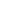 ΑΡΧΗ 3ΗΣ ΣΕΛΙ∆ΑΣ – Γ΄ ΗΜΕΡΗΣΙΩΝ ΚΑΙ ∆΄ ΕΣΠΕΡΙΝΩΝ—Ὄχι! ἀνεφώνησεν ἡ μήτηρ μου μετά λυγμῶν, ὄχι! ∆έν εἶναι ξένο τό παιδί! Εἶναιδικό μου! Τό ἐπῆρα τριῶν μηνῶν ἀπό πάνω ἀπό τό λείψανο τῆς μάνας του· καί ὁσάκιςἔκλαιγε, τοῦ ἔβαζα τό βυζί μου στό στόμα του, γιά νά το πλανέσω· καί τό ἐτύλιξα μέσ’ στάσπάργανά σας, καί τό ἐκοίμησα μεσ’ στήν κούνια σας. Εἶναι δικό μου τό παιδί, καί εἶναιἀδελφή σας!ΕΡΩΤΗΣΕΙΣΑ1.Β1.Το έργο του Γ. Βιζυηνού χαρακτηρίζεται, μεταξύ των άλλων, και για τηθεατρικότητά του. Να αναφέρετε τρία παραδείγματα, μέσα από τοαπόσπασμα που σας δίνεται, τα οποία επιβεβαιώνουν τον παραπάνωχαρακτηρισμό.Μονάδες 15Σύμφωνα με τον Κ. Μητσάκη: «Η θέση και η ιδεολογία του Βιζυηνούαπέναντι στο γλωσσικό πρόβλημα και γενικότερα το πρόβλημα τηςνεοελληνικήςπνευματικήςζωήςείναιξεκαθαρισμένη.Θερμόςυπέρμαχος της δημοτικής, στην πράξη όμως ένας μετριοπαθήςκαθαρευουσιάνος...».Να σχολιάσετε την άποψη αυτή (μονάδες 10) και να γράψετε, μέσα απότο απόσπασμα που σας δόθηκε, ένα χαρακτηριστικό παράδειγμα γιακαθεμία από τις δύο παραπάνω γλωσσικές επιλογές του Γ. Βιζυηνού.(μονάδες 10)Μονάδες 20Β2.α. «Πρίν δέ κατορθώσω νά ἐπιστρέψω, τό ξένον κοράσιον ηὐξήθη, ἀνετράφη,ἐπροικίσθη καί ὑπανδρεύθη, ὡς ἐάν ἦτον ἀληθῶς μέλος τῆς οἰκογενείας μας.»Ο Γ. Βιζυηνός στο παραπάνω χωρίο χρησιμοποιεί σύνοψη χρόνου. Ναδικαιολογήσετε την επιλογή αυτή του συγγραφέα. (μονάδες 10)β. «Τό ἐπῆρα τριῶν μηνῶν ἀπό πάνω ἀπό τό λείψανο τῆς μάνας του· καί ὁσάκιςἔκλαιγε, τοῦ ἔβαζα τό βυζί μου στό στόμα του, γιά νά το πλανέσω· καί τό ἐτύλιξαμέσ’ στά σπάργανά σας, καί τό ἐκοίμησα μεσ’ στήν κούνια σας.»Τι επιτυγχάνει ο συγγραφέας με τη χρήση της αναδρομικής αφήγησηςστο συγκεκριμένο χωρίο; (μονάδες 10)Μονάδες 20Γ1.Να σχολιάσετε σε ένα κείμενο 150-170 λέξεων το απόσπασμα πουακολουθεί: «Ὁ πατήρ τοῦ κορασίου ἦτον ὠχρός καί ἔβλεπε περίλυπος ἐμπρός του.Ἡ σύζυγός του ἔκλαιεν ἀκουμβημένη εἰς τόν ὦμόν του. Ἡ μήτηρ μου ἔτρεμεν ἐκ τοῦφόβου μήπως ἀκουσθῇ καμμία φωνή—Ἐγώ!—καί ματαιώσῃ τήν εὐτυχίαν της. Ἀλλάκανείς δέν ἀπεκρίθη.»Μονάδες 25Δ1.Να συγκρίνετε, ως προς το περιεχόμενο, το απόσπασμα που σαςδόθηκε από «Το αμάρτημα της μητρός μου» του Γ. Βιζυηνού με τοπαρακάτω απόσπασμα από το έργο του Ιω. Κονδυλάκη «Οι Άθλιοι τωνΑθηνών», αναφέροντας (μονάδες 5) και σχολιάζοντας (μονάδες 15)τρεις ομοιότητες και δύο διαφορές μεταξύ των δύο κειμένων.Μονάδες 20ΤΕΛΟΣ 3ΗΣ ΑΠΟ 5 ΣΕΛΙ∆ΕΣ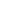 ΑΡΧΗ 4ΗΣ ΣΕΛΙ∆ΑΣ – Γ΄ ΗΜΕΡΗΣΙΩΝ ΚΑΙ ∆΄ ΕΣΠΕΡΙΝΩΝΙω. ΚονδυλάκηΟΙ ΑΘΛΙΟΙ ΤΩΝ ΑΘΗΝΩΝ(απόσπασμα)[...] Ὁ Τάσος [ο λούστρος] ἐξῆλθε περιχαρὴς ἐκ τῆς κρύπτης του. Ἀφοῦ τὴν ἐγλύτωσετώρα ὁ Θεὸς εἶχε διὰ τὸ μέλλον. Καὶ ἐν τῇ εὐγνωμοσύνῃ του, ἡ μέγαιρα τοῦ ἐφάνη ὡς ἡγλυκυτέρα γραῖα, ἀληθινὴ «κυροῦλα» σεβαστή. Καὶ αὐτὴ δὲ ἡ κιτρίνη Σταματίνα ἡ ὁποίαἐξῆλθε τὴν στιγμὴν ἐκείνην εἰς τὴν αὐλήν, τοῦ ἐφάνη ἡ καλλιμορφοτέρα τῶν γυναικῶν. Ἡγραῖα εἶχε πλησιάσει καὶ παρετήρει τὸ νήπιον, τὸ ὁποῖον καταπτοηθέν, φαίνεται, ὑπὸ τὸμεδούσειον βλέμμα της, ἐλούφαξεν ἐντὸς τῶν σπαργάνων του.«Ἀπὸ κανένα σπίτι σοῦ τὤδωκαν, βρέ;» ἠρώτησε τὸ λοῦστρο.«Ὄχι, κυροῦλα, σοὖπα, τὤρριξαν χθὲς τὴν νύκτα μέσα ’ς τὴν κάσσα ποὺ κοιμόμουνα,τὴν ὥρα τῆς βροχῆς.»Ἡ γραῖα ἔκαμε μορφασμόν. Καλέ, ἐφαίνετο ἀπὸ τὰ ροῦχά του. Θὰ ἦτο παιδὶ καμμιᾶςφτωχῆς ποὺ δὲν εἶχε τί νὰ τὸ κάμῃ καὶ τὸ πέταξε.«««Κορίτσι εἶνε ἢ ἀγόρι;» ἠρώτησεν ἔπειτα.Κορίτσι. Τὸ λὲνε Τασοῦλα. Μὲς ’ς τὴ φασκιά του ἔχει ἕνα χαρτὶ ποὺ τὸ λέει.»Καὶ τί θὰ τὸ κάμῃς τώρα;» εἶπεν ἡ Σταματίνα. «Στὸ Βρεφοκομεῖο θὰ τὸ πᾷς:»Ὁ Τάσος ἐσκέφθη ἐπὶ μικρόν, ἔπειτα εἶπε:«Ἂν εἶχα τὴ μάννα μου ἐδῶ, θὰ τῆς τὸ πήγαινα καὶ θὰ δούλευα νὰ τὸ ἀναθρέψωμε.Τὸ λυποῦμαι τὸ κακόμοιρο!»Ἡ Σταματίνα ἀντήλλαξε βλέμμα μὲ τὴν μητέρα της.«Αἴ, δὲν μᾶς τἀφίνεις ἐμᾶς νὰ τἀναθρέψωμεν; Ἀφοῦ τὸ λυπᾶσαι, δὲν πρέπει νὰ τὸπᾷς ’ς τὸ Βρεφοκομεῖο, ὅπου θὰ τἀφήσουν νἀποθάνῃ ἀπὸ τὴν πεῖνα κι’ ἀπὸ τὴνκακοπέρασι. Ἄφησε νὰ τὸ δώσω ἐγὼ σὲ μιὰ παραμάννα ποὺ βύζαξε καὶ τὸ δικό μου τώρα’ς τὰ ὕστερα ποὺ κόπηκε τὸ γάλα μου. Εἶνε μιὰ πολὺ καλὴ γυναῖκα ποὺ θὰ τὤχῃ σὰν παιδίτης. Ἀλλά πρέπει.... νὰ τὴν πλερώνῃς.»«Καὶ πόσο θέλει;» εἶπεν ὁ Τάσος.«Πόσο μπορεῖς νὰ δίδῃς ἐσύ;»Ὁ λοῦστρος ἐσκέφθη ἐπί τινας στιγμάς. Ἔπειτα εἶπε:«Ἐγώ βγάζω καὶ μιάμιση δραχμὴ τὴν ἡμέρα καὶ δύο καμμιὰ φορά, σὰν μοῦ δώσουνκαὶ κάμω θελήματα. Μὰ ὡς τώρα μοῦ τἄπαιρνε ὁ μάστορης καὶ μἔδερνε σὰν δὲν τοῦπήγαινα μιάμιση δραχμὴ κάθε βράδυ.»«Καὶ τώρα;»«Τώρα τοῦ ἔφυγα κ’ εἴδατε πῶς μὲ κυνηγᾷ νὰ μὲ πιάσῃ. Ἂν μὲ γραπώσῃ, θὰ μὲσακατέψῃ ’ς τὸ ξύλο. Πέρσι ὅταν πρωτοῆρθα ἀπὸ τὴν πατρίδα, μἔδειρε μιὰ βραδυὰ τόσοπολύ, ποὺ μ’ ἐπῆγαν ’ς τὸ νοσοκομεῖο.»12«Αἴ», εἶπεν ἡ μάγισσα, «νὰ μᾶς δίδῃς μιὰ σφάντζικα τὴν ἡμέρα, καὶ πάλι λίγο εἶνε,γιατὶ τὸ παιδὶ θέλει λάτρα μεγάλη, ἀλλὰ εἶσαι φτωχό παιδί... Θὰ κάμωμε κἐμεῖς ἕναμυστήριο.»«Καλά, κυροῦλα», εἶπεν ὁ Τάσος ἀποφασιστικῶς, «κάθε βράδυ θὰ σᾶς φέρνω μιὰσφάντζικα. Θὰ δουλέψω μὲ ὅλη μου τὴν ὄρεξι νὰ ζήσῃ κι’ αὐτό, τὸ δυστυχισμένο, κἐγώ.Ἐγὼ μ’ ἕνα ξεροκόμματο ψωμὶ ζῶ.»«Ἔχε τὴν εὐχή μου, παιδί μου, ὁποῦ ’σαι ψυχοπονετικό.Ἀφοῦ ἐκοιμόσουν δίπλα στὴν Ἁγία Εἰρήνη, χωρὶς ἄλλο, τὸ παιδὶ σοῦ τὤστειλε ἡ χάριτης καὶ πρέπει νὰ κάμῃς τὰ ἔξοδά του νὰ ζήσῃ καὶ νὰ μεγαλώσῃ. Θὰ κάμῃς μεγάλομυστήριο, παιδάκι μου», εἶπεν ἡ γραῖα, καὶ μὲ τὴν τρέμουσαν καὶ πλήρη ρυτίδων χεῖρά τηςἐθώπευσε τὴν ἡλιοκαῆ παρειὰν τοῦ λούστρου.________________12σφάντζικα: παλαιό αυστριακό νόμισμα.ΤΕΛΟΣ 4ΗΣ ΑΠΟ 5 ΣΕΛΙ∆ΕΣ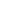 ΑΡΧΗ 5ΗΣ ΣΕΛΙ∆ΑΣ – Γ΄ ΗΜΕΡΗΣΙΩΝ ΚΑΙ ∆΄ ΕΣΠΕΡΙΝΩΝΟΔΗΓΙΕΣ (για τους εξεταζομένους)1.Στο εξώφυλλο να γράψετε το εξεταζόμενο μάθημα. Στο εσώφυλλο πάνω-πάνω να συμπληρώσετε τα Ατομικά στοιχεία μαθητή. Στην αρχή τωναπαντήσεών σας να γράψετε πάνω-πάνω την ημερομηνία και τοεξεταζόμενο μάθημα. Να μην αντιγράψετε τα θέματα στο τετράδιο και ναμη γράψετε πουθενά στις απαντήσεις σας το όνομά σας.23..Να γράψετε το ονοματεπώνυμό σας στο πάνω μέρος των φωτοαντιγράφωναμέσως μόλις σας παραδοθούν. Τυχόν σημειώσεις σας πάνω στα θέματαδεν θα βαθμολογηθούν σε καμία περίπτωση. Κατά την αποχώρησή σας ναπαραδώσετε μαζί με το τετράδιο και τα φωτοαντίγραφα.Να απαντήσετε στο τετράδιό σας σε όλα τα θέματα μόνο με μπλε ή μόνομε μαύρο στυλό με μελάνι που δεν σβήνει.456...Κάθε απάντηση τεκμηριωμένη είναι αποδεκτή.Διάρκεια εξέτασης: τρεις (3) ώρες μετά τη διανομή των φωτοαντιγράφων.Ώρα δυνατής αποχώρησης: 10.30 π.μ.ΣΑΣ ΕΥΧΟΜΑΣΤΕ KΑΛΗ ΕΠΙΤΥΧΙΑΤΕΛΟΣ ΜΗΝΥΜΑΤΟΣΤΕΛΟΣ 5ΗΣ ΑΠΟ 5 ΣΕΛΙ∆ΕΣ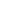 ΑΡΧΗ 1ΗΣ ΣΕΛΙΔΑΣ – Γ΄ ΗΜΕΡΗΣΙΩΝ ΚΑΙ Δ΄ ΕΣΠΕΡΙΝΩΝΠΑΝΕΛΛΑΔΙΚΕΣ ΕΞΕΤΑΣΕΙΣΓ΄ ΤΑΞΗΣ ΗΜΕΡΗΣΙΟΥ ΚΑΙ Δ΄ ΤΑΞΗΣ ΕΣΠΕΡΙΝΟΥ ΓΕΝΙΚΟΥ ΛΥΚΕΙΟΥΠΑΡΑΣΚΕΥΗ 22 ΜΑΪOY 2015 - ΕΞΕΤΑΖΟΜΕΝΟ ΜΑΘΗΜΑ:ΝΕΟΕΛΛΗΝΙΚΗ ΛΟΓΟΤΕΧΝΙΑ ΘΕΩΡΗΤΙΚΗΣ ΚΑΤΕΥΘΥΝΣΗΣΣΥΝΟΛΟ ΣΕΛΙΔΩΝ: ΠΕΝΤΕ (5)ΚΕΙΜΕΝΟΔιονύσιος ΣολωμόςΟ ΚΡΗΤΙΚΟΣ3[20.]Ἀκόμη ἐβάστουνε ἡ βροντή.....................................12Κι ἡ θάλασσα, πού σκίρτησε σάν τό χοχλό πού βράζει,3Ἡσύχασε καί ἔγινε ὅλο ἡσυχία καί πάστρα,Σάν περιβόλι εὐώδησε κι ἐδέχτηκε ὅλα τ’ ἄστρα·51Κάτι κρυφό μυστήριο ἐστένεψε τή φύση4Κάθε ὀμορφιά νά στολιστεῖ καί τό θυμό ν’ ἀφήσει.Δέν εἶν’ πνοή στόν οὐρανό, στή θάλασσα, φυσώνταςΟὔτε ὅσο κάνει στόν ἀνθό ἡ μέλισσα περνώντας,Ὅμως κοντά στήν κορασιά, πού μ’ ἔσφιξε κι ἐχάρη,0 Ἐσειότουν τ’ ὁλοστρόγγυλο καί λαγαρό5 φεγγάρι·Καί ξετυλίζει ὀγλήγορα κάτι πού ἐκεῖθε βγαίνει,Κι ὀμπρός μου ἰδού πού βρέθηκε μία φεγγαροντυμένη.Ἔτρεμε τό δροσάτο φῶς στή θεϊκιά θωριά της,Στά μάτια της τά ὁλόμαυρα καί στά χρυσά μαλλιά της.4[21.]Ἐκοίταξε τ’ ἀστέρια, κι ἐκεῖνα ἀναγαλλιάσαν,Καί τήν ἀχτινοβόλησαν καί δέν τήν ἐσκεπάσαν·Κι ἀπό τό πέλαο, πού πατεῖ χωρίς νά τό σουφρώνει,Κυπαρισσένιο ἀνάερα τ’ ἀνάστημα σηκώνει,6________________123456σκίρτησε: αόριστος σε θέση παρατατικού («σκιρτούσε»: αναταρασσόταν).χοχλό: κοχλασμό, βράσιμο.πάστρα: καθαρότητα, διαύγεια.εστένεψε τη φύση: επιβλήθηκε (στην πλάση), την ανάγκασε…λαγαρό: διαυγές, καθαρό, φωτεινό.χωρίς να το σουφρώνει: χωρίς καν να ρυτιδώνει, χωρίς και κατά το ελάχιστο να υποχωρεί η επιφάνεια του νερού στο βήμα της, χωρίςνα βυθίζεται.ΤΕΛΟΣ 1ΗΣ ΑΠΟ 5 ΣΕΛΙΔΕΣ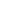 ΑΡΧΗ 2ΗΣ ΣΕΛΙΔΑΣ – Γ΄ ΗΜΕΡΗΣΙΩΝ ΚΑΙ Δ΄ ΕΣΠΕΡΙΝΩΝ51122Κι ἀνεῖ τς ἀγκάλες μ’ ἔρωτα καί μέ ταπεινοσύνη,Κι ἔδειξε πάσαν ὀμορφιά καί πάσαν καλοσύνη.Τότε ἀπό φῶς μεσημερνό ἡ νύχτα πλημμυρίζει,Κι ἡ χτίσις ἔγινε ναός πού ὁλοῦθε λαμπυρίζει.7Τέλος σ’ ἐμέ πού βρίσκομουν ὀμπρός της μές στά ρεῖθρα ,0 Καταπώς στέκει στό Βοριά ἡ πετροκαλαμίθρα8,Ὄχι στήν κόρη, ἀλλά σ’ ἐμέ τήν κεφαλή της κλίνει·Τήν κοίταζα ὁ βαριόμοιρος, μ’ ἐκοίταζε κι ἐκείνη.9Ἔλεγα πώς τήν εἶχα ἰδεῖ πολύν καιρόν ὀπίσω,10Κάν σέ ναό ζωγραφιστή μέ θαυμασμό περίσσο,5 Κάνε τήν εἶχε ἐρωτικά ποιήσει ὁ λογισμός μου,Κάν τ’ ὄνειρο, ὅταν μ’ ἔθρεφε τό γάλα τῆς μητρός μου·Ἤτανε μνήμη παλαιή, γλυκιά κι ἀστοχισμένη,Πού ὀμπρός μου τώρα μ’ ὅλη της τή δύναμη προβαίνει·Σάν τό νερό πού τό θωρεῖ τό μάτι ν’ αναβρύζει110 Ξάφνου ὀχ τά βάθη τοῦ βουνοῦ, κι ὁ ἥλιος τό στολίζει.Βρύση ἔγινε τό μάτι μου κι ὀμπρός του δέν ἐθώρα,Κι ἔχασα αὐτό τό θεϊκό πρόσωπο γιά πολλή ὥρα,12Γιατί ἄκουγα τά μάτια της μέσα στά σωθικά μου,Πού ἐτρέμαν καί δέ μ’ ἄφηναν νά βγάλω τή μιλιά μου·135 Ὅμως αὐτοί εἶναι θεοί, καί κατοικοῦν ἀπ’ ὅπουΒλέπουνε μές στήν ἄβυσσο καί στήν καρδιά τ’ ἀνθρώπου,Κι ἔνιωθα πώς μοῦ διάβαζε καλύτερα τό νοῦ μουΠάρεξ ἄν ἤθελε τῆς πῶ μέ θλίψη τοῦ χειλιού μου:«……Κοίτα με μές στά σωθικά, πού φύτρωσαν οἱ πόνοι……………………………………………………………………………………………….……………………………………………………………………………………………….30 Ὅμως ἐξεχειλίσανε τά βάθη τῆς καρδιᾶς μου·Τ’ ἀδέλφια μου τά δυνατά οἱ Τοῦρκοι μοῦ τ’ ἀδράξαν,Τήν ἀδελφή μου ἀτίμησαν κι ἀμέσως τήν ἐσφάξαν,Τόν γέροντα τόν κύρην μου ἐκάψανε τό βράδι,Καί τήν αὐγή μοῦ ρίξανε τή μάνα στό πηγάδι.35 Στήν Κρήτη……………………………………………………………………………Μακριά 'πό κεῖθ’ ἐγιόμισα τές φοῦχτες μου κι ἐβγῆκα.Βόηθα, Θεά, τό τρυφερό κλωνάρι μόνο νά 'χω·Σέ γκρεμό κρέμουμαι βαθύ, κι αὐτό βαστῶ μονάχο».________________7ρείθρα: (με την αρχαία σημασία, ῥέεθρα) υδάτινα ρεύματα (σημερ. σημασία: χαντάκια, αυλάκια στο πλάι των δρόμων, κοίτεςποταμών).πετροκαλαμίθρα: (αντιδάνειο: καλαμίτις < βενετ. pietra calamita)· είδος πρωτόγονης (επιπλέουσας σε δοχείο με νερό) μαγνητικήςβελόνας από καλάμι, δείκτης πυξίδας· αλεξικέραυνο.891111Έλεγα: συλλογιζόμουν, είχα την εντύπωση.0Κάν-Κάνε: λες και, είτε-είτε.1οχ: (ιδιωμ. < ἐκ)· από. Πολύ συνηθισμένο στον Σολωμό.2άκουγα: ένιωθα.3αυτοί – αντί αυτά (δηλ. τα μάτια): έλξη του γένους από το θεοί.ΤΕΛΟΣ 2ΗΣ ΑΠΟ 5 ΣΕΛΙΔΕΣ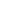 ΑΡΧΗ 3ΗΣ ΣΕΛΙΔΑΣ – Γ΄ ΗΜΕΡΗΣΙΩΝ ΚΑΙ Δ΄ ΕΣΠΕΡΙΝΩΝ5[22.]Ἐχαμογέλασε γλυκά στόν πόνο τῆς ψυχῆς μου,Κι ἐδάκρυσαν τά μάτια της, κι ἐμοιάζαν τῆς καλῆς μου.Ἐχάθη, ἀλιά μου! ἀλλ’ ἄκουσα τοῦ δάκρυου της ραντίδα14Στό χέρι, πού 'χα σηκωτό μόλις ἐγώ τήν εἶδα. —Ἐγώ ἀπό κείνη τή στιγμή δέν ἔχω πλιά τό χέρι,Π’ ἀγνάντευεν Ἀγαρηνό κι ἐγύρευε μαχαίρι·5112Χαρά δέν τοῦ 'ναι ὁ πόλεμος· τ’ ἁπλώνω τοῦ διαβάτηΨωμοζητώντας, κι ἔρχεται μέ δακρυσμένο μάτι·15Κι ὅταν χορτάτα δυστυχιά τά μάτια μου ζαλεύουν ,050Ἀργά, κι ὀνείρατα σκληρά τήν ξαναζωντανεύουν,Καί μέσα στ’ ἄγριο πέλαγο τ’ ἀστροπελέκι σκάει,Κι ἡ θάλασσα να καταπιεῖ τήν κόρη ἀναζητάει,16Ξυπνῶ φρενίτης, κάθομαι, κι ὁ νοῦς μου κινδυνεύει.Καί βάνω τήν παλάμη μου, κι ἀμέσως γαληνεύει. —17Τά κύματα ἔσχιζα μ’ αὐτό, τ’ ἄγρια καί μυρωδάτα,Μέ δύναμη πού δέν εἶχα μήτε στά πρῶτα νιάτα,18Μήτε ὅταν ἐκροτούσαμε, πετώντας τά θηκάρια,Μάχη στενή μέ τούς πολλούς ὀλίγα παλληκάρια.Μήτε ὅταν τόν μπομπο-Ἰσούφ καί τς ἄλλους δύο βαροῦσα1920Σύρριζα στή Λαβύρινθο π’ ἀλαίμαργα πατοῦσα .21Στό πλέξιμο τό δυνατό ὁ χτύπος τῆς καρδιᾶς μου(Κι αὐτό μοῦ τ’ αὔξαιν’) ἔκρουζε στήν πλεύρα τῆς κυρᾶς μου.22________________14ραντίδα: ρανίδα (< ραίνω), σταγόνα, σταλαγματιά.15ζαλεύουν (< κοιν. ζαλώνω· φορτώνω, επιβαρύνω· ή κρητ. ζάλο· βήμα, βηματισμός): ζαλίζονται, αναστρέφονται (;) / βαραίνουν απόκούραση.6φρενίτης: (< φρένα): φρενιασμένος, έξω φρενών, μανιακός, ταραγμένος· ο νους μου κινδυνεύει: πάω να χάσω το μυαλό μου,διακινδυνεύεται η πνευματική μου ισορροπία.11112227μ’ αυτό, αντί μ’ αυτή (την παλάμη): λες και, είτε-είτε.8εκροτούσαμε: συγκροτούσαμε, συνάπταμε.9αλαίμαργα: το επίρρημα μεταφορικό, προς δήλωση του πολεμικού μένους.0πατούσα: (εδώ ιδίως) κυρίευα, κρατούσα κυριαρχικά1πλέξιμο: η πλεύση, το κολύμπημα.2έκρουζε: χτυπούσε, έκρουε· πλεύρα: το πλευρό, το πλάι.ΤΕΛΟΣ 3ΗΣ ΑΠΟ 5 ΣΕΛΙΔΕΣ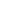 ΑΡΧΗ 4ΗΣ ΣΕΛΙΔΑΣ – Γ΄ ΗΜΕΡΗΣΙΩΝ ΚΑΙ Δ΄ ΕΣΠΕΡΙΝΩΝΕΡΩΤΗΣΕΙΣΑ1. Το έργο του Δ. Σολωμού έχει δεχτεί επιρροές και από το δημοτικότραγούδι. Να αναφέρετε τρία διαφορετικά χαρακτηριστικά του δημοτικούτραγουδιού που εντοπίζετε στα αποσπάσματα του ποιήματος «Ο Κρητικός»και για καθένα από αυτά να γράψετε ένα παράδειγμα.Μονάδες 15Β1. Σύμφωνα με τον Β. Αθανασόπουλο: «[…] Το φως μπορεί μες στο ποιητικότοπίο του Σολωμού να μεταμορφώνει τα πράγματα και να μετουσιώνει τασώματα που φωτίζει. Το φως είναι η ενέργεια του Θεού, είναι η όραση τουΘεού.[…]». Στο κείμενο που σας δίνεται, να εντοπίσετε τέσσερα στοιχείαπου υποστηρίζουν την παραπάνω άποψη (μονάδες 8) και να τα σχολιάσετε(μονάδες 12).Μονάδες 20Β2. Να βρείτε και να σχολιάσετε:α) τα τρία χρονικά επίπεδα στο απόσπασμα 5 [22.] (μονάδες 12) καιβ) το περιεχόμενο και τον λειτουργικό ρόλο της παρομοίωσης στουςστίχους 9-11 του αποσπάσματος 4 [21.] (μον. 8):«Τέλος σ’ ἐμέ πού βρίσκομουν ὀμπρός της μές στά ρεῖθρα,καταπώς στέκει στό Βοριά ἡ πετροκαλαμίθρα,Ὄχι στήν κόρη, ἀλλά σ’ ἐμέ τήν κεφαλή της κλίνει».Μονάδες 20Γ1. α) Να σχολιάσετε το περιεχόμενο των παρακάτω στίχων τουαποσπάσματος 4 [21.] σε ένα κείμενο 100-120 λέξεων:«Ἔλεγα πώς τήν εἶχα ἰδεῖ πολύν καιρόν ὀπίσω,Κάν σέ ναό ζωγραφιστή μέ θαυμασμό περίσσο,Κάνε τήν εἶχε ἐρωτικά ποιήσει ὁ λογισμός μου,Κάν τ’ ὄνειρο, ὅταν μ’ ἔθρεψε τό γάλα τῆς μητρός μου·Ἤτανε μνήμη παλαιή, γλυκιά κι ἀστοχισμένη»(15 μονάδες)β) Να σχολιάσετε τις αλλαγές που συμβαίνουν στη ζωή και στο ήθος τουΚρητικού στους παρακάτω στίχους του αποσπάσματος 5 [22.] σε ένακείμενο 80-100 λέξεων:«[…] ἀλλ’ ἄκουσα τοῦ δάκρυου της ραντίδαΣτό χέρι, πού 'χα σηκωτό μόλις ἐγώ τήν εἶδα. —Ἐγώ ἀπό κείνη τή στιγμή δέν ἔχω πλιά τό χέρι,Π’ ἀγνάντευεν Ἀγαρηνό κι ἐγύρευε μαχαίρι·Χαρά δέν τοῦ 'ναι ὁ πόλεμος· τ’ ἁπλώνω τοῦ διαβάτηΨωμοζητώντας, κι ἔρχεται μέ δακρυσμένο μάτι·»(10 μονάδες)Μονάδες 25ΤΕΛΟΣ 4ΗΣ ΑΠΟ 5 ΣΕΛΙΔΕΣ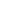 ΑΡΧΗ 5ΗΣ ΣΕΛΙΔΑΣ – Γ΄ ΗΜΕΡΗΣΙΩΝ ΚΑΙ Δ΄ ΕΣΠΕΡΙΝΩΝΔ1. Στα κείμενα του Δ. Σολωμού και του Κ. Καρυωτάκη που σας δίνονται, ναεντοπίσετε (μονάδες 5) και να σχολιάσετε (μονάδες 15) δύο ομοιότητες καιτρεις διαφορές ως προς το περιεχόμενο.Μονάδες 20Κ. Γ. ΚαρυωτάκηςΤΗΣ ΘΑΛΑΣΣΑΣ ΝΕΡΑΪΔΑἈπό τά βράχι’ ἀνάμεσα πετιέται 'να κεφάλικαί βλέμματα ὁλόγυρα σκορπάει φοβισμένα.Ἐγώ, κρυμμένος κάπου κεῖ στό ἔρημ’ ἀκρογιάλι,τό βλέπω –σάν σέ ὄνειρο– μέ μάτια λιγωμένα.Ἕνα κορμί παρθενικό, γυμνό ἀργοπροβάλλεικι ἁπλώνεται ἡδονικά σε κύματ’ ἀφρισμένα·ὁ ἥλιος ἐσκυθρώπασε μπροστά στά τόσα κάλλη,τά κάλλη τ’ ἀπολλώνεια καί τά φωτολουσμένα.Ἀνατριχιάζ’ ἡ θάλασσα στό θεῖο ἄγγισμά τους,τά κυματάκια ἁπαλά μέ χάρη τ’ ἀγκαλιάζουνκι ἀχτίδες τά χαϊδεύουνε χρυσές στό πέρασμά τους.Θεότρελος, ὁ δύστυχος, βουτιέμαι μές στό κύμα,τά μάτια της τά θεϊκά μέ φόβο μέ κοιτάζουνκαί χάνεται στή θάλασσα… Ἦταν νεράιδα… Κρίμα!Κ. Γ. Καρυωτάκη, Άπαντα τα Ευρισκόμενα, Εκδ. Ερμής 2006, σ.161ΟΔΗΓΙΕΣ (για τους εξεταζομένους)1.Στο εξώφυλλο να γράψετε το εξεταζόμενο μάθημα. Στο εσώφυλλο πάνω-πάνω να συμπληρώσετε τα ατομικά στοιχεία μαθητή. Στην αρχή τωναπαντήσεών σας να γράψετε πάνω-πάνω την ημερομηνία και τοεξεταζόμενο μάθημα. Να μην αντιγράψετε τα θέματα στο τετράδιο και ναμη γράψετε πουθενά στις απαντήσεις σας το όνομά σας.23..Να γράψετε το ονοματεπώνυμό σας στο πάνω μέρος των φωτοαντιγράφωναμέσως μόλις σας παραδοθούν. Τυχόν σημειώσεις σας πάνω στα θέματαδεν θα βαθμολογηθούν σε καμία περίπτωση. Κατά την αποχώρησή σας ναπαραδώσετε μαζί με το τετράδιο και τα φωτοαντίγραφα.Να απαντήσετε στο τετράδιό σας σε όλα τα θέματα μόνο με μπλε ή μόνομε μαύρο στυλό με μελάνι που δεν σβήνει.456...Κάθε απάντηση τεκμηριωμένη είναι αποδεκτή.Διάρκεια εξέτασης: τρεις (3) ώρες μετά τη διανομή των φωτοαντιγράφων.Ώρα δυνατής αποχώρησης: 10.30 π.μ.ΣΑΣ ΕΥΧΟΜΑΣΤΕ KΑΛΗ ΕΠΙΤΥΧΙΑΤΕΛΟΣ ΜΗΝΥΜΑΤΟΣΤΕΛΟΣ 5ΗΣ ΑΠΟ 5 ΣΕΛΙΔΕΣ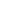 ΑΡΧΗ 1ΗΣ ΣΕΛΙ∆ΑΣ – ΜΟΝΟ ΠΑΛΑΙΟ ΣΥΣΤΗΜΑ –Γ΄ ΗΜΕΡΗΣΙΩΝ ΚΑΙ ∆΄ ΕΣΠΕΡΙΝΩΝΠΑΝΕΛΛΑΔΙΚΕΣ ΕΞΕΤΑΣΕΙΣΓ΄ ΤΑΞΗΣ ΗΜΕΡΗΣΙΟΥ ΚΑΙ Δ΄ ΤΑΞΗΣ ΕΣΠΕΡΙΝΟΥ ΓΕΝΙΚΟΥ ΛΥΚΕΙΟΥΤΕΤΑΡΤΗ 1 ΙΟΥΝΙOY 2016 - ΕΞΕΤΑΖΟΜΕΝΟ ΜΑΘΗΜΑ:ΝΕΟΕΛΛΗΝΙΚΗ ΛΟΓΟΤΕΧΝΙΑ ΘΕΩΡΗΤΙΚΗΣ ΚΑΤΕΥΘΥΝΣΗΣ(ΠΑΛΑΙΟ ΣΥΣΤΗΜΑ)ΣΥΝΟΛΟ ΣΕΛΙΔΩΝ: ΕΞΙ (6)ΚΕΙΜΕΝΟΓιώργος ΙωάννουΜΕΣ ΣΤΟΥΣ ΠΡΟΣΦΥΓΙΚΟΥΣ ΣΥΝΟΙΚΙΣΜΟΥΣΣτέκομαι καὶ κοιτάζω τὰ παιδιά˙ παίζουνε μπάλα. Κάθομαι στὸὁρισμένο καφενεῖο˙ σὲ λίγο θὰ σχολάσουν καὶ θ’ ἀρχίσουν νὰκαταφτάνουν οἱ μεγάλοι. Κουρασμένοι ἀπ’ τὴ δουλειά, εἶναι πολὺ πιὸἀληθινοί. Οἱ περισσότεροι γεννήθηκαν ἐδῶ σ’ αὐτὴ τὴν πόλη, ὅπως κιἐγώ. Κι ὅμως διατηροῦν πιὸ καθαρὰ τὰ χαρακτηριστικὰ τῆς ράτσαςτους καὶ τὴν ψυχή τους, ἀπὸ μᾶς τοὺς διεσπαρμένους. Ἰδίως ὅταν τοὺςβλέπω ἐδῶ, μοῦ φαίνονται πιὸ γνήσιοι. Κάπως ἀλλιώτικοι μοιάζουνμακριά, σὲ ἄλλα περιβάλλοντα συναντημένοι.Ἡ ἀλήθεια πάντως εἶναι πὼς στὸ ζήτημα τῆς ἀναγνωρίσεως ἔχωφοβερὰ ἐξασκηθεῖ. Ὅπου κι ἂν εἶμαι, τὸν Πόντιο, ἂς ποῦμε, τὸνδιακρίνω ἀπὸ μακριά˙ κι ἀπὸ μιὰ γραμμὴ τοῦ κορμιοῦ του μονάχα. ∆ὲνεἶναι ἀνάγκη ν’ ἀκούσω τὴν ὁμιλία του, οὔτε νὰ διαπιστώσω τὴνἀλλιώτικη μελαχρινάδα. Σπανίως νὰ πέσω ἔξω. Ἀπὸ κοντὰ ὅμως εἶμαιὁλότελα ἀλάνθαστος. Τὸ ἴδιο καὶ μὲ τοὺς Καραμανλῆδες,1 τοὺςΚαυκάσιους, τοὺς Μικρασιάτες ἀπ’ τὶς ἀκτές, τοὺς ἄλλους ἀπ’ τὰ βάθη,τοὺς Κωνσταντινουπολίτες, ἀπὸ μέσα ἢ ἀπ’ τὰ περίχωρα, κι ἂςἐπιμένουν ὅλοι τους πὼς εἶναι ἀπ’ τὴν καρδιὰ τῆς Πόλης, κι ἀπ’ τὸν2Γαλατά. Οἱ Θρακιῶτες ὅμως ἔρχονται πιὸ καστανοί˙ ξανθοὶ πολλὲςφορές, κι εὐκολότερα μπερδεύονται μὲ πρόσφυγες ἀπὸ μέρη ἄλλα.Ἐξάλλου σὰ νὰ ἔχουν χάσει τὴν ἰδιαίτερη προφορά τους ἢ ἴσως ἐγὼ νὰτὴν ἔχω συνηθίσει. Μπερδεύονται κυρίως μ’ αὐτοὺς ποὺ ἦρθαν ἀπ’ τὴΡωμυλία. Αὐτὸ συμβαίνει κι ἀνάμεσα στοὺς Ἠπειρῶτες καὶ στοὺςἄλλους ἀπ’ τὶς περιοχὲς τοῦ Μοναστηριοῦ.3Ὅταν τοὺς μπερδεύω, τὸ καταλαβαίνω συνήθως ἀργά˙ γιατὶ ἔχω_______________123Καραμανλής : ο καταγόμενος από την Καραμανία˙ [Καραμανία: πόλη περί τα 90 χλμ. Ν.Δ. του Ικονίου].Γαλατάς : συνοικία της Κωνσταντινούπολης.Μοναστήριο : πόλη της Νοτιοσλαβίας, άλλοτε σπουδαίο ελληνικό κέντρο (σήμερα ανήκει στην Πρώην Γιουγκοσλαβική Δημοκρατία τηςΜακεδονίας).ΤΕΛΟΣ 1ΗΣ ΑΠΟ 6 ΣΕΛΙ∆ΕΣ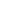 ΑΡΧΗ 2ΗΣ ΣΕΛΙ∆ΑΣ – ΜΟΝΟ ΠΑΛΑΙΟ ΣΥΣΤΗΜΑ –Γ΄ ΗΜΕΡΗΣΙΩΝ ΚΑΙ ∆΄ ΕΣΠΕΡΙΝΩΝτόση πεποίθηση πάνω σ’ αὐτὸ τὸ ζήτημα, ὥστε σπανίως ρωτῶ. Κατὰβάθος βέβαια αὐτὸ δὲν εἶναι σφάλμα, εἶναι διαπίστωση.Κι ὅμως πόση συγκίνηση ἔχει νὰ κοιτάζεις ἢ νὰ συζητᾶς στὰκαφενεῖα καὶ νὰ διαισθάνεσαι τὴ δικὴ σου ἢ μιὰ ἄλλη πανάρχαιαράτσα. Ἀκοῦς ἐκεῖνες τὶς φωνὲς μὲ τὴ ζεστὴ προφορὰ καὶ σοῦ ’ρχεται ν’ἀγκαλιάσεις. Ὀνόματα ἀπὸ σβησμένους τάχα λαοὺς καὶ χῶρεςδειλιάζουν μέσα στὸ νοῦ˙ μεθῶ μονάχα καὶ ποὺ τὰ λέω ἀπὸ μέσα μου,καθὼς ὁλοένα βεβαιώνομαι. Χαίρομαι νὰ κοιτάζω τὶς ἁδρὲς καὶ τίμιεςφυσιογνωμίες τους, κι ἀνατριχιάζω βαθιά, ὅταν σκέφτομαι πὼς αὐτὸςποὺ μοῦ μιλᾶ εἶναι δικός μου ἄνθρωπος, τῆς φυλῆς μου. Κάτι σὰ ζεστὸκύμα μὲ σκεπάζει ξαφνικά, θαρρεῖς καὶ γύρισα ἐπιτέλους στὴνπατρίδα. ∆ὲν ἔχει σημασία ποὺ δὲ γνώρισα ποτὲ αὐτὴ τὴν πατρίδα ἢποὺ δὲ γεννήθηκα κὰν ἐκεῖ. Τὸ αἷμα μου ἀπὸ κεῖ μονάχα τραβάει˙ ἐκτὸςκι ἂν εἶναι ἀληθινὸ πὼς ὁ ἄνθρωπος ἀποτελεῖται ἀπ’ αὐτὰ ποὺ τρώεικαὶ πίνει, ὁπότε πράγματι εἶμαι ἀπὸ δῶ. Καὶ πῶς ἐξηγεῖται τότε ὅληαὐτὴ ἡ λαχτάρα;Γυρνῶ μὲς στοὺς προσφυγικοὺς συνοικισμοὺς μὲ δυνατὴεὐχαρίστηση. Θράκες, Χετταῖοι, Φρύγες, ὅμορφοι Λυδοί, πάλι, θαρρεῖςἀνθοῦν ἀνάμεσά μας. Οἱ ἴδιοι δὲν ξέρουν βέβαια αὐτὰ τὰ ὀνόματα˙ γιὰμένα ὅμως εἶναι φορτωμένα μυστήριο καὶ ἀγάπη. Κι ἂν ἀκόμα δὲνεἶναι, πολὺ θὰ ἤθελα νὰ ἦταν ἔτσι ἡ ἀλήθεια.Κι ὅμως τὰ τελευταῖα χρόνια ἔχουν κάνει τὸ πᾶν γιὰ νὰ σκορπίσειἡ ὁμορφιὰ αὐτὴ στοὺς τέσσερις ἀνέμους. Οἱ ἐγκληματίες τῶν γραφείωνἐκμεταλλεύτηκαν τὴ ζωηράδα τους καὶ τὴν ἁγνότητά τους. Τοὺςἐξώθησαν νὰ σφάξουν καὶ νὰ σφαχτοῦν˙ νὰ φαγωθοῦν, ἰδίως μεταξύτους. Τώρα φυσικὰ τοὺς τρέμουν καὶ προσπαθοῦν νὰ τοὺςξεφορτωθοῦν μὲ τὴ μετανάστευση. Πολὺ ἀργά, νομίζω.Κάθε φορὰ ποὺ φεύγω ἀπὸ κεῖ, μὲ ἀποχαιρετοῦν χωρὶς νὰ δείξουνπαραξένεμα, ἂν καὶ ἄγνωστοί μου ἄνθρωποι. Τοὺς πληροφορεῖ τὸ αἷματους γιὰ μένα, ὅπως καὶ τὸ δικό μου μὲ κάνει νὰ τοὺς κατέχωὁλόκληρους. Πάντως ποτέ τους δὲν ἐπιμένουν νὰ μὲ κρατήσουν στὶςπαρέες τους.Ὁλομόναχος, ξένος παντάξενος,4 χάνομαι στὶς μεγάλες ἀρτηρίες.Ὅταν ἀνάβει τὸ κόκκινο καὶ σταματοῦν τ’ αὐτοκίνητα, μοῦ φαίνεταιγιὰ μιὰ στιγμὴ πὼς παύει ἐντελῶς κάθε θόρυβος. Ἐρυθρὰ καὶ λευκὰαἱμοσφαίρια σὰ νὰ κυκλοφοροῦν. Κι ὅμως βλέπω πὼς τὸ πλῆθοςἐξακολουθεῖ να περπατᾶ, νὰ κουβεντιάζει ἢ νὰ γελάει. Σταματῶ πολλὲςφορὲς στὴ μέση τοῦ πεζοδρομίου, κι ὅπως στὸ κούτσουρο ποὺ κόβει τὸνερό, ἔτσι περιστρέφονται γύρω μου οἱ διαβάτες. Τώρα ποὺ δὲνἐμποδίζουν οἱ μηχανές, ἀκούω χιλιάδες βήματα στὸ πλακόστρωτο. Μοῦ________________4παντάξενος : ο εντελώς ξένος.ΤΕΛΟΣ 2ΗΣ ΑΠΟ 6 ΣΕΛΙ∆ΕΣ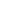 ΑΡΧΗ3ΗΣΣΕΛΙ∆ΑΣ–ΜΟΝΟΠΑΛΑΙΟΣΥΣΤΗΜΑ–Γ΄ΗΜΕΡΗΣΙΩΝΚΑΙ∆΄ΕΣΠΕΡΙΝΩΝ’ρχεταινακαμπυλώσωτὴράχημουγιὰνὰπεράσειχωρὶςἐμπόδιααὐτὸ5τὸποτάμι.ΤῆςΓονατιστῆς,ὅτανπερνάειἀπὸπάνωμουτὸβουβὸ6ποτάμι τῶν προγόνων, γονατισμένος πάνω στὰ καρυδόφυλλα, σκύβωβαθιὰ στὸ χῶμα, γιὰ νὰ μὴ βγάλουν οἱ ψυχὲς ἐξαιτίας μου τὸνπαραμικρότερο παραπονιάρικο βόμβο.7Ἐγὼ ὅμως ἀπὸ τώρα εἶμαι βαριὰ παραπονεμένος. Μέσα στοὺςξένους καὶ στὰ ξένα πράγματα ζῶ διαρκῶς˙ στὰ ἕτοιμα καὶ στὰἐνοικιασμένα. Συγκατοικῶ μὲ ἀνθρώπους ποὺ ἀδιαφοροῦν τελείως γιὰμένα, κι ἐγὼ γι’ αὐτούς. Οὔτε μικροδιαφορὲς δὲν ὑπάρχουν κὰν μεταξύμας. Ὁ ἕνας ἀποφεύγει τὸν ἄλλο, ὅσο μπορεῖ. Μὰ κι ἂν τύχει νὰ σοῦμιλήσουνε, κρύβουν συνήθως τὰ πραγματικά τους στοιχεῖα σὰ νὰ ’ναιτίποτε κακοποιοί. Τὸ ἰδανικό, ἡ τελευταία λέξη τοῦ πολιτισμοῦ, εἶναι,λέει, νὰ μὴ ξέρεις οὔτε στὴ φάτσα τὸ γείτονά σου. Πονηρὰ πράγματαβέβαια˙ προφάσεις πολιτισμοῦ, γιὰ νὰ διευκολύνονται οἱ ἀταξίες.Γι’ αὐτὸ ζηλεύω αὐτοὺς ποὺ βρίσκονται στὸν τόπο τους, στὰχωράφια τους, στοὺς συγγενεῖς τους, στὰ πατρογονικά τους.Τουλάχιστο, ἂς ἤμουν σ’ ἕνα προσφυγικὸ συνοικισμὸ μὲ ἀνθρώπους τῆςράτσας μου τριγύρω.(Γιὰ ἕνα φιλότιμο, 1964)________________5της Γονατιστής : πρόκειται για την Κυριακή της Πεντηκοστής, κατά την οποία διαβάζεται ο εσπερινός μετά τη Θεία Λειτουργία. Ο εσπερινόςλέγεται «Γονατιστή» γιατί περιέχει ευχές γονυκλισίας (ο ιερέας παροτρύνει τους πιστούς να γονατίσουν). Στον εσπερινό αυτό υπάρχουν ειδικέςευχές για ζωντανούς και νεκρούς. Η παραμονή της Πεντηκοστής, το Σάββατο, είναι των ψυχών. Σύμφωνα με λαϊκή δοξασία, από το ΜεγάλοΣάββατο οι ψυχές ελευθερώνονται από τον Άδη και έρχονται στον κόσμο λόγω της Αναστάσεως. Μετά τη Γονατιστή τελειώνει η περίοδοςχάριτος των νεκρών και αρχίζει ο θρήνος των ψυχών.6γονατισμένος πάνω στα καρυδόφυλλα : Στη Θράκη την ημέρα της Πεντηκοστής πήγαιναν στην εκκλησία κρατώντας κλώνους καρυδιάς καιγονάτιζαν πάνω στα φύλλα. Πίστευαν ότι η καρυδιά εξασφαλίζει υγεία και αποδιώχνει τα κακά πνεύματα. Γι’ αυτό και την εβδομάδα πουπροηγείται της Πεντηκοστής έβαζαν στον κόρφο τους φύλλα καρυδιάς. (Βλ. Επετηρίς του Κέντρου Ερεύνης της Ελληνικής Λαογραφίας, τόμοςΙΗ’, ΙΘ’, 1965-1966, σελ. 313-314).«… Το ψυχοσάββατο της Πεντηκοστής χρησιμοποιούσαν καρυδόφυλλα για να κλείνουν τα μάτια τους, να μην τα δουν οι ψυχές τωννεκρών, αναγνωρίσουν τους δικούς τους και δεν μπορούν μετά να τους αποχωριστούν». (Βλ. Δημ. Σ. Λουκάτος, Συμπληρωματικά του χειμώνακαι της άνοιξης, Εκδ. Φιλιππότη, Αθήνα, 1985).7σκύβω βαθιά στο χώμα, για να μη βγάλουν οι ψυχές εξαιτίας μου τον παραμικρότερο παραπονιάρικο βόμβο : Η κάθοδος των ψυχών και ηεπιστροφή τους στον Άδη είναι αρχαιοελληνική δοξασία, καθώς δεν υπάρχει ο διαχωρισμός κόλασης και παραδείσου. Αρχαιοελληνικές γιορτέςσαν την Πεντηκοστή: τα Λεμούρια – 9, 11, 13 Μαΐου – (οι ψυχές έρχονταν απ’ τον Άδη) και τα Ανθεστήρια. Και για τις δύο περιπτώσειςπιστεύεται ότι οι ψυχές είναι τόσο λεπτές στην υφή (σαν να έχουν μια υλικότητα), ώστε μπορούν να κρεμαστούν από έναν ιστό αράχνης… Γι’αυτό εκείνες τις μέρες οι ζωντανοί δεν πρέπει να κινούνται έντονα γιατί μια κίνησή τους μπορεί να τραυματίσει μια ψυχή (Βλ. Γ.Α. Μέγας,Ελληνικαί εορταί, Αθήνα 1956).ΤΕΛΟΣ3ΗΣΑΠΟ6ΣΕΛΙ∆ΕΣ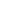 ΑΡΧΗ4ΗΣΣΕΛΙ∆ΑΣ–ΜΟΝΟΠΑΛΑΙΟΣΥΣΤΗΜΑ–Γ΄ΗΜΕΡΗΣΙΩΝΚΑΙ∆΄ΕΣΠΕΡΙΝΩΝΕΡΩΤΗΣΕΙΣΑ1. Η πεζογραφία του Γιώργου Ιωάννου χαρακτηρίζεται, μεταξύ των άλλων,από λεπτή παρατήρηση, σχόλιο και ανεπιτήδευτη γραφή. Για καθένα από ταπαραπάνω χαρακτηριστικά να γράψετε, χωρίς σχολιασμό, ένα αντίστοιχοπαράδειγμα από το κείμενο.Μονάδες15Β1. Σύμφωνα με την άποψη της Έλενας Χουζούρη, ο Γιώργος Ιωάννου, μέσωτης μνήμης, περιπλανάται στον χώρο και τον χρόνο της Θεσσαλονίκης. Γιακαθένα από τα παραπάνω στοιχεία να γράψετε (μονάδες 8) και νασχολιάσετε (μονάδες 12) δύο αντίστοιχα παραδείγματα μέσα από τοκείμενο.Μονάδες20Β2. α) Να συνδυάσετε τα εκφραστικά μέσα (στήλη Α) με τις φράσεις τουπεζογραφήματος του Ιωάννου «Μες στους προσφυγικούς συνοικισμούς»(στήλη Β), αντιστοιχίζοντας κάθε φορά έναν αριθμό της πρώτης στήλης μεένα γράμμα της δεύτερης. Δύο στοιχεία της στήλης Α περισσεύουν:ΣΤΗΛΗΑΣΤΗΛΗΒ12. ΧιαστόΤοὺςπληροφορεῖτὸαἷματουςα.γιὰ μένα.β.. ΠαρομοίωσηΓι’αὐτὸζηλεύωαὐτοὺςποὺβρίσκονται στὸν τόπο τους, στὰχωράφια τους, στοὺς συγγενεῖςτους, στὰ πατρογονικά τους.34. Αντίθεση. ΥπερβατόὈνόματα ἀπὸ σβησμένουςτάχα λαοὺς καὶ χῶρες.Ὅπως στὸ κούτσουρο ποὺκόβει τὸ νερό, ἔτσιγ.δ.περιστρέφονται γύρω μου οἱδιαβάτες.5. Προσωποποίησηε.Τὸν Πόντιο, ἂς ποῦμε, τὸνδιακρίνωἀπὸμακριά[…].Ἀπὸκοντὰὅμωςεἶμαιὁλότελαἀλάνθαστος.67. Μεταφορά. ΑσύνδετοΜονάδες10ΤΕΛΟΣ4ΗΣΑΠΟ6ΣΕΛΙ∆ΕΣ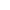 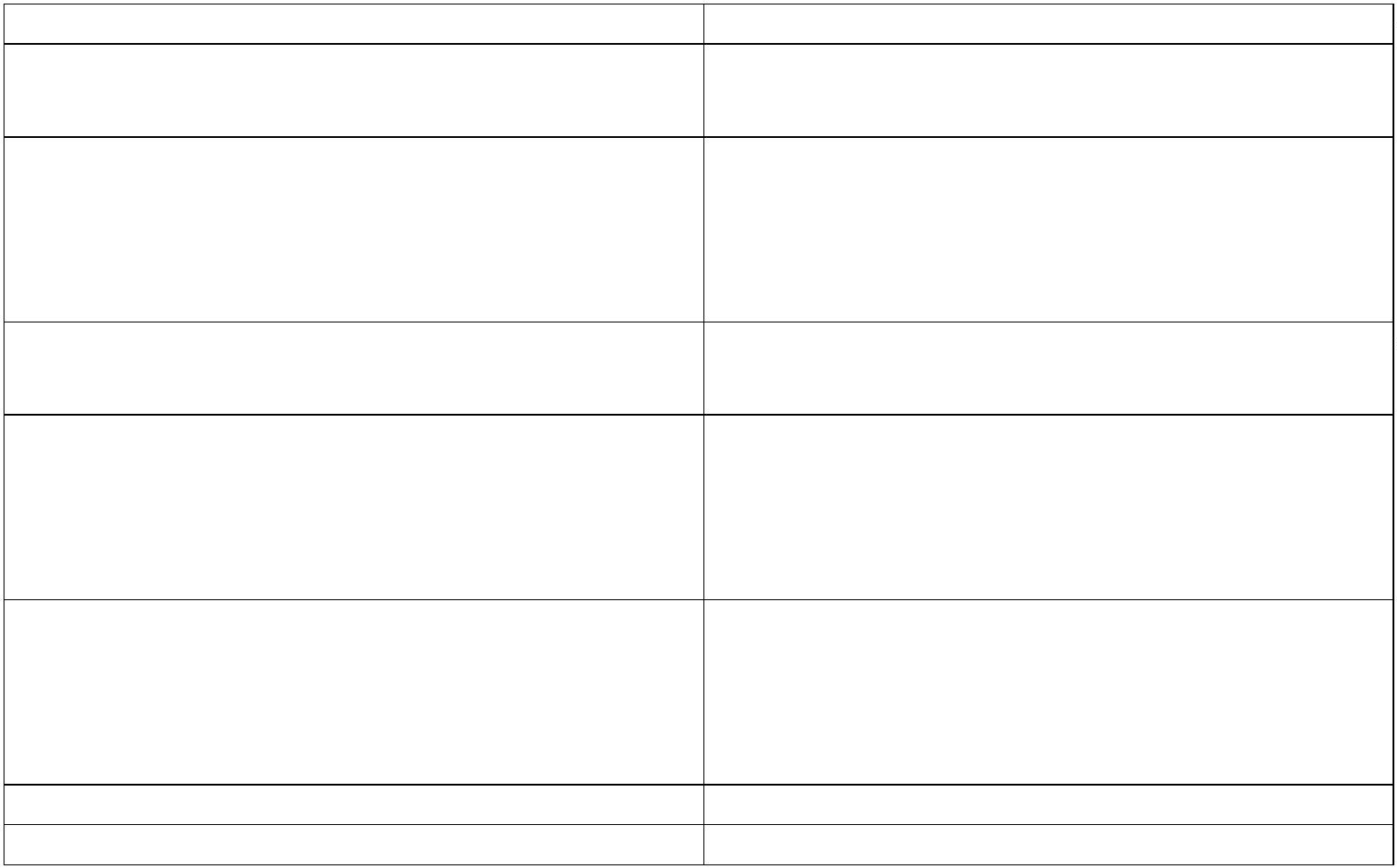 ΑΡΧΗ5ΗΣΣΕΛΙ∆ΑΣ–ΜΟΝΟΠΑΛΑΙΟΣΥΣΤΗΜΑ–Γ΄ΗΜΕΡΗΣΙΩΝΚΑΙ∆΄ΕΣΠΕΡΙΝΩΝβ) Αφού βρείτε τον τύπο του αφηγητή και το είδος της εστίασης, νατεκμηριώσετε την απάντησή σας.Μονάδες10Γ1.Νασχολιάσετεταπαρακάτωαποσπάσματα:α) «Τὸ αἷμα μου ἀπὸ κεῖ μονάχα τραβάει˙ ἐκτὸς κι ἂν εἶναι ἀληθινὸπὼς ὁ ἄνθρωπος ἀποτελεῖται ἀπ’ αὐτὰ ποὺ τρώει καὶ πίνει, ὁπότεπράγματι εἶμαι ἀπὸ δῶ. Καὶ πῶς ἐξηγεῖται τότε ὅλη αὐτὴ ἡλαχτάρα;»σε κείμενο 80-100 λέξεων (μονάδες 10) καιβ) «Συγκατοικῶ μὲ ἀνθρώπους ποὺ ἀδιαφοροῦν τελείως γιὰ μένα,κι ἐγὼ γι’ αὐτούς. Οὔτε μικροδιαφορὲς δὲν ὑπάρχουν κὰν μεταξύμας. Ὁ ἕνας ἀποφεύγει τὸν ἄλλο, ὅσο μπορεῖ. Μὰ κι ἂν τύχει νὰσοῦ μιλήσουνε, κρύβουν συνήθως τὰ πραγματικά τους στοιχεῖα σὰνὰ ’ναι τίποτε κακοποιοί. Τὸ ἰδανικό, ἡ τελευταία λέξη τοῦπολιτισμοῦ, εἶναι, λέει, νὰ μὴ ξέρεις οὔτε στὴ φάτσα τὸ γείτονάσου.»σε κείμενο 130-150 λέξεων (μονάδες 15).Μονάδες 25Δ1. Στο κείμενο του Γ. Ιωάννου και στο απόσπασμα του Θ. Δεύτου που σαςδίνονται, να εντοπίσετε (μονάδες 5) και να σχολιάσετε (μονάδες 15) δύοομοιότητες και τρεις διαφορές, ως προς το περιεχόμενο.Μονάδες 20[Απόσπασμα][…] Το πρώτο φως της αυγής που μας ξύπνησε, μας δημιούργησε τηνπρώτη έκπληξη. Μπροστά μας απλωνόταν ένας μεγάλος κόλπος, αλλά δενγνωρίζαμε πού βρισκόμασταν, αφού η απόσταση ήταν πολύ μεγάλη, ενώ ακόμηκαι τα σπίτια φαίνονταν σαν μικρές κουκκίδες. Όσο πλησιάζαμε, όλα γίνοντανευκρινέστερα, αλλά και πάλι συμπέρασμα δεν μπορούσαμε να βγάλουμε για τοπού βρισκόμασταν. Μέχρι τη στιγμή που κάποιος απ’ αυτούς που είχαν ανέβειψηλά στο κατάρτι, φώναξε: «Ο Λευκός Πύργος, αδέλφια! Είμαστε στηΘεσσαλονίκη!».Έναπανηγύριέγινεπάνωστοκατάστρωμα,όπουσυγκεντρώθηκαν όλοι οι επιβάτες. Όλοι ήθελαν να θαυμάσουν τη νύφη τουΘερμαϊκού, που έστεκε εκεί αγέρωχη, ήρεμη, αρχόντισσα, καθώς την έλουζε οπρωινός ανοιξιάτικος ήλιος. Η Θεσσαλονίκη έστεκε εκεί απέναντι, υπερήφανηγια την ιστορία της, αλλά, το κυριότερο, με μια ανοικτή αγκαλιά για όλους.Γνώριζε από προσφυγιά η ίδια, γνώριζε από τέτοιους πόνους, γνώριζε τιΤΕΛΟΣ5ΗΣΑΠΟ6ΣΕΛΙ∆ΕΣ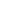 ΑΡΧΗ6ΗΣΣΕΛΙ∆ΑΣ–ΜΟΝΟΠΑΛΑΙΟΣΥΣΤΗΜΑ–Γ΄ΗΜΕΡΗΣΙΩΝΚΑΙ∆΄ΕΣΠΕΡΙΝΩΝσήμαινε ξεριζωμός! Ήταν έτοιμη να μας υποδεχθεί, όπως είχε υποδεχθεί πριναπό εμάς χιλιάδες συμπατριώτες μας. Είχε παράδοση η πόλη σε τέτοιεςκαταστάσεις, είχε βαθιά φιλική σχέση με την ανθρωπιά και την ευαισθησία˙ οιάνθρωποί της ήταν ζεστοί, φιλικοί, φιλότιμοι, καταδεκτικοί, εργάτες τουκαθημερινού μόχθου οι περισσότεροι. Καταλάβαιναν καλύτερα από τον καθένατι σήμαινε προσφυγιά, τι σήμαινε να ξεριζωθείς από τον τόπο σου, από το σπίτισου, από τις δουλειές σου! Το καταλάβαιναν, γι’ αυτό και στήριζαν όπωςμπορούσαν τους ανθρώπους που έρχονταν από τόσο μακριά, με τόσες ελλείψειςκαι, κυρίως, με ένα πολύ μεγάλο ψυχολογικό πρόβλημα. Γιατί, για τον κάθεπρόσφυγα, το πρόβλημα δεν ήταν μόνο ότι ξεριζώθηκε από τον τόπο του, ότιάφησε πίσω περιουσίες, νεκρούς, δουλειές. Το βασικό μας πρόβλημα, Μαξίμ,ήταν η ανασφάλεια και η ψυχολογική πίεση που αυτή μας προκαλούσε. Δενξέραμε τι μας ξημέρωνε, δεν ξέραμε σε τι συνθήκες θα ζούσαμε, δεν ξέραμε, τοελληνικό κράτος που πολεμούσε τόσα χρόνια, τι δυνατότητες έχει να μαςσυμπαρασταθεί. Είχαμε όμως την ελπίδα! Όλες αυτές οι σκέψεις ήρθαν σιγά -σιγά να φωλιάσουν στο μυαλό μου, καθώς ο πρώτος ενθουσιασμός πουαισθανθήκαμε όλοι, αντικρίζοντας τη Θεσσαλονίκη, είχε πλέον εξανεμιστεί. Τοπλοίο κάποια στιγμή σχεδόν μηδένισε ταχύτητα και ο γνωστός ήχος της άγκυραςακούστηκε ξανά: «Αγκυροδέσαμε Ελλάδα, αδέλφια!» […]Θοδωρή ∆εύτου, Τραπεζούντα: Το διαμάντι της Ανατολής,Εκδ. Ωκεανός 2015, Αθήνα, σσ. 243-244ΟΔΗΓΙΕΣ(γιατουςεξεταζομένους)1.Στο εξώφυλλο να γράψετε το εξεταζόμενο μάθημα. Στο εσώφυλλο πάνω-πάνω να συμπληρώσετε τα ατομικά στοιχεία μαθητή. Στην αρχή τωναπαντήσεών σας να γράψετε πάνω-πάνω την ημερομηνία και τοεξεταζόμενο μάθημα. Να μην αντιγράψετε τα θέματα στο τετράδιο και ναμη γράψετε πουθενά στις απαντήσεις σας το όνομά σας.23..Να γράψετε το ονοματεπώνυμό σας στο πάνω μέρος των φωτοαντιγράφωναμέσως μόλις σας παραδοθούν. Τυχόν σημειώσεις σας πάνω στα θέματαδεν θα βαθμολογηθούν σε καμία περίπτωση. Κατά την αποχώρησή σας ναπαραδώσετε μαζί με το τετράδιο και τα φωτοαντίγραφα.Να απαντήσετε στο τετράδιό σας σε όλα τα θέματα μόνο με μπλε ή μόνομε μαύρο στυλό με μελάνι που δεν σβήνει.456...Κάθε απάντηση τεκμηριωμένη είναι αποδεκτή.Διάρκεια εξέτασης: τρεις (3) ώρες μετά τη διανομή των φωτοαντιγράφων.Ώρα δυνατής αποχώρησης: 10.00 π.μ.ΣΑΣΕΥΧΟΜΑΣΤΕKΑΛΗΕΠΙΤΥΧΙΑΤΕΛΟΣΜΗΝΥΜΑΤΟΣΤΕΛΟΣ6ΗΣΑΠΟ6ΣΕΛΙ∆ΕΣ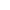 